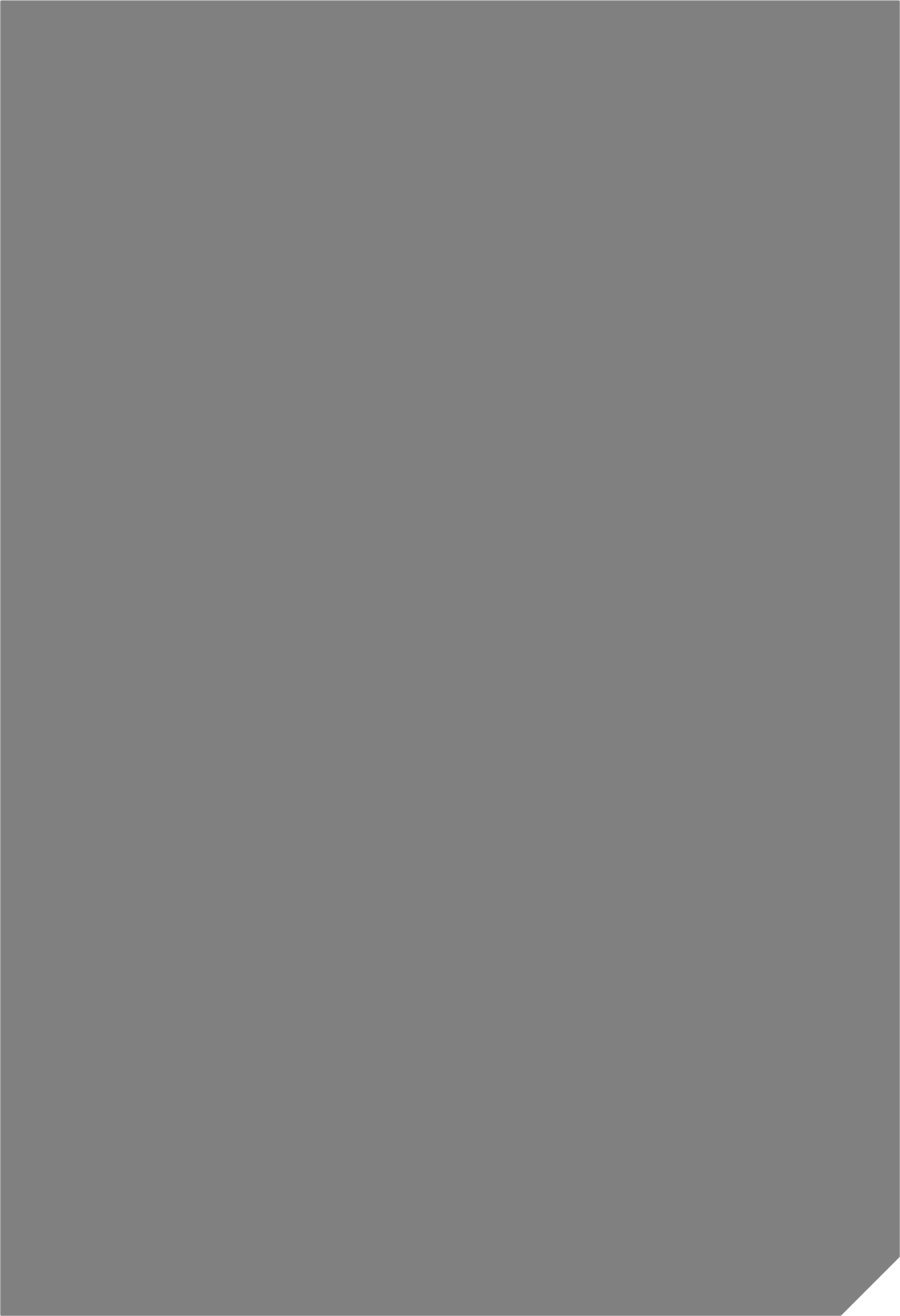 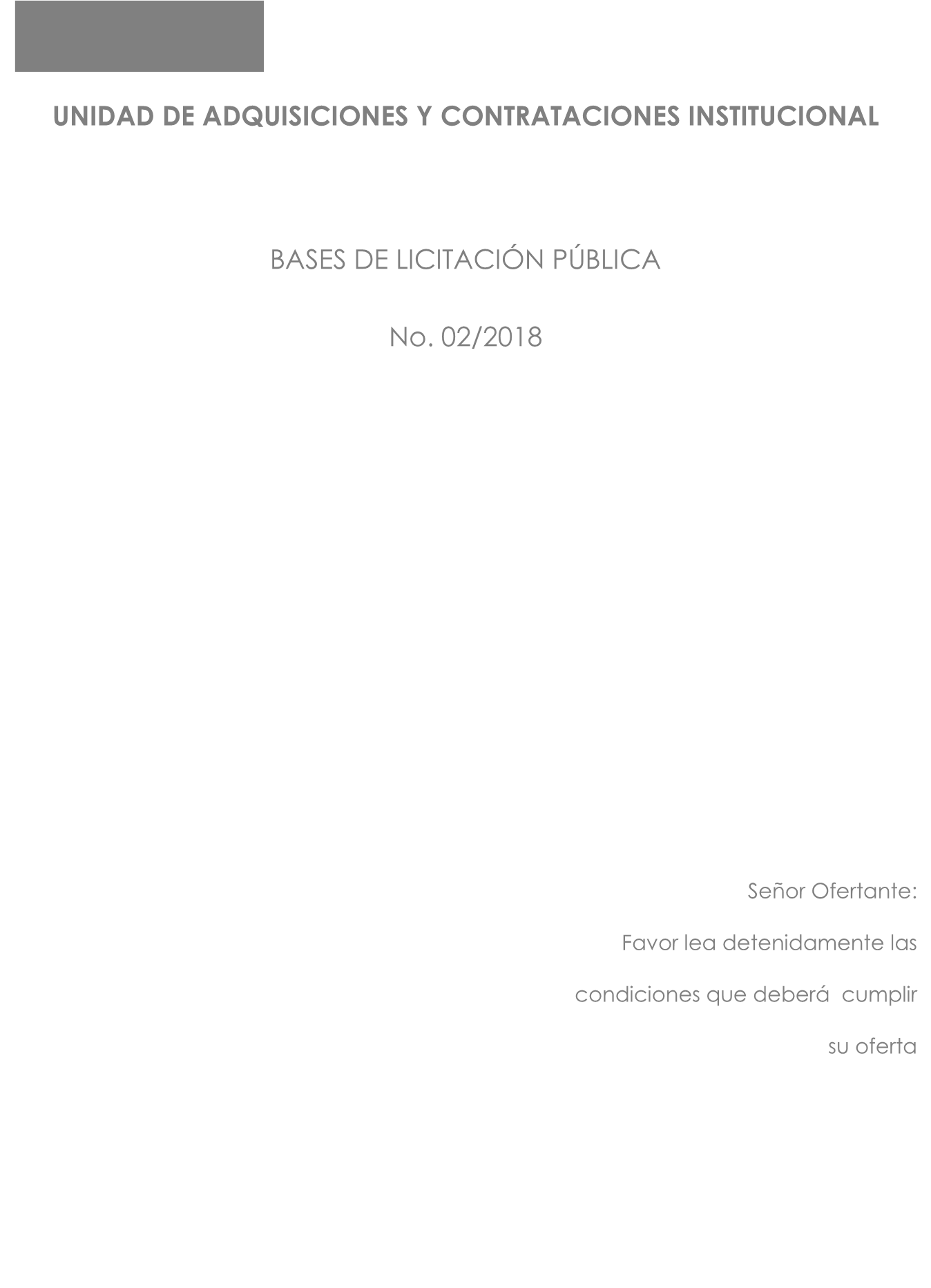 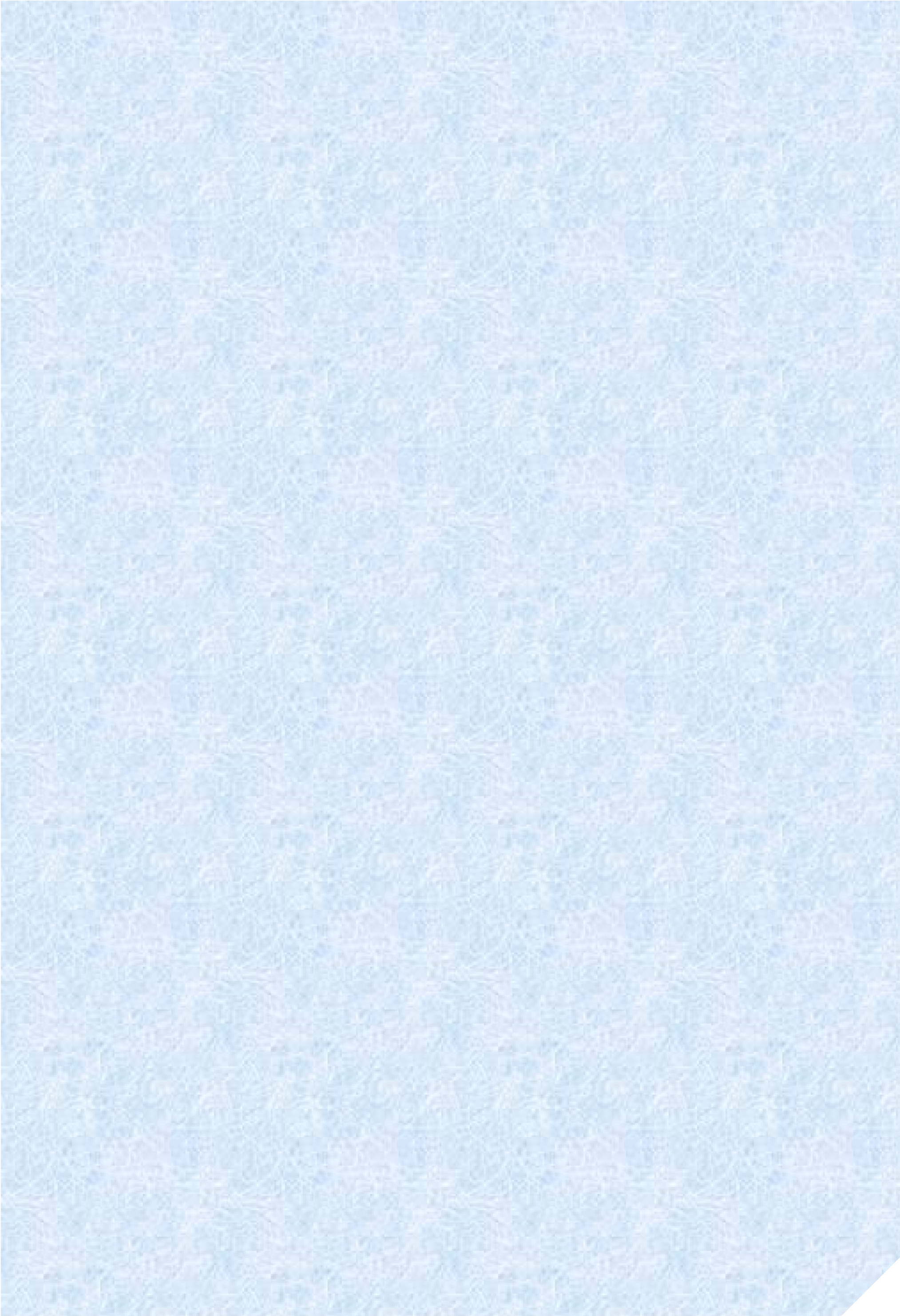 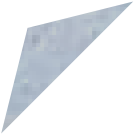 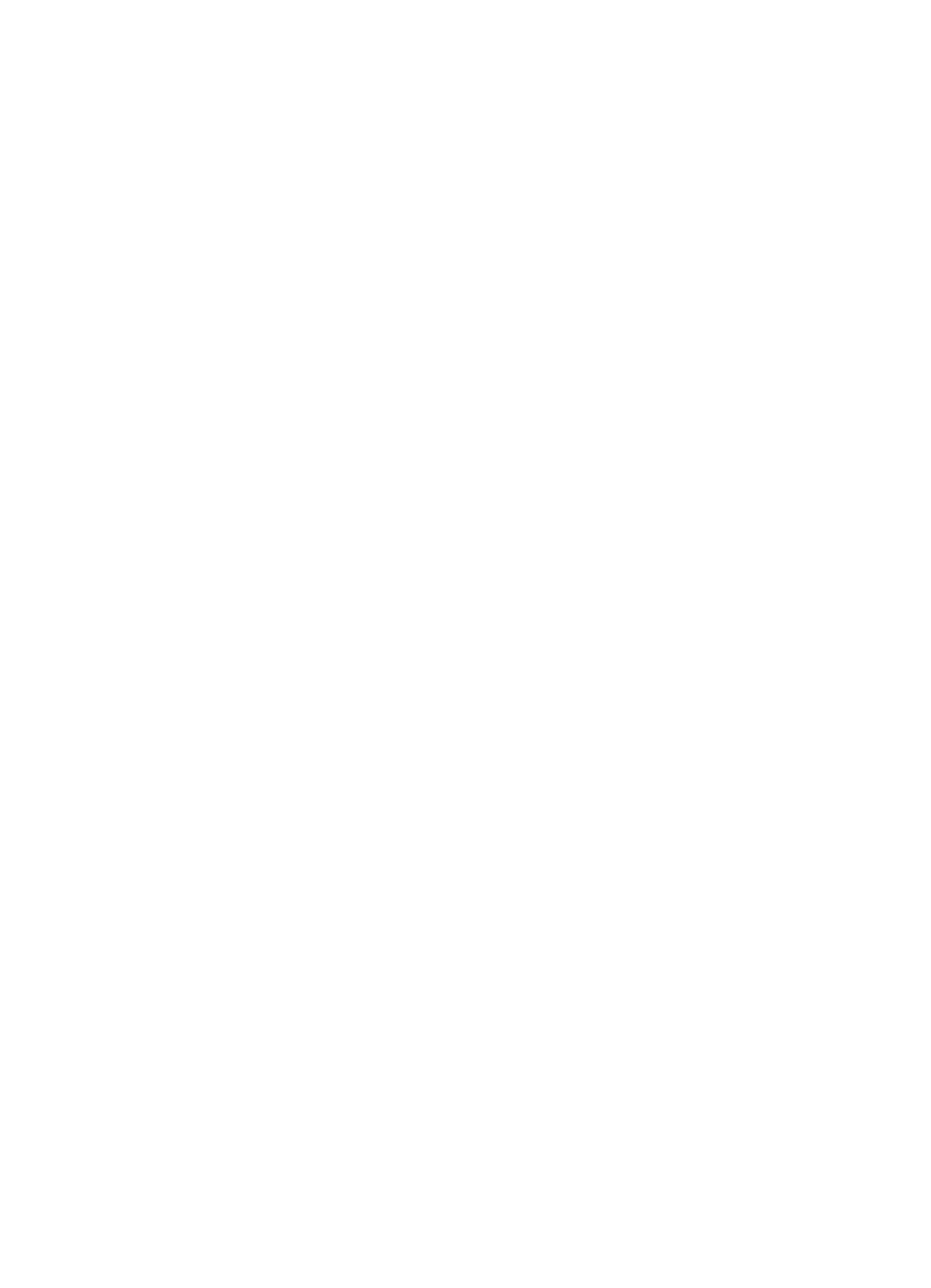 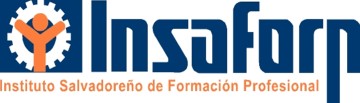 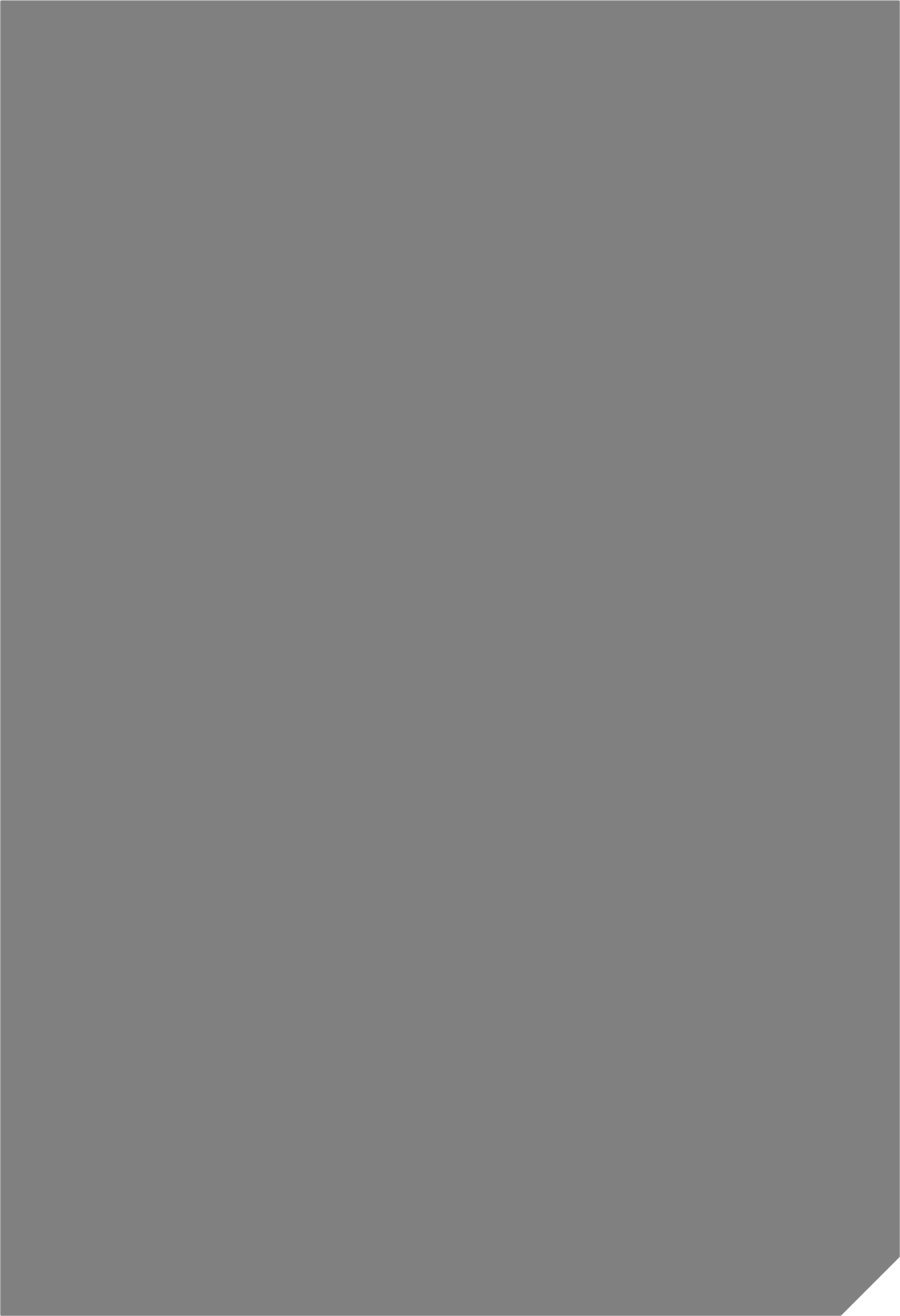 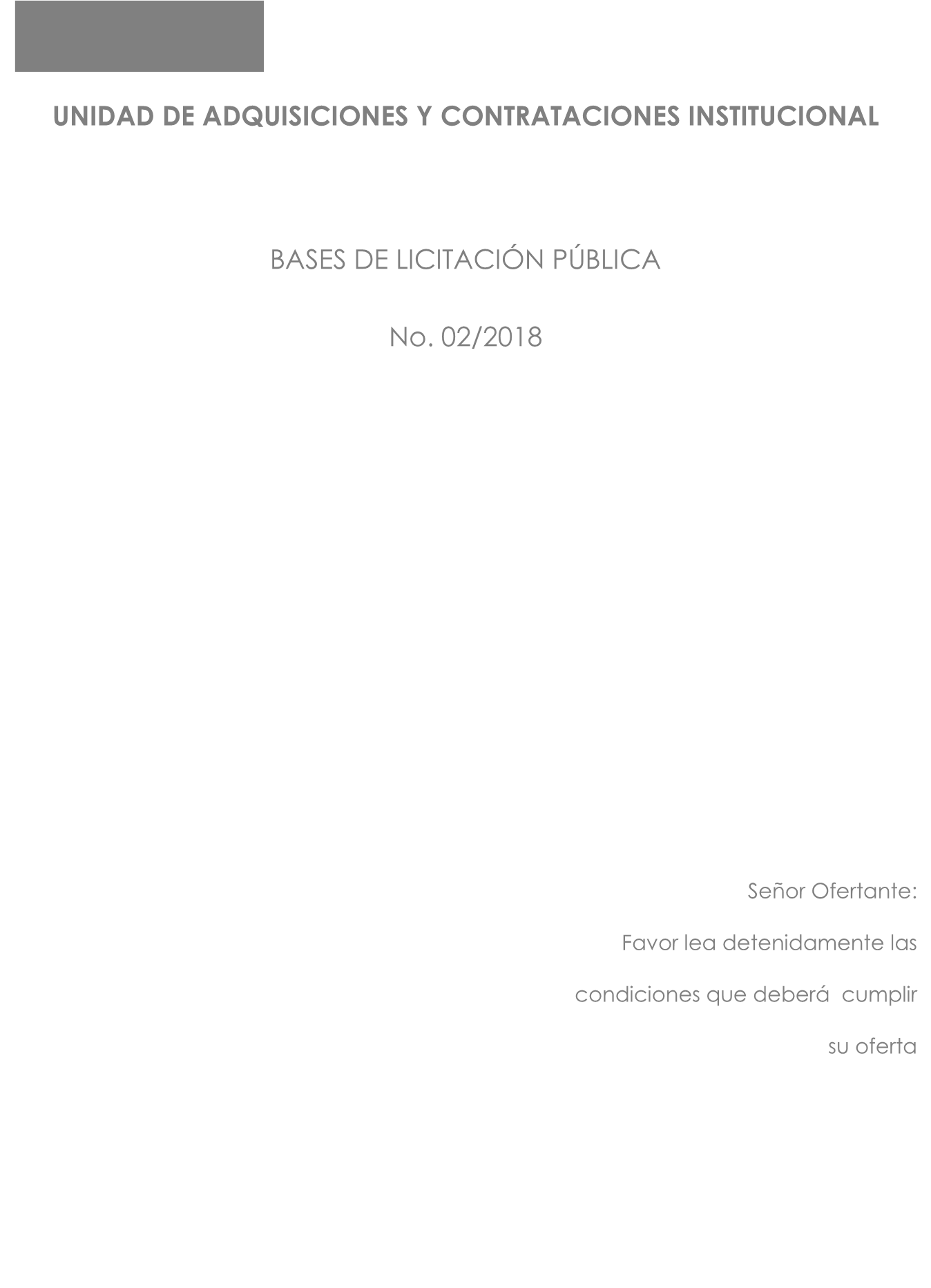 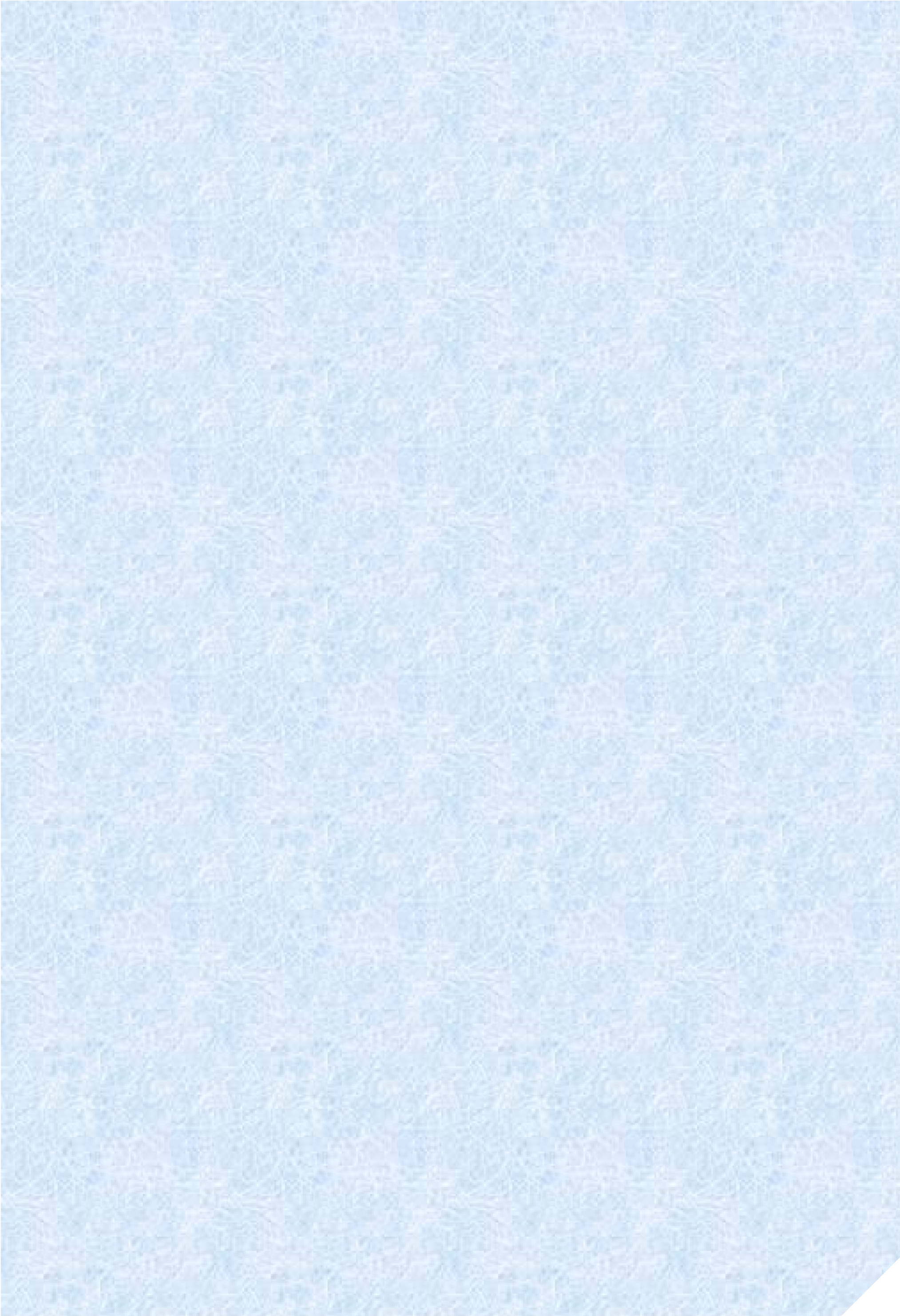 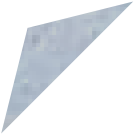 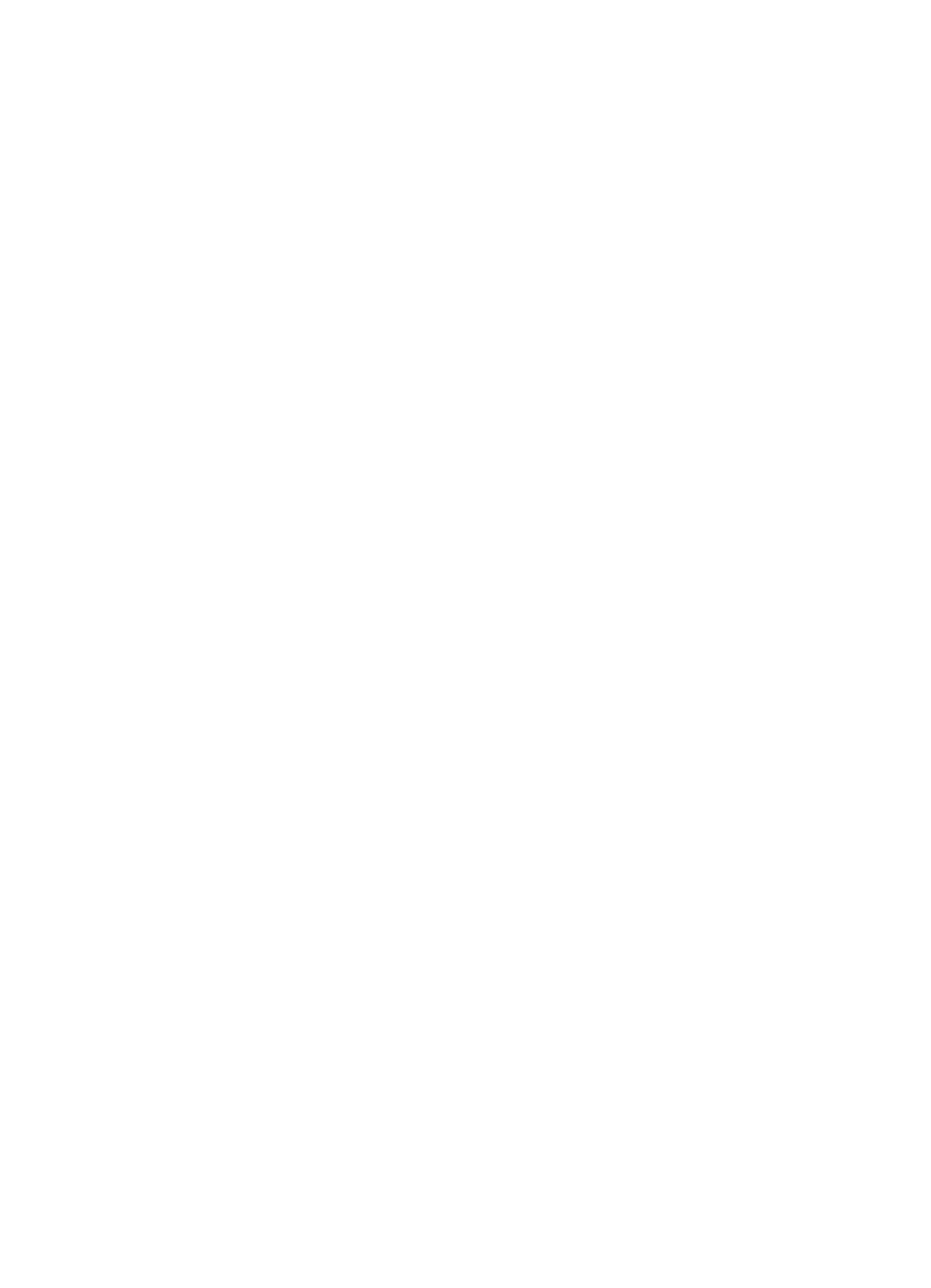 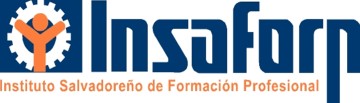 ÍNDICE DEFINICIONES Y ABREVIATURAS SECCIÓN I. 	INSTRUCCIONES GENERALES A LOS OFERTANTES 1. OBJETO DE LA LICITACIÓN EL INSTITUTO SALVADOREÑO DE FORMACIÓN PROFESIONAL, que en el texto del presente documento se denominará INSAFORP, por medio de su Unidad de Adquisiciones y Contrataciones Institucional, UACI, quien luego de haber dado cumplimiento a lo dispuesto en el Art. 10, literales e) y f) de la Ley de Adquisiciones y Contrataciones  de la Administración Pública, que en adelante se denominará LACAP, promueve la presente Licitación Pública número 02/2018 “SERVICIOS DE CAPACITACIÓN PARA ATENDER DEMANDAS DE CAPACITACIÓN DE LAS EMPRESAS, EN EL MARCO DE LA FORMACIÓN CONTINUA, MEDIANTE LA MODALIDAD DE COMPRA DE HORAS DE CAPACITACIÓN PARA LA EJECUCIÓN DE CURSOS CERRADOS”; con el objeto de atender la demanda de capacitación de los trabajadores de las empresas cotizantes al INSAFORP de los diferentes sectores económicos del país. 2. MARCO LEGAL APLICABLE Las presentes bases de licitación están sujetas a la Ley de Adquisiciones y Contrataciones de la Administración Pública (LACAP) y su Reglamento; y establecen el contenido mínimo, requerido en el artículo 44 de la referida Ley. 3. CONTENIDO DE LAS BASES En las presentes bases de licitación se especifican los servicios que se requieren, los procedimientos de la licitación y las condiciones contractuales. Dichas bases comprenden las siguientes secciones: Sección I -   Instrucciones generales a los ofertantes. Sección II-   Evaluación de ofertas. Sección III-  Especificaciones Técnicas  Sección IV- Adjudicación y firma del contrato. Sección V-  Anexos. 4. INTERPRETACIÓN DE LAS BASES DE LICITACIÓN Es entendido y convenido que los ofertantes, previo a la presentación de su oferta han examinado y comprendido el objeto y naturaleza de la Licitación, así como de las condiciones generales y especiales y de todo detalle que pueda afectar de alguna manera el suministro de los servicios requeridos. Así mismo, queda entendido que el ofertante sufragará los costos relacionados con la preparación de su oferta, por lo tanto, el INSAFORP no será responsable por las consecuencias derivadas en la falta de conocimiento o mala interpretación de lo establecido en las presentes bases. No se permitirá que el ofertante se aproveche de cualquier error y/u omisión cometido en el presente documento de licitación. Si se encontraran errores y/u omisiones, el ofertante deberá notificar al INSAFORP quien emitirá una adenda o enmienda. 5. IMPEDIDOS PARA OFERTAR De conformidad con el artículo 26 de la LACAP, no podrán participar como ofertantes: El presidente y Vicepresidente de la República, los Diputados Propietarios y Suplentes de la Asamblea Legislativa y del Parlamento Centroamericano, los miembros de los Concejos Municipales y del Consejo de Ministros, los Titulares del Ministerio Público, el Presidente y Magistrados de la Corte Suprema de Justicia y de la Corte de Cuentas de la República, los miembros de la Junta Directiva del Instituto Salvadoreño del Seguro Social, de la Comisión Ejecutiva Hidroeléctrica del Río Lempa (CEL), los miembros de la Junta Directiva de las Instituciones Financieras y de Crédito Público tales como: Banco Central de Reserva de El Salvador, Fondo Social para la Vivienda (FSV), Fondo Nacional de Vivienda Popular (FONAVIPO), Banco de Fomento Agropecuario (BFA), Banco Hipotecario, Banco Multisectorial de Inversiones (BMI), así como los miembros del Tribunal de Servicio Civil, del Consejo Nacional de la Judicatura, del Tribunal Supremo Electoral, del Registro Nacional de las Personas Naturales, los miembros de las Juntas de Gobernadores o Consejos Directivos de las Instituciones Autónomas y todos los demás titulares de las instituciones públicas, ni las personas jurídicas en las que estos ostenten la calidad de propietarios, socios, accionistas, administradores, gerentes, directivos, directores, consejales o representantes legales, no podrán ofertar en ninguna institución de la Administración Pública. Los funcionarios y empleados públicos y municipales en su misma institución; ni las personas jurídicas en las que aquellos ostenten la calidad de propietarios, socios, accionistas, administradores, gerentes, directivos, directores, consejales o representantes legales. Esta disposición también será aplicable a los miembros de las juntas o Consejos Directivos. El cónyuge o conviviente, y las personas que tuvieren vínculo de parentesco hasta el segundo grado de afinidad y cuarto de consanguinidad, con los funcionarios públicos y empleados públicos mencionados en el literal anterior, así como las personas jurídicas en las que aquellos ostenten la calidad de propietarios, socios, accionistas, administradores, gerentes, directivos, directores, consejales o representantes legales. Las personas naturales o jurídicas que en relación con los procesos de adquisición o contratación, hayan sido sancionadas administrativa o judicialmente, o inhabilitados por cualquier institución de la administración pública, por el plazo que dure la inhabilitación. Las personas naturales o jurídicas que hayan tenido relación de control por administración o propiedad, con las personas a que se refiere el literal anterior al momento de su incumplimiento. Esta inhabilitación se extiende igualmente a las subcontrataciones. Las restricciones previstas para las personas jurídicas establecidas en este artículo no serán aplicables en los casos que el Estado sea el accionista o cuando la participación de los socios o accionistas particulares a que el mismo artículo se refiere, no exceda del 0.005%. Las contrataciones en que se infrinja lo dispuesto en este artículo son nulas. Los ofertantes, adjudicatarios o contratistas tienen prohibido celebrar acuerdos entre ellos o con terceros, con el objeto de establecer prácticas que restrinjan de cualquier forma el libre comercio. El funcionario o cualquier persona que tenga conocimiento de dichas prácticas deberán notificarlo a la Superintendencia de Competencia para los efectos correspondientes. 6. CAPACIDAD PARA CONTRATAR De conformidad con el artículo 25 de la LACAP, podrán ofertar y contratar con la Administración Pública todas las personas naturales o jurídicas, nacionales o extranjeras, que tengan capacidad legal para obligarse; y que no concurran en ellas las siguientes situaciones: Haber sido condenado con anterioridad, mediante sentencia firme, por delitos contra la Hacienda Pública, corrupción, cohecho activo, tráfico de influencias y los contemplados en la Ley contra el Lavado de Dinero y Activos; mientras no hayan sido habilitados en sus derechos por la comisión de esos ilícitos. Haber sido declarados en estado de suspensión de pagos de sus obligaciones o declarado en quiebra o licitación de acreedores, siempre que no esté rehabilitado. Haberse extinguido por parte de la institución contratante el contrato celebrado con alguna de las instituciones, por causa imputable al contratista, durante los últimos cinco años contados a partir de la referida extinción; Estar insolvente en el cumplimiento de las obligaciones fiscales, municipales y de seguridad social; Haber incurrido en falsedad material o ideológica al proporcionar la información requerida de acuerdo a esta Ley; En el caso de que concurra como persona jurídica extranjera y no estuviere legalmente constituida de conformidad a las normas de su propio país, o no haber cumplido con las disposiciones de la legislación nacional, aplicables para su ejercicio o funcionamiento; Haber evadido la responsabilidad adquirida en otras contrataciones, mediante cualquier artificio. Los contratos celebrados en contravención a lo dispuesto en este artículo producen nulidad, sin perjuicio de la responsabilidad civil, administrativa y penal en que se incurra. Las situaciones a que se refieren los literales a), b) y e) serán declaradas en sede judicial. Cuando las instituciones de la Administración Pública tengan conocimiento de las situaciones anteriores, deberán informarlas a la UNAC, para los efectos legales consiguientes, a través del funcionario competente. 7. CONSULTAS Si algún ofertante necesita alguna aclaración sobre el  contenido de las presentes bases, en cuanto a su interpretación o encontrare contradicciones o discrepancias u omisiones en ellos, deberá formularla por escrito, indicando con claridad la ubicación del texto de las bases, a que se refiere la consulta; y presentarla a las oficinas de la  Unidad de Adquisiciones y Contrataciones Institucional (UACI), ubicadas en Parque Industrial Santa Elena, Final Calle Siemens, Antiguo Cuscatlán, La Libertad, dentro de los 3 días hábiles posteriores al retiro de las Bases de Licitación, las que serán contestadas por escrito a todos los interesados que hayan retirado Bases de Licitación; en un máximo de 3 días hábiles después del plazo designado para presentar las consultas, en consecuencia, se entenderá que se sujeta a lo que establece el artículo 45 de la LACAP.  8. ADENDAS, ENMIENDAS Y NOTIFICACIONES El INSAFORP emitirá en forma de Adenda o Enmienda las explicaciones o instrucciones necesarias para aclarar o modificar los términos de las Bases de Licitación a más tardar 5 días hábiles antes de que venza el plazo para la presentación de las ofertas. Dicha Adenda o Enmienda se hará por escrito, y formará parte de los documentos contractuales. No tendrán ninguna validez las explicaciones o instrucciones verbales. Cada Adenda o Enmienda, será contestada por escrito, de igual manera a todos los interesados que hayan retirado bases, vía fax o por medio de correo electrónico. 9. IDIOMA EN QUE DEBERÁ PRESENTARSE LA OFERTA La oferta deberá presentarse en castellano o traducida al mismo idioma, debidamente autenticada por las autoridades correspondientes e indicará la posibilidad de exigirse información complementaria a la oferta, en otros idiomas y los casos en los que se requiere traducción. (Artículo 44, literal b) de la LACAP). 10. MONEDA EN QUE DEBERÁ PRESENTARSE LA OFERTA Los precios reflejados en la oferta, deberán expresarse en DÓLARES DE LOS ESTADOS UNIDOS DE AMÉRICA.  11. GARANTÍA DE MANTENIMIENTO DE OFERTA Todo ofertante deberá presentar a favor del INSAFORP, una garantía de mantenimiento de oferta, como parte de la misma, cuyo cálculo debe ser efectuado de conformidad a la tabla de montos que se presenta en el ANEXO N°1 TABLA DE MONTOS PARA GARANTÍA DE MANTENIMIENTO DE OFERTA. NOTA:  (1) El cálculo del valor de la garantía debe ser sobre la base del 90% del monto de la oferta presentada, debido a que en esta licitación el INSAFORP financiará el 90% de la oferta y la empresa solicitante de la capacitación cubrirá el 10% complementario. La garantía de mantenimiento de oferta, estará denominada en la misma moneda de la oferta, y adoptará cualquiera de las siguientes especies: Letra de cambio.  Cheque certificado; de caja o de gerencia   Garantía emitida por compañías afianzadoras o aseguradoras; así como por cualquier Institución bancaria y que se encuentren debidamente autorizadas por la Superintendencia del Sistema Financiero de El Salvador. La validez de la garantía de mantenimiento de oferta será de 90 días calendario contados a partir de la fecha de apertura de ofertas, como requisito indispensable para participar en la licitación.  12. EJECUCIÓN DE LA GARANTÍA DE MANTENIMIENTO DE OFERTA La garantía de mantenimiento de oferta se hará efectiva en los siguientes casos: Si el ofertante no concurre a formalizar el contrato en el plazo establecido de 5 días hábiles posteriores al vencimiento del plazo de 5 días hábiles establecido en el artículo 77 de la LACAP; Si no presentase la garantía de cumplimiento de contrato dentro del plazo determinado en las bases de licitación; y Si el ofertante retirare su oferta injustificadamente, durante el período de validez de la oferta. En caso de hacer efectiva la garantía de mantenimiento de oferta al adjudicatario, se dejará sin efecto la resolución de adjudicación y el INSAFORP, de acuerdo a lo establecido en el artículo 80 inciso segundo de la LACAP, podrá adjudicar al segundo mejor evaluado y así sucesivamente, se procederá con las demás ofertas según el caso. 13. DEVOLUCIÓN DE LA GARANTÍA DE MANTENIMIENTO DE OFERTA Las Garantías de Mantenimiento de Oferta serán devueltas a los interesados en la forma siguiente: Al adjudicatario, hasta que fuere firmado el contrato y recibida a satisfacción por parte del INSAFORP la Garantía de Cumplimiento de Contrato. A los ofertantes no adjudicados, después que el adjudicatario hubiese presentado la Garantía de Cumplimiento de Contrato y suscrito el contrato respectivo. 14. OPCIONES Y VARIANTES DE LA OFERTA Los ofertantes podrán presentar sus ofertas en forma total o parcial, de acuerdo a su capacidad de ejecución de los cursos. 15. VALIDEZ  DE LA OFERTA  Las ofertas deberán tener vigencia de NOVENTA DÍAS CALENDARIO (90), a partir de la  fecha de apertura de las mismas.  16. FORMA DE PRESENTACIÓN DE LA OFERTA  La oferta deberá presentarse en dos sobres cerrados, en el lugar indicado, el día y la hora señalados. Cada sobre  deberá contener original y copia de los documentos que se detallan en las presentes bases. Los sobres serán rotulados de la siguiente manera: SOBRE N° 1 DOCUMENTACIÓN LEGAL Nombre del ofertante Licitación Pública No. 02/2018 “SERVICIOS DE CAPACITACIÓN PARA ATENDER DEMANDAS DE CAPACITACIÓN DE LAS EMPRESAS, EN EL MARCO DE LA FORMACIÓN CONTINUA, MEDIANTE LA MODALIDAD DE COMPRA DE HORAS DE CAPACITACIÓN PARA LA EJECUCIÓN DE CURSOS CERRADOS” Instituto Salvadoreño de Formación Profesional Para ser abierto el día 29 de Enero de 2018, Parque Industrial Santa Elena, Final Calle Siemens, Antiguo Cuscatlán, La Libertad SOBRE N° 2 DOCUMENTACIÓN FINANCIERA, OFERTA TÉCNICA Y ECONÓMICA Nombre del Ofertante Licitación Pública No. 02/2018 “SERVICIOS DE CAPACITACIÓN PARA ATENDER DEMANDAS DE CAPACITACIÓN DE LAS EMPRESAS, EN EL MARCO DE LA FORMACIÓN CONTINUA, MEDIANTE LA MODALIDAD DE COMPRA DE HORAS DE CAPACITACIÓN PARA LA EJECUCIÓN DE CURSOS CERRADOS” Instituto Salvadoreño de Formación Profesional Para ser abierto el día 29 de Enero de 2018, Parque Industrial Santa Elena, Final Calle Siemens, Antiguo Cuscatlán, La Libertad La documentación que deberán contener los sobres antes mencionados se detalla en las tablas siguientes: 17. SOBRE N° 1: “DOCUMENTACIÓN LEGAL”  DOCUMENTACIÓN LEGAL FOTOCOPIA CERTIFICADA POR NOTARIO Tabla 1: Detalle de documentos Sobre N°1 “Documentación Legal”, fotocopia certificada por notario DOCUMENTACIÓN LEGAL DOCUMENTOS ORIGINALES Tabla 2: Detalle de documentos Sobre N°1 “Documentación Legal”, documentos originales NOTAS:  Para las Participaciones Conjuntas de Oferentes se deberá completar la documentación legal de la persona jurídica nombrada como representante de la participación, según corresponda en los cuadros precedentes, y además el Testimonio de Escritura Pública de la Participación Conjunta de Oferentes Art. 4 del Reglamento LACAP, debiendo cumplir con los requisitos legales para poder continuar con la siguiente etapa de evaluación. En caso se comprobare por la Dirección General de Inspección de Trabajo del Ministerio de Trabajo y Previsión Social, incumplimiento por parte del oferente a la normativa que prohíbe el trabajo infantil y de protección de la persona adolescente trabajadora; se iniciará el procedimiento que dispone el art.160 de la LACAP para determinar el cometimiento o no dentro del presente procedimiento adquisitivo, o durante la ejecución contractual según el caso, de la conducta que dispone el art. 158 Romano V) literal b) de la LACAP, relativa a la invocación de hechos falsos para obtener la adjudicación de la contratación. Se entenderá por comprobado el incumplimiento por la referida Dirección, si durante el trámite de re inspección se determina que hubo subsanación por haber cometido una infracción, o por el contrario se remitiere a procedimiento sancionatorio, y en éste último caso deberá finalizar el procedimiento para conocer la resolución final. DIRECCIÓN EXACTA PARA RECIBIR NOTIFICACIONES El ofertante deberá señalar la dirección exacta, números telefónicos, número de fax y correo electrónico, si tiene, para recibir notificación. ANEXO N°3. FORMULARIO PARA LA IDENTIFICACIÓN DEL OFERTANTE. 18. SOBRE 	N° 	2: 	“DOCUMENTACIÓN FINANCIERA, 	OFERTA TÉCNICA Y ECONÓMICA Este sobre deberá contener en su interior tres fólderes debidamente identificados en la parte exterior de cada uno, de la manera siguiente: FOLDER N° 1: Documentación Financiera FOLDER N° 2: Oferta Técnica FOLDER N° 3: Oferta Económica La información contenida en cada uno de ellos se muestra a continuación: FOLDER N°1: DOCUMENTACIÓN FINANCIERA La información requerida será presentada en original, firmada y sellada, según el siguiente detalle: Tabla 3: Detalle de documentos Folder N°1 “Documentación Financiera” NOTAS:  Para las Participaciones Conjuntas de Oferentes se deberá completar la documentación financiera de la persona jurídica nombrada como representante de la participación, según corresponda en los cuadros precedentes, debiendo cumplir con los requisitos establecidos para poder continuar con la siguiente etapa de evaluación. El INSAFORP se reserva el derecho de confrontar los Estados Financieros del ofertante con los presentados en el Registro de Comercio. FOLDER N° 2 “OFERTA TÉCNICA” El ofertante presentará su Oferta Técnica en horas según los Anexos 5-A o 5-B (OFERTA TÉCNICO – ECONÓMICA. OFERTANTES ADJUDICADOS EN LA LICITACIÓN PÚBLICA 01/2017 y OFERTANTES NO ADJUDICADOS EN LA LICITACIÓN PÚBLICA 01/2017, según corresponda), de acuerdo a los servicios requeridos según el numeral 1 de la Sección III. ESPECIFICACIONES TÉCNICAS. Las instrucciones para la preparación de la oferta técnica, empleando el archivo provisto en el CD, se detallan en el ANEXO N° 11. INSTRUCCIONES PARA EL USO DEL ARCHIVO CON LOS FORMATOS DE LAS OFERTAS TÉCNICA Y ECONÓMICA. La oferta técnica deberá complementarse con la información requerida en los siguientes anexos: Tabla 4: Detalle de anexos Folder N° 2 “Oferta Técnica”  FOLDER N° 3. OFERTA ECONÓMICA El ofertante  deberá presentar su oferta económica que corresponde al 100% del costo hora de las capacitaciones ofertadas, según el Anexos 5-A o 5-B (OFERTA TÉCNICO – ECONÓMICA. OFERTANTES  ADJUDICADOS EN LA LICITACIÓN PÚBLICA 01/2017 y OFERTANTES NO ADJUDICADOS EN LA LICITACIÓN PÚBLICA 01/2017, según corresponda), a nivel de costo unitario “Costo por hora” por área de capacitación, la cantidad de horas ofertadas por área de capacitación y el Monto (US$) por todas las horas que oferta en cada área. El INSAFORP financiará el 90% de la oferta y la empresa solicitante de la capacitación cubrirá el 10% complementario. A la oferta económica anterior se le debe agregar información a nivel de las áreas de capacitación incluidas en la licitación, el costo unitario “Costo por hora” por área, para cursos con una duración mínima de 8 horas, la cantidad de horas ofertadas por área y el monto (US$) por todas los áreas que oferta, según Anexos 5-A o 5-B (OFERTA TÉCNICO – ECONÓMICA. OFERTANTES ADJUDICADOS EN LA LICITACIÓN PÚBLICA 01/2017 y OFERTANTES NO ADJUDICADOS EN LA LICITACIÓN PÚBLICA 01/2017, según corresponda). Las instrucciones para la preparación de la oferta económica empleando el archivo provisto en el CD se detallan en el ANEXO N° 11. INSTRUCCIONES PARA EL USO DEL ARCHIVO CON LOS FORMATOS DE LAS OFERTAS TÉCNICA Y ECONÓMICA. La oferta económica debe entregarse impresa (firmada y sellada) y en medio magnético (CD). NOTAS: Los sobres 1 y 2 de la oferta, contendrán toda la documentación en ORIGINAL (o en su defecto, fotocopia certificada por notario) y una FOTOCOPIA SIMPLE de la misma, en fólder por separado, anillados, organizados e identificado con separadores y viñetas visibles, con índice y con las páginas debidamente foliadas (numeradas). Los Costos Ofertados deben de incluir todos los costos directos e indirectos imputables al curso, tales como Instructor, Material Didáctico, Gastos Administrativos, Gastos Generales y el Impuesto al Valor Agregado (IVA).  Los costos horas ofertados deberán estipularse sin decimales. Para aquellas ofertas que no cumplan con este requisito, el INSAFORP aproximará al entero inmediato inferior al costo hora ofertado. El INSAFORP no se hace responsable por datos no verificados por el ofertante o por errores en la plantilla no reportados por el ofertante antes de presentar su oferta. 19. RECEPCIÓN Y APERTURA DE OFERTAS Las ofertas serán recibidas en Parque Industrial Santa Elena, Final Calle Siemens, Antiguo Cuscatlán, La Libertad, el 29 de Enero de 2018.  Al momento de ser recibidas, el ofertante o su representante firmará y sellará la hoja de registro que contendrá el nombre de los participantes, teléfono y la fecha de presentación de las ofertas. La Recepción de ofertas se realizará el día señalado, de las 09:00 A.M a las 10:30 A.M. de acuerdo con el reloj marcador programado según la hora oficial, el cual estará disponible para tal efecto, así mismo serán numeradas en orden correlativo según se reciban. La Apertura de Ofertas se realizará a partir de las 10:35 A.M. horas, en el día y lugar antes señalado, en presencia de los ofertantes que deseen asistir. Será de exclusiva responsabilidad del ofertante, que las ofertas sean recibidas en tiempo y forma, de conformidad con lo establecido en las presentes bases de licitación, según el artículo 52 de la LACAP, inciso tercero. Al acto de apertura pública podrán asistir el Representante Legal del ofertante y/o a quien éste delegue o la persona natural que oferta. El acto de Apertura de Ofertas se desarrollará de la siguiente manera: Se efectuará la presentación de los representantes del INSAFORP. Se mostrará a los ofertantes los dos sobres, correspondientes a cada oferta presentada. Las ofertas presentadas serán abiertas en el orden numérico de recepción, con la finalidad de verificar lo siguiente: Sobre número 1: Garantía de mantenimiento de oferta (ANEXO N°1.) Sobre número 2: Monto de la oferta presentada (ANEXOS N° 5-A ó 5-B. Incluidos en el CD). En el acto de apertura pública se levantará el acta correspondiente, la cual será suscrita por todos los asistentes y se entregará copia a los ofertantes. Todas las ofertas recibidas extemporáneamente o que no presenten la garantía de mantenimiento de oferta quedarán excluidas de pleno derecho, tal como lo establece el artículo 53 de la LACAP.  20. PROHIBICIONES Después de la Apertura de Ofertas y antes de la notificación de la adjudicación no se dará información a ninguna persona, de conformidad a lo estipulado en el artículo 54 de la LACAP. 21. SUSPENSIÓN DE LA LICITACIÓN El Titular del INSAFORP podrá suspender por acuerdo razonado la presente Licitación, dejarla sin efecto o prorrogar el plazo de la misma, sin responsabilidad para la Institución, sea por caso fortuito, fuerza mayor o por razones de interés público. El INSAFORP emitirá una resolución razonada de la decisión que se tome, la que se notificará oportunamente a los ofertantes. 22. DECLARACIÓN DE DESIERTA El INSAFORP podrá declarar desierta la licitación, en los siguientes casos: Si a la convocatoria de la Licitación no se presentare ningún ofertante, la Comisión de Evaluación, levantará el Acta correspondiente, en la cual recomendará que se promueva una segunda Licitación. Si a la convocatoria de la licitación se presentare un solo ofertante, la oferta será aceptada para su análisis y si cumple con los requerimientos solicitados en las Bases de Licitación, podrá adjudicarse; pero si el precio del servicio es demasiado alto en relación a los precios de mercado, la Comisión procederá a recomendar declararla desierta y a proponer realizar una nueva gestión. Si dentro del proceso de evaluación los servicios ofertados no cumplieren con los requerimientos técnicos solicitados por el INSAFORP, la comisión podrá recomendar declararla desierta. 23. SANCIONES A PARTICULARES  Exclusión de Contrataciones. (Artículo 158 LACAP) Inhabilitación para Participar.  Art. 158.- La institución inhabilitará para participar en procedimientos de contratación administrativa, al ofertante o contratista que incurra en alguna de las conductas siguientes: Inhabilitación por un año:  b) Haber sido sancionado de conformidad al artículo 25 literal c) de la Ley de Competencia.  Inhabilitación por dos años:  Reincidir en la conducta contemplada en los literales del romano anterior;  Si afectare reiteradamente los procedimientos de contratación en que participe;  No suministrar o suministrar un bien, servicio u obra que no cumplan con las especificaciones técnicas o términos de referencia pactadas en el contrato u orden de compra.  Inhabilitación por tres años.  Reincidir en alguna de las conductas tipificadas en los literales b) y c) del romano anterior;  No suscribir el contrato en el plazo otorgado o señalado, sin causa justificada o comprobada;  Obtener ilegalmente información confidencial que lo sitúe en ventaja respecto de otros competidores.  Inhabilitación por cuatro años.  Reincidir en la conducta contemplada en el literal b) del romano anterior;  Suministrar dádivas, directamente o por intermedio de tercera persona, a los funcionarios o empleados involucrados en un procedimiento de contratación administrativa;  Acreditar falsamente la ejecución de obras, bienes o servicios en perjuicio de la institución contratante.  V. Inhabilitación por cinco años:  Reincidir en alguna de las conductas contempladas en los literales b) y c) del romano anterior;  Invocar hechos falsos para obtener la adjudicación de la contratación;  Participar directa o indirectamente, en un procedimiento de contratación, pese a estar excluido por el régimen de prohibiciones de esta Ley.  Las inhabilitaciones a que se refiere este artículo, surtirán efecto en todas las instituciones de la administración pública, debiendo hacerse por resolución razonada, y de todo lo actuado la UACI deberá incorporar la información al Registro e informar a la UNAC de dichas inhabilitaciones, para su correspondiente divulgación.  Sí a un proveedor inscrito en el Registro le sobreviene alguna causal de inhabilidad con posterioridad a la inscripción, ésta será dejada sin efecto hasta que cese su inhabilidad. SECCIÓN II. 	EVALUACIÓN DE OFERTAS 1. PROCESO DE EVALUACIÓN DE OFERTAS Durante el proceso de evaluación de ofertas, el INSAFORP podrá hacer consultas al licitante, con el objeto de aclarar dudas, únicamente sobre las especificaciones técnicas o sobre la documentación legal y financiera. El proceso a seguir para la evaluación de las ofertas será el siguiente: Cuadro 1: Asignación de puntajes por criterio de evaluación  2. COMISIÓN DE EVALUACIÓN DE OFERTAS El Titular de la Institución nombrará una Comisión de Evaluación de Ofertas con base a lo establecido en el artículo 20 de la LACAP. Para la evaluación de las ofertas, la Comisión integrada por todos sus miembros procederá en el orden siguiente: Verificación de la documentación legal. Evaluación de la capacidad financiera. Evaluación de la oferta técnica. Evaluación de la oferta económica. 3. VERIFICACIÓN DE LA DOCUMENTACIÓN LEGAL  La capacidad legal del ofertante solamente será revisada y no evaluada, por lo que no se asignará puntaje. Se revisará que el ofertante haya presentado toda la documentación legal requerida en las bases de licitación. La revisión se realizará con base a la documentación presentada, se examinará que los documentos contengan y cumplan con las condiciones y requisitos legales establecidos para cada caso. El ofertante deberá tomar en cuenta que se le podrá prevenir para que subsane los errores u omisiones conforme a lo establecido en el numeral 7 de esta sección. Las ofertas que no cumplan con los requisitos legales establecidos en las presentes bases, no podrán continuar con la etapa de evaluación financiera. 4. EVALUACIÓN DE LA CAPACIDAD FINANCIERA Se realizará con base a los Estados Financieros presentados por el ofertante.  Esta etapa aporta una calificación máxima de 5 puntos de la calificación total, debiendo el ofertante alcanzar una calificación mínima de 3.5 puntos para que su oferta continúe en las siguientes etapas de evaluación. El ofertante deberá tomar en cuenta que se le podrá prevenir para que subsane los errores u omisiones conforme a lo establecido en el numeral 7 de esta sección. Esta etapa se evaluará de la forma siguiente: Cuadro 2: Elementos y criterios de evaluación financiera para empresas con fines de lucro Cuadro 3: Elementos y criterios de evaluación financiera Para entidades sin fines de lucro y personas naturales  NOTAS:  Para la determinación de la puntuación de resultados de los cuadro 2 y 3 precedentes se tomará en cuenta  el promedio de los resultados de los índices determinados para cada uno de los años 2016 (al 31 de diciembre) y de 2017 (al 30 de junio o el más actualizado) y se sumaran los puntos de la referencia bancaria o constancia de no poseer créditos bancarios (ANEXOS 4, 4-A o 4-B). Para ser sujeto de evaluación en esta etapa será requisito indispensable la presentación de la documentación financiera solicitada. En el caso de las participaciones conjuntas de oferentes se evaluará la documentación financiera de la representante de la Participación Conjunta de Oferentes. Si la persona representante de la participación no alcanza el puntaje mínimo, la Participación Conjunta no continuará siendo evaluada. Las ofertas que no alcancen el puntaje mínimo de 3.5 requerido en esta etapa, no podrán continuar con el proceso de evaluación técnica. Si el ofertante hubiere establecido su empresa o iniciado operaciones en el año 2017,  la puntuación se le asignará al  resultado de los índices determinados para el año 2017 (al 30 de junio o el más actualizado), sin aplicar promedios y se sumaran los puntos de la referencia bancaria o constancia de no poseer créditos bancarios. 5. EVALUACIÓN DE LA OFERTA TÉCNICA El procedimiento para la evaluación de la oferta técnica se realizará de manera independiente para cada área de capacitación y ofertante con o sin adjudicación en la licitación pública de cursos cerrados LP-01/2017 (Persona jurídica o facilitador independiente). Esta etapa asigna un máximo de 75 puntos a la calificación total de cada área ofertada, al evaluar elementos que son fundamentales dentro de la estrategia de capacitar en diversos cursos cerrados administrativos dirigidos a trabajadores de las empresas e instituciones autónomas cotizantes al INSAFORP.  La evaluación técnica se realizará solo a los ofertantes que cumplan con el perfil técnico establecido en estas bases de licitación en la sección III numeral 4 La estructura de criterios técnicos de evaluación se presenta a continuación:  Criterios de evaluación técnica en ejecución de cursos cerrados para ofertantes adjudicados en la Licitación Pública 01/2017 Cuadro 4: Criterios técnicos para Ofertantes adjudicados LP 01/2017 Criterios de evaluación técnica ofertantes no adjudicados en la licitación pública 01/2017 Cuadro 5: Criterios técnicos para Ofertantes no adjudicados LP 01/2017 El detalle de cada uno de estos criterios técnicos de evaluación se describe a continuación: A. OFERTANTES DE CURSOS CERRADOS ADJUDICADOS EN LA LICITACIÓN PÚBLICA 01/2017 La descripción de cada uno de los criterios que conforman la evaluación técnica para los proveedores adjudicados en la licitación pública 01/2017, es la siguiente: Listado de facilitadores acreditados en el área de capacitación ofertada Aporta una calificación máxima de 20 puntos al presentar el listado de facilitadores acreditados (es decir con “resolución de la solicitud de acreditación” en copia)  para impartir los cursos  por área de capacitación, y cartas compromisos correspondientes, certificadas por notario. (Ver ANEXO N°7. CARTA COMPROMISO DE FACILITADORES POR ÁREA DE CAPACITACIÓN). Si algún facilitador propuesto  no cuenta con carta  compromiso certificada por notario no  será tomado en cuenta para seguir con la evaluación técnica. 1.1) El ofertante en calidad de facilitador independiente deberá presentar “resolución de la solicitud de acreditación”, esta resolución será de cumplimento total, para seguir con la evaluación técnica. Cuadro 6: Asignación de puntos criterio Listado de facilitadores acreditados en el área de capacitación ofertada  Capacidad de gestión administrativa y de ejecución del centro de formación Aporta una calificación máxima de 40 puntos y se refiere a la capacidad de ejecución del proveedor de capacitación para administrar el contrato derivado del proceso de Licitación Pública 01/2017, Programa de Cursos Cerrados. Para estimar la capacidad de ejecución de los ofertantes, serán consideradas únicamente las ordenes de inicio ejecutadas que cuenten con el Visto Bueno de la Gerencia de Formación Continua para la cancelación de los servicios de capacitación realizados en el marco de la LP-01/2017 Cuadro 7: Asignación de puntos Capacidad de gestión administrativa y de ejecución del centro de formación  Experiencia en la ejecución de cursos cerrados en el área de capacitación que oferta: Aporta una calificación máxima de 15 puntos (35 puntos para licitantes en calidad de facilitadores independientes) al identificar la experiencia del ofertante en la ejecución de cursos en el área de capacitación que oferta, dirigidos a trabajadores de las empresas, contratados con el apoyo del INSAFORP en la modalidad de curso cerrado, derivados de los procesos de libre gestión o licitación pública, en el período establecido. Cuadro 8: Asignación de puntos criterio Experiencia en la ejecución de cursos cerrados en el área de capacitación que oferta – ofertantes  Adjudicados en la LP 01/2017 - NOTAS:  Los licitantes que presenten su oferta en el área INFORMÁTICA, deberán poseer infraestructura y equipo adecuado para la realización de los cursos, independientemente éstos se realicen en ellas o en las instalaciones de la empresa beneficiaria. El INSAFORP se reserva el derecho de realizar las verificaciones que estime convenientes. Los licitantes que presente su oferta en el área SEGURIDAD Y SALUD OCUPACIONAL deberán presentar acreditación del Ministerio de Trabajo, tanto para entidades como para facilitadores independientes. La omisión de este documento representa la descalificación en su evaluación técnica. B. OFERTANTES NO ADJUDICADOS EN LA LICITACIÓN PÚBLICA 01/2017 La descripción de cada uno de los criterios que conforman la evaluación técnica para los proveedores no adjudicados en la licitación pública 01/2017, es la siguiente: Listado de facilitadores acreditados en el área de capacitación ofertada Aporta una calificación máxima de 20 puntos al presentar el listado de facilitadores acreditados (es decir con “resolución de la solicitud de acreditación” en copia)   para impartir los cursos  por área de capacitación, y cartas compromisos correspondientes, certificadas por notario. (Ver ANEXO N°7. CARTA COMPROMISO DE FACILITADORES POR ÁREA DE CAPACITACIÓN). Si algún facilitador propuesto  no cuenta con carta  compromiso certificada por notario no será tomado en cuenta para seguir con la evaluación técnica. 1.1) El ofertante en calidad de facilitador independiente deberá presentar “resolución   de la solicitud de acreditación”, esta resolución será de cumplimento total, para seguir con la evaluación técnica. Cuadro 9: Asignación de puntos para el Criterio Listado de facilitadores acreditados en el área de capacitación ofertada  Experiencia en la ejecución de cursos  en el área de capacitación que oferta: Para personas jurídicas aporta una calificación máxima de 15 puntos al identificar la experiencia del ofertante en la ejecución de cursos en el área de capacitación que oferta, dirigidos a trabajadores de las empresas, instituciones autónomas, cotizantes al sistema de formación profesional, contratados con el apoyo del INSAFORP derivados de los procesos de libre gestión o licitación pública, en los años 2014 al 2017 (ver ANEXO N°9. EXPERIENCIA EN LA EJECUCIÓN DE CURSOS  EN EL ÁREA DE CAPACITACIÓN QUE OFERTA - PROVEEDORES NO ADJUDICADOS EN LA LP01/2017). Para licitantes en calidad de facilitadores independientes aporta 35 puntos al identificar su experiencia en la ejecución de cursos en el área de capacitación que oferta dirigidos a trabajadores de las empresas,  contratados directamente por  el INSAFORP, derivados de los procesos de libre gestión o licitación  en el período establecido (ANEXO N°9. EXPERIENCIA EN LA EJECUCIÓN DE CURSOS  EN EL ÁREA DE CAPACITACIÓN QUE OFERTA - PROVEEDORES NO ADJUDICADOS EN LA LP01/2017). En aquellos casos en los que los  facilitadores licitantes  han sido sub contratados por los centros formación para la ejecución de cursos apoyados por el INSAFORP, podrán evidenciar su experiencia por medio de las órdenes de compra u órdenes de inicio correspondientes, complementando  la información presentada en el  anexo 9, con el anexo N°10. EXPERIENCIA DEL FACILITADOR EN LA EJECUCIÓN DE CURSOS CERRADOS O ABIERTOS CON TRABAJADORES DE LAS EMPRESAS EN EL ÁREA DE CAPACITACIÓN OFERTADA Cuadro 10: Asignación de puntos criterio Experiencia en la ejecución de cursos  en el área de capacitación que oferta - Proveedores no adjudicados en la LP-01/2017- 3) Cantidad de empresas atendidas Aporta una calificación máxima de 40 puntos al identificar el número de empresas privadas o instituciones autónomas cotizantes al Sistema de Formación Profesional, atendidas en cursos cerrados y abiertos dirigidos a sus trabajadores en el período establecido, por área de capacitación ofertada apoyados por el INSAFORP. Este criterio será evaluado con base a las listas  presentadas por los ofertantes de los cursos de formación ejecutadas con el apoyo del INSAFORP (ANEXO N° 9) El INSAFORP se reserva el derecho de realizar las verificaciones que estime convenientes.  Cuadro 11: Asignación de puntos criterio Cantidad de empresas atendidas NOTAS:  Los licitantes que presenten su oferta en el área INFORMÁTICA, deberán poseer infraestructura y equipo adecuado para la realización de los cursos, independientemente éstos se realicen en ellas o en las instalaciones de la empresa beneficiaria. El INSAFORP se reserva el derecho de realizar las verificaciones que estime convenientes. Los licitantes que presente su oferta en el área SEGURIDAD Y SALUD OCUPACIONAL deberán presentar acreditación del Ministerio de Trabajo, tanto para entidades como para facilitadores independientes. La omisión de este documento representa la descalificación en su evaluación técnica. Para las Participaciones Conjuntas de Oferentes se deberá completar la documentación técnica de cada una de las personas naturales o jurídicas que conforman la participación, quienes deberán presentar su oferta en las áreas en que dichas personas naturales o jurídicas que cuenten con experiencia con el INSAFORP en el  área de Formación Continua La puntuación mínima requerida en esta etapa es de 50 puntos de un máximo de 75 para continuar con el proceso de evaluación económica. 6. EVALUACIÓN DE LA OFERTA ECONÓMICA La oferta económica consistirá en el costo unitario “Costo por hora”, por área de capacitación ofertada (US$), que corresponde al 100% del costo hora del curso, la cantidad de horas ofertadas por área de capacitación y el monto global (US$) de todas las horas por área de capacitación.   El 100% del costo por hora será financiado de la siguiente manera, el 90% por el INSAFORP y el 10% a cargo de la empresa solicitante de la capacitación. Se evaluarán únicamente las ofertas económicas de las áreas ofertadas que hayan alcanzado o sobrepasado el mínimo de 50 puntos requeridos en la Evaluación Técnica. Asimismo, quedarán fuera de competencia las ofertas con costos por hora que estén fuera del rango de precios referenciales por área de capacitación con que cuenta la Institución, pudiendo continuar aquellas ofertas que estén en el límite superior, dentro y en el límite inferior del rango referido. El procedimiento para la evaluación de la oferta económica se realizará de manera independiente para cada área de capacitación ofertado.  La evaluación económica se hará sobre la base del costo por hora ofertado. Por cada área de capacitación, el costo unitario “Costo por hora” más bajo de las ofertas que supere en la evaluación técnica se acreditará la puntuación económica máxima de 20 puntos.  Al resto de ofertas económicas dentro de la misma área se les asignará un puntaje de acuerdo a la siguiente fórmula: S p Pmb Pi 20 Donde: Sp = Puntaje económico del ofertante “i”. Pmb = Costo hora más bajo por cada área de capacitación ofertada. Pi = Costo hora del ofertante "i", por cada área de capacitación ofertada. NOTA:  (1) Con  el  fin  de  facilitar  la  evaluación  y  la  comparación  de  las  Propuestas  hasta  la calificación  de  los  Oferentes,  la Comisión de Evaluación de Ofertas,  podrá, solicitar  a  cualquier  Oferente  aclaraciones  a  su  propuesta cuando constate algún error aritmético en ella.  La  solicitud  de  aclaración   y  la respuesta, deberán ser por escrito.  No se solicitará, ofrecerá o permitirá cambios en los  precios unitarios (costo hora), ni  en  la  esencia  de  la  Oferta  Económica,  excepto  para  confirmar correcciones  de  errores  aritméticos  descubiertos  por  la Comisión de Evaluación de Ofertas de  la Licitación, en la evaluación de la Oferta Económica. Si  un  Oferente  no  ha  entregado  las  aclaraciones  a  su  propuesta  en  la  fecha  y  hora fijadas en la solicitud de aclaración de la Comisión, se evaluará dicha propuesta con la información disponible.  Para efectos de esta evaluación se consideran Errores Aritméticos:  Al hecho de encontrar que existiese discrepancia entre un precio unitario  y el  precio  total que  se  obtenga  multiplicando  ese  precio  unitario por las cantidades correspondientes, error en un precio total como consecuencia de la suma o resta de subtotales o discrepancia entre palabras y cifras. 7. ASPECTOS SUBSANABLES Durante el proceso de evaluación de las ofertas, la Comisión de Evaluación, por medio de la UACI, podrá hacer consultas con el objeto de aclarar dudas sobre las especificaciones técnicas  o sobre la oferta económica cuando se trate de error aritmético. Además se podrá prevenir la presentación de alguna documentación legal y/o financiera que no haya sido incluida y que se hubiere solicitado en las bases, mediante notificación escrita y tendrá hasta 3 días hábiles, contados a partir del día siguiente a la notificación, para subsanar la deficiencia, ausencia de documentación o aclaración requerida. En caso de no subsanarse en el tiempo estipulado la oferta se tendrá por no presentada en legal forma, denominando a la empresa ofertante NO ELEGIBLE, para continuar con la evaluación.   Lo anterior no implica modificaciones a la oferta técnica o económica, las cuales deben permanecer inalterables desde el momento de su recepción. 8. PLAZO DE EJECUCIÓN DE LOS SERVICIOS REQUERIDOS. El plazo de los Servicios de capacitación requeridos estará comprendido entre los meses de marzo  a octubre del año 2018. SECCIÓN III. 	ESPECIFICACIONES TÉCNICAS 1. SERVICIOS REQUERIDOS Servicios de capacitación mediante la compra de horas de capacitación para la ejecución de cursos cerrados a la medida de las necesidades de empresas e instituciones autónomas cotizantes al INSAFORP, con el propósito de atender demandas de capacitación específicas para trabajadores de todos los niveles organizacionales de las empresas. Se requiere la compra de hasta 50,000 horas de capacitación, en las siguientes áreas:  Cuadro 12: Requerimiento de horas por área de capacitación 2. DESCRIPCIÓN DE LA CAPACITACIÓN MEDIANTE CURSOS CERRADOS A LAS EMPRESAS Objetivo General Complementar o actualizar las competencias de los trabajadores de las empresas de todos los niveles organizacionales de las empresas. Objetivos específicos Fortalecer las competencias específicas o propias de los trabajadores de un área funcional de las empresas, en los modos de complementación y actualización. Fortalecer competencias de trabajadores, con temas de capacitación transversales. Fomentar la cultura de capacitación en las empresas. Población Beneficiaria  Trabajadores de las empresas a nivel de supervisores, coordinadores y personal administrativo-operativo (vendedores, técnicos, secretarias, analistas, auxiliares, asistentes) de empresas e instituciones autónomas cotizantes al INSAFORP. Características de los Cursos Cerrados Modalidad de ejecución: compra de horas de capacitación. Lugares de ejecución: las capacitaciones se desarrollan en el lugar que las empresas beneficiarias definan. Duración: los cursos a desarrollar deben ser como mínimo de 8 horas. Carta didáctica/ contenido a desarrollar: el diseñado por los proveedores de acuerdo a sus propios diagnósticos e investigaciones empresariales, adaptados a las necesidades puntuales de las empresas beneficiarias. Financiamiento del programa: los cursos de capacitación son cofinanciados por el INSAFORP y las empresas. El financiamiento del INSAFORP es del 90%. Cobertura geográfica: conforme a las necesidades de capacitación presentadas por las empresas, se demanda la ejecución de cursos cerrados a nivel nacional. Equidad de género: con participación de mujeres y hombres, de acuerdo a sus propias necesidades de capacitación. Número de participantes por curso/grupo: las empresas deberán solicitar los cursos/grupos con un mínimo de 15 participantes cada uno, a excepción de las Áreas de Capacitación INFORMÁTICA y SEGURIDAD Y SALUD OCUPACIONAL con un mínimo de 10 participantes. 3. ESPECIFICACIONES TÉCNICAS DE LOS SERVICIOS REQUERIDOS Servicios de capacitación para la ejecución de cursos cerrados, con las siguientes características: Ejecutarse en horarios flexibles (horas y días), de acuerdo al tiempo disponible de los trabajadores y/o de las empresas. Los cursos deben ajustarse en duración, metodología, en extensión o profundidad de contenidos, de acuerdo a las necesidades particulares de las empresas, sin que esto implique modificaciones a la estructura del tema. Los facilitadores propuestos para la ejecución de los cursos, deben estar acreditados en las correspondientes áreas de capacitación validadas. Los facilitadores que no se encuentren registrados en el INSAFORP, deberán cumplir con el proceso de registro establecido, para poder participar en la presente licitación.  Para el área de capacitación SEGURIDAD Y SALUD OCUPACIONAL, la entidad y el facilitador propuesto deberán estar acreditados por el Ministerio de Trabajo y Previsión Social. La metodología para su ejecución debe ser acorde a las características de los participantes, a efecto de no limitar las oportunidades de capacitación. La metodología de formación debe ser participativa y basada en estudios de casos reales de las empresas. A la finalización del curso los participantes deberán recibir una constancia de participación proporcionada por el centro de formación y dentro de la normativa establecida por el INSAFORP. 4. PERFIL DE LOS OFERTANTES Ser Personas jurídicas o naturales, debidamente constituidas, con capacidad legal para obligarse. En caso de ofertar cursos en el área de INFORMÁTICA deberá contar con infraestructura y equipo adecuado para su realización, independientemente éstos se realicen en ellas o en las instalaciones de la empresa beneficiaria. El INSAFORP se reserva el derecho de realizar las verificaciones que estime convenientes. En caso de ofertar cursos en el área SEGURIDAD Y SALUD OCUPACIONAL deberá contar con la acreditación del Ministerio de Trabajo para la realización de dichos cursos. Los ofertantes deberán estar registrados en la base de proveedores de servicios de capacitación del INSAFORP Con  experiencia en brindar servicios de capacitación de Formación Continua Las personas jurídicas y naturales ofertantes que se encuentren relacionadas entre sí, por compartir instalaciones, personal administrativo, miembros de Junta Directiva, podrán ofertar únicamente con una de las personas jurídicas o  persona natural. El INSAFORP se reserva el derecho de realizar las verificaciones que estime convenientes. SECCIÓN IV. 	ADJUDICACIÓN Y FIRMA DEL CONTRATO 1. ADJUDICACIÓN DE LOS SERVICIOS REQUERIDOS El criterio para adjudicar los servicios requeridos en cada área de capacitación será el puntaje total obtenido al sumar los puntajes parciales de las evaluaciones financiera, técnica y económica. Al mayor puntaje total en cada área le corresponderá el primer lugar y el derecho a que se le adjudique la mayor cantidad de horas, al segundo mayor puntaje el segundo lugar y así sucesivamente, de acuerdo a la cantidad de ofertas calificadas por área, según ANEXO N° 14. TABLA DE ADJUDICACIÓN DE PROVEEDORES. El monto de adjudicación del INSAFORP será del 90% sobre el costo hora del 100% ofertado en las diferentes áreas de capacitación, este valor del 90% será el monto que pagará el INSAFORP por la ejecución efectiva de las capacitaciones.  El INSAFORP se reserva el derecho de hacer adjudicaciones parciales de las ofertas presentadas, de acuerdo a lo establecido por el Artículo 46 de la LACAP. El plazo para adjudicar este contrato no podrá ser superior a 60 días calendario, después de la fecha de apertura de ofertas. En caso que el ofertante haya ofertado una cantidad de horas menor a los que resulten de aplicar los porcentajes establecidos, la adjudicación se hará por las horas ofertadas. La ejecución de las horas adjudicadas al contratista para el desarrollo los cursos de capacitación, estará condicionada a la decisión final de las empresas beneficiarias. 2. OFERTAS CON IGUAL PUNTUACIÓN TOTAL En el caso que existiera una o más ofertas con la misma puntuación total la adjudicación se hará de la siguiente manera: En caso de que exista empate entre dos ofertas, en cualquiera de los lugares establecidos (1º a 15º lugar o 1° al 10°); se adjudicará a la oferta con mayor puntaje técnico, desplazando a la otra oferta al lugar inmediato inferior. En el caso de que exista un empate técnico se adjudicará a la menor oferta económica por hora, desplazando a la otra oferta al lugar inmediato inferior. En el caso de que exista un empate en la oferta económica se adjudicará a la oferta con mayor cantidad de horas ofertadas, desplazando a la otra oferta al lugar inmediato inferior. Finalmente, si hubiese empate en los criterios anteriores, se adjudicará un porcentaje promedio entre los lugares con la misma puntuación. Este procedimiento se aplicará para cualquier cantidad de ofertas empatadas.  3. ÚNICA OFERTA EN UN ÁREA DE CAPACITACIÓN DETERMINADA  Si para un área de capacitación, solamente se recibe una oferta, ésta se podrá adjudicar hasta el 100% de las horas licitadas en el área, siempre y cuando cumpla en la evaluación técnica con el puntaje mínimo requerido, y su oferta económica esté en el rango de precios referenciales con que cuenta la Institución en esa área de capacitación. Si para un área, se reciben varias ofertas, pero en la evaluación técnica, solo una cumple con el puntaje mínimo requerido, las horas para el área se podrán adjudicar solamente si la oferta económica cumple con los precios referenciales con que cuenta la institución en esa área.  4. NOTIFICACIÓN DEL RESULTADO DE LA EVALUACIÓN. Una vez sea adjudicada la licitación, se deberá notificar a todos los ofertantes, dentro de los dos días hábiles siguientes de haberse proveído el acto de adjudicación, de conformidad a lo establecido en el artículo 74 de la LACAP. 5. FIRMA DEL CONTRATO La formalización o firma del contrato, deberá efectuarse en un plazo máximo de 5 días hábiles posteriores a los 5 días que establece el Art. 77 de la LACAP. Una vez presentados los documentos para el contrato, el adjudicatario por medio de su representante legal o apoderado, deberá presentarse antes del vencimiento del plazo señalado, a la Gerencia Legal de INSAFORP, ubicada en Parque Industrial Santa Elena, Final Calle Siemens, Antiguo Cuscatlán, del departamento de La Libertad, para proceder a la firma del contrato. ANEXO N° 12. MODELO DE CONTRATO. Los adjudicatarios, al momento de suscribir el contrato, deberán presentar en la Gerencia Legal, originales de la documentación siguiente, la cual deberá estar vigente: Constancia de solvencia Tributaria  Constancia de solvencias de pago extendida por el Instituto Salvadoreño del Seguro Social, en concepto de: 1) Salud y 2) de Invalidez, vejez y muerte. Constancia de solvencias de pago extendidas por las respectivas Administradoras de Fondos de Pensiones. Constancia de solvencia de Impuestos Municipales de la Alcaldía Municipal del domicilio legal del adjudicatario o de donde funciona el establecimiento comercial. 6. ADMINISTRACIÓN DEL CONTRATO De conformidad a lo establecido por el artículo 82 BIS de la LACAP, la Gerencia de Formación Continua será la responsable de la Administración del Contrato. 7. DOCUMENTOS CONTRACTUALES Forman parte de un solo cuerpo legal los documentos contractuales siguientes: Bases de Licitación. Adendas, enmiendas, consultas y aclaraciones, si las hubiere. Oferta Técnica, Económica y anexos. Garantías. Resoluciones modificativas, si las hubiere. Otros documentos que emanaren del contrato. En caso de diferencia entre los documentos mencionados, prevalecerá lo establecido en el contrato. 8. GARANTÍA DE CUMPLIMIENTO DE CONTRATO El contratista deberá rendir a satisfacción y a favor del INSAFORP, dentro del plazo de 15 días hábiles, posteriores a la firma del contrato, una Garantía de Cumplimiento de Contrato, por un monto equivalente al 10% del valor del Contrato, y deberá cubrir el plazo de la vigencia del mismo, más 60 días posteriores a su finalización.  Para tal efecto se aceptará: Letra de Cambio, Fianza o Garantía Bancaria emitida por institución bancaria, compañía aseguradora o afianzadora, debidamente autorizada por la Superintendencia del Sistema Financiero de El Salvador. La efectividad de la garantía será exigible en proporción directa a la cuantía y valor de las obligaciones contractuales que no se hubiere cumplido, de conformidad a lo que establece el Art. 36 de la LACAP. Si no se presentare tal garantía en el plazo establecido se tendrá por caducado el contrato y se entenderá que el contratista ha desistido de su oferta, haciéndose efectiva la Garantía de mantenimiento de oferta, sin detrimento de la acción que le compete a INSAFORP para reclamar los daños y perjuicios resultantes. 9. TERMINACIÓN DEL CONTRATO El INSAFORP, podrá dar por terminado el contrato sin responsabilidad de su parte, cuando “EL OFERTANTE”, incumpla cualquiera de las cláusulas estipuladas en el contrato respectivo, por deficiencia en la prestación del servicio, por las demás causas establecidas contractualmente o en la LACAP y demás leyes aplicables, a petición expresa del Instituto Salvadoreño de Formación Profesional, con quince 15 días calendario de anticipación.  10. FORMA DE EJECUCIÓN DE LOS CURSOS CERRADOS Los procedimientos de ejecución para la operación de los cursos se detallan en el ANEXO N° 13. PROCEDIMIENTO PARA ATENDER UNA SOLICITUD DE CAPACITACIÓN CERRADA EN EL MARCO DE LA LICITACIÓN PÚBLICA N° 02/2018. 11. INCUMPLIMIENTO CONTRACTUAL   Cuando el contratista incurriere en incumplimiento de cualquiera de sus obligaciones contractuales por causas imputables al mismo, podrá declararse la caducidad del contrato.  SECCIÓN V. 	ANEXOS TABLA DE ANEXOS ANEXO N° 1. TABLA DE MONTOS PARA GARANTÍA DE MANTENIMIENTO DE OFERTA NOTA:  (1) El cálculo del valor de la garantía debe ser sobre la base del 90%  del monto de la oferta presentada, debido a que en esta licitación el INSAFORP financiará el 90% de la oferta y la empresa solicitante de la capacitación cubrirá el 10% complementario. ANEXO N° 2 – A. MODELO DE DECLARACIÓN JURADA DE PERSONAS JURÍDICAS CUANDO REALICEN CONTRATACIONES CON EL INSAFORP En la ciudad de San Salvador, a las________horas del día_____de_____del año dos mil _____.- Ante mí,______________, Notario, del domicilio de_________, comparece el señor__________(especificar generales completas) quien actúa en su calidad de _________(consignar si es Representante Legal o Apoderado y relacionar la personería, según el caso); y en la calidad en que actúa ME DICE: Que con el objeto de participar en la Licitación Pública número __________ relativa a ___________________________ del Instituto Salvadoreño de Formación Profesional, INSAFORP, BAJO JURAMENTO HACE LAS SIGUIENTES DECLARACIONES: Declara que en su carácter personal no es empleado ni funcionario del INSAFORP.  Declara respecto de la persona jurídica que representa: que no forman parte de la misma, funcionarios o empleados públicos del INSAFORP que ostenten las calidades de propietarios, socios, accionistas, administradores, gerentes, directivos, directores, consejales o representantes legales. (ART. 26 literales a) y b) LACAP).  Declara que en su carácter personal así como su cónyuge o conviviente, no tienen parentesco hasta el segundo grado de afinidad y cuarto de consanguinidad con funcionarios y empleados del INSAFORP, así como tampoco lo tienen los propietarios, socios, accionistas, administradores, gerentes, directivos, directores, consejales o representantes legales de la persona jurídica ofertante en el presente proceso de contratación, ni sus cónyuges o convivientes. (ART. 26 literal c) LACAP). Declara que la persona jurídica que representa y el declarante en su carácter personal o como propietarios y administradores, no han sido sancionados administrativa o judicialmente, o inhabilitados por cualquier institución de la administración pública. (ART. 26 literales d) y e) LACAP). Declara que la persona jurídica que representa, y el declarante en su calidad personal, no están incapacitados ni impedidos para contratar con el ESTADO, de acuerdo a lo establecido en los artículos 25 y 26 de la Ley de Adquisiciones y Contrataciones de la Administración Pública.  Declaro haber recibido completas las adendas, enmiendas, notificaciones o consultas y tomado en cuenta en la presentación de la oferta y documentación para la presentación de los documentos de esta Licitación Pública. Declaro haber leído, aceptado y entendido las bases de la Licitación Pública  N° _____ para la prestación del servicio de ____________________. Que en nombre de mi representada denominada -agregar nombre de la persona jurídica que está representando- no se emplea a niñas, niños y adolescentes por debajo de la edad mínima de admisión al empleo y se cumple con la normativa que prohíbe el trabajo infantil y de protección de la persona adolescente trabajadora; en caso se comprobare por la Dirección General de Inspección de Trabajo del Ministerio de Trabajo y Previsión Social el incumplimiento a la normativa anterior; reconozco y acepto que la institución contratante iniciará el procedimiento sancionatorio que dispone el art. 160 de la LACAP para determinar el cometimiento o no dentro del procedimiento adquisitivo en el cual estoy participando, de la conducta tipificada como causal de inhabilitación prevista en el art. 158 Romano V literal b) de la LACAP que dispone "Invocar hechos falsos para obtener la adjudicación de la contratación". Se entenderá por comprobado el incumplimiento a la normativa por parte de la Dirección General de Inspección de Trabajo, si durante el trámite de re inspección se determina que hubo subsanación por haber cometido una infracción, o por el contrario si se remitiere a procedimiento sancionatorio, y en éste último caso deberá finalizar el procedimiento para conocer la resolución final. Declaro que toda la información proporcionada en la oferta es veraz y autorizo al INSAFORP para la verificación de la misma sometiéndome a las consecuencias legales correspondientes.  El suscrito notario hace constar: Que expliqué al compareciente sobre lo establecido en el Código Penal, en cuanto al delito de falsedad ideológica, regulado en el artículo doscientos ochenta y cuatro. El compareciente me manifiesta que para los efectos legales de esta acta notarial y para los demás que surgieren en el proceso de licitación, señala como domicilio esta ciudad a cuyos tribunales se somete expresamente. Así se expresó el compareciente a quien le expliqué los efectos legales de este instrumento y leído que le fue por mí íntegramente en un solo acto sin interrupción, ratifica su contenido y firmamos. DOY FE. ANEXO N° 2-B. MODELO DE DECLARACIÓN JURADA DE PERSONAS NATURALES CUANDO REALICEN CONTRATACIONES CON EL INSAFORP En la ciudad de San Salvador, a las________horas del día_____de_____del año dos mil _____.- Ante mí,______________, Notario, del domicilio de_________, comparece el señor__________(especificar generales completas) quien actúa en su carácter personal, y ME DICE: Que con el objeto de participar en la Licitación Pública número __________ relativa a ___________________________ del Instituto Salvadoreño de Formación Profesional, INSAFORP, BAJO JURAMENTO HACE LAS SIGUIENTES DECLARACIONES: Declara que no es empleado ni funcionario del INSAFORP.  Declara que en su carácter personal no es miembro de ningún Consejo Municipal, ni de ninguna Junta Directiva de Instituciones Financieras o de Crédito Público, del Tribunal del Servicio Civil, Consejo Nacional de la Judicatura, Tribunal Supremo Electoral ni de ningún Consejo Directivo de Instituciones Autónomas, o de alguno de los cargos o personas jurídicas mencionadas en el literal a) del artículo 26 de la LACAP. Declara que en su carácter personal así como su cónyuge o conviviente, no tienen parentesco hasta el segundo grado de afinidad y cuarto de consanguinidad con funcionarios y empleados del INSAFORP. (ART. 26 literal c) LACAP). Declara que en su carácter personal o como propietarios y administradores de alguna persona jurídica, no han sido sancionados administrativa o judicialmente, o inhabilitados por cualquier institución de la administración pública. (ART. 26 literales d) y e) LACAP). Declara que en su calidad personal, no está incapacitado ni impedido para contratar con el ESTADO, de acuerdo a lo establecido en los artículos 25 y 26 de la Ley de Adquisiciones y Contrataciones de la Administración Pública.  Declaro haber recibido completas las adendas, enmiendas, notificaciones o consultas y tomado en cuenta en la presentación de la oferta y documentación para la presentación de los documentos de esta Licitación Pública. Declaro haber leído, aceptado y entendido las bases de la Licitación Pública N° _____ para la prestación del servicio de ____________________. Que en mi nombre -agregar nombre de la persona natural- no se emplea a niñas, niños y adolescentes por debajo de la edad mínima de admisión al empleo y se cumple con la normativa que prohíbe el trabajo infantil y de protección de la persona adolescente trabajadora. Declaro que toda la información proporcionada en la oferta es veraz y autorizo al INSAFORP para la verificación de la misma sometiéndome a las consecuencias legales correspondientes. El suscrito notario hace constar: Que expliqué al compareciente sobre lo establecido en el Código Penal, en cuanto al delito de falsedad ideológica, regulado en el artículo doscientos ochenta y cuatro. El compareciente me manifiesta que para los efectos legales de esta acta notarial y para los demás que surgieren en el proceso de licitación, señala como domicilio esta ciudad a cuyos tribunales se somete expresamente. Así se expresó el compareciente a quien le expliqué los efectos legales de este instrumento y leído que le fue por mí íntegramente en un solo acto sin interrupción, ratifica su contenido y firmamos. DOY FE. ANEXO No. 3. FORMULARIO PARA LA IDENTIFICACIÓN DEL OFERTANTE Nombre del ofertante: ________________________________________________________________________________ Dirección de las Oficinas Centrales: ________________________________________________________________________________________________________________________________________________________________________________________________________________________________________________ Fecha de constitución de la sociedad: ________________________________________________________________________________ Nombre del Representante Legal: ________________________________________________________________________________ Nombre de Socios o Accionistas y detalle de la Participación Accionaria: ________________________________________________________________________________________________________________________________________________________________ ________________________________________________________________________________________________________________________________________________________________ Teléfonos: ________________________________ FAX: _____________________________________ Correo electrónico: _______________________ ANEXO No. 4. MODELO DE REFERENCIA BANCARIA Señores Instituto Salvadoreño de Formación Profesional Presente. Nosotros, _________________________________, hacemos constar que la empresa/ Sr(a): __________________________________ posee operaciones crediticias vigentes con nuestra institución, desde __________________. A esta fecha se encuentra calificada con categoría de riesgo: _______ Se extiende la presente en la ciudad de _________________ a los _________días del mes de __________de 2018.  ANEXO 4-A. CONSTANCIA PERSONAS NATURALES (NO POSESIÓN DE CRÉDITOS) Señores  Instituto Salvadoreño de Formación Profesional Presente. Yo, ___________________________________________, portador de mi documento único de identidad número __________________ por  este medio hago constar que: Que en los últimos cinco años no poseo créditos con ninguna Institución Bancaria del Sistema Financiero. Y para los usos que estime conveniente, se extiende y firma la presente en la ciudad de _______________________, a los ________ días del mes ________________ del año______________. ANEXO 4-B. CONSTANCIA PERSONA JURÍDICA (NO POSESIÓN DE CRÉDITOS) Señores  Instituto Salvadoreño de Formación Profesional Presente. Yo, ___________________________________________, portador de mi documento único de identidad número __________________ actuando  en calidad de (Representante Legal o Apoderado) de la (Sociedad o Asociación) por  este medio hago constar que: Que en los últimos cinco años y actualmente mi representada no posee créditos con ninguna Institución Bancaria del Sistema Financiero Y para los usos que estime conveniente, se extiende y firma la presente en la ciudad de _______________________, a los ________ días del mes ________________ del año______________. ANEXO No. 5 A. OFERTA TÉCNICO – ECONÓMICA. OFERTANTES ADJUDICADOS EN LA LICITACIÓN PÚBLICA 01/2017 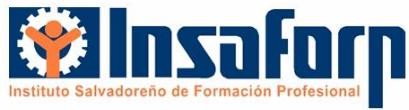 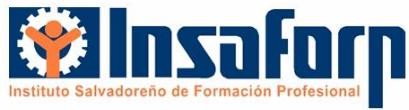 LICITACIÓN PÚBLICA No. 02/2018 “SERVICIOS DE CAPACITACIÓN PARA ATENDER DEMANDAS DE CAPACITACIÓN DE LAS EMPRESAS, EN EL MARCO DE LA FORMACIÓN CONTINUA, MEDIANTE LA MODALIDAD DE COMPRA DE HORAS DE CAPACITACIÓN PARA LA EJECUCIÓN DE CURSOS CERRADOS" Ofertantes adjudicados en la Licitación Pública 01/2017 NOTA: (1) Los costos horas ofertados deberán estipularse sin decimales. Para aquellas ofertas que no cumplan con este requisito, el INSAFORP aproximará al entero inmediato inferior al costo hora ofertado. ANEXO No. 5-B. OFERTA TÉCNICO – ECONÓMICA. OFERTANTES NO ADJUDICADOS EN LA LICITACIÓN PÚBLICA 01/2017 LICITACIÓN PÚBLICA No. 02/2018 “SERVICIOS DE CAPACITACIÓN PARA ATENDER DEMANDAS DE CAPACITACIÓN DE LAS EMPRESAS, EN EL MARCO DE LA FORMACIÓN CONTINUA, MEDIANTE LA MODALIDAD DE COMPRA DE HORAS DE CAPACITACIÓN PARA LA EJECUCIÓN DE CURSOS CERRADOS”  Ofertantes no adjudicados en la LP-01/2017 NOTA: (1) Los costos horas ofertados deberán estipularse sin decimales. Para aquellas ofertas que no cumplan con este requisito, el INSAFORP aproximará al entero inmediato inferior al costo hora ofertado.  	 ANEXO N° 6. LISTADO DE FACILITADORES POR ÁREA DE CAPACITACIÓN OFERTADA 	Nombre del oferente: 	 	Área de capacitación:  	 Notas:  Para que un facilitador sea considerado en la etapa de evaluación técnica deberá: Presentar carta compromiso certificada por notario por área de capacitación. Presentar Resolución de la solicitud de acreditación por cada facilitador ANEXO N° 7. CARTA COMPROMISO DE  FACILITADORES POR ÁREA DE CAPACITACIÓN  	Yo, 	 (Nombre del Facilitador) mediante esta carta, hago constar que he aceptado desarrollar cursos cerrados en el marco de la Licitación Pública del INSAFORP No. 02/2018 “SERVICIOS DE CAPACITACIÓN PARA ATENDER DEMANDAS DE CAPACITACIÓN DE LAS EMPRESAS, EN EL MARCO DE LA FORMACIÓN CONTINUA, MEDIANTE LA MODALIDAD DE COMPRA DE HORAS DE CAPACITACIÓN PARA LA EJECUCIÓN DE CURSOS CERRADOS”, bajo el área o las áreas de capacitación:     Mercadeo     Seguridad y Salud ocupacional  Desarrollo y Administración del Recurso Humano Producción y Calidad Informática A través de la empresa proveedora:  (Nombre ofertante) Lugar y Fecha de emisión:  (Firma del Facilitador) DOY FE: Que la firma que calza el anterior escrito y que se lee “_________________”, es auténtica, por haber sido puesta a mi presencia por el señor __________________________________, quien es de ________años de edad, del domicilio de _____________________; a quien conozco e identifico mediante su 	Documento 	Único 	de 	Identidad número:____________________________________. En la ciudad de San Salvador, a los ___________________ días del mes de ____________________de dos mil dieciocho.- FIRMA Y SELLO DE NOTARIO 	 ANEXO N° 8. EXPERIENCIA EN LA EJECUCIÓN DE CURSOS CERRADOS EN EL ÁREA DE CAPACITACIÓN QUE OFERTA – PROVEEDORES ADJUDICADOS EN LA LP-1/2017 - (Con el apoyo del INSAFORP, sujeto a Verificación)  Nombre del 	 ofertante: Área de 	 capacitación: Notas:  Sólo podrán listar cursos  que hayan sido ejecutados en la modalidad de curso cerrado, derivadas de los procesos de libre gestión o licitación pública, durante los años 2016-2017 Las capacitaciones que se detallen deben haberse ejecutado para un mínimo de 10 participantes. Los facilitadores independientes que participen, deberán presentar lista de capacitaciones en las cuales el INSAFORP los haya contratado directamente, debiendo hacer referencia al Número de Orden de Inicio u Orden de Compra, para la correspondiente verificación. El INSAFORP se reserva el derecho de verificar la información proporcionada. Cada orden de compra u orden inicio listada será considerada como un solo curso,  independientemente del número de grupos que contenga cada orden de compra u orden de inicio, es decir por ejemplo, si una orden de inicio que contenga 5 grupos, será contada como un curso Solo se verificarán 10 cursos como máximo para la evaluación de la experiencia, de conformidad al Anexo 8 (incluido en el CD).  LP-02/2018 Programa de Cursos Cerrados 	 	45 ANEXO N°  9. EXPERIENCIA EN LA EJECUCIÓN DE CURSOS  EN EL ÁREA DE CAPACITACIÓN QUE OFERTA - PROVEEDORES NO ADJUDICADOS EN LA LP-01/2017- (Con el apoyo del INSAFORP, sujeto a Verificación) Nombre del 	 ofertante: Área de 	 capacitación: Notas:  Podrán listar capacitaciones que hayan sido ejecutadas en la modalidad de curso cerrado y curso abierto con el apoyo del INSAFORP durante el periodo 2014-2017. Las capacitaciones que se detallen deben haberse ejecutado con un mínimo de 10 participantes. Los facilitadores independientes licitantes que hayan sido sub contratados para la ejecución de cursos con apoyo del INSAFORP, por un centro de formación, deberán validar la información establecida en el Anexo 9, con las constancias de las empresas beneficiadas de dichos cursos de conformidad al Anexo 10. El INSAFORP se reserva el derecho de verificar la información proporcionada. Cada orden de compra u orden inicio listada será considerada como un solo curso, independientemente del número de grupos que contenga cada orden de compra u orden de inicio, es decir por ejemplo, si lista en el anexo una orden de inicio que está conformada por 5 grupos, ésta será considerada como un solo curso. Solo se verificarán 10 cursos como máximo para la evaluación de la experiencia, de conformidad al Anexo 9 (incluido en el CD).  Colocar un máximo de 3 empresas atendidas por orden de inicio/compra. LP-02/2018 Programa de Cursos Cerrados 	 	46 ANEXO N°  10. EXPERIENCIA DEL FACILITADOR EN LA EJECUCIÓN DE CURSOS CERRADOS O ABIERTOS CON TRABAJADORES DE LAS EMPRESAS EN EL ÁREA DE CAPACITACIÓN OFERTADA (cursos con apoyo del INSAFORP, en donde el facilitador independiente licitante fue sub contratado para la ejecución de los cursos) , 	---Lugar--- 	---Fecha--- SEÑORES INSTITUTO SALVADOREÑO DE FORMACIÓN PROFESIONAL PRESENTE En respuesta a la solicitud de ______________________________________ remitimos a ustedes la presente nota, en la Nombre del facilitador que impartió el curso cual hacemos constar que nuestra empresa: _____________________________________ con Razón social de la  empresa que emite la constancia  número patronal ______________, ha recibido  través de: ________________  Nombre del centro de formación contratado por el INSAFORP_________________________ __ el/los curso(s) con apoyo del INSAFORP  detallado(s) a continuación: Atentamente, DOY FE: Que la firma que calza el anterior escrito y que se lee “_________________”, es auténtica, por haber sido puesta a mi presencia por el señor __________________________________, quien es de ________años de edad, del domicilio de _____________________; a quien conozco e identifico mediante su Documento Único de Identidad número:____________________________________. En la ciudad de San Salvador, a los ___________________ días del mes de ____________________de dos mil dieciocho.- FIRMA Y SELLO DE NOTARIO Notas:  Solo se tomaran constancias que hayan sido firmadas por cargos a nivel gerencial y mandos medios (Máxima autoridad, Gerentes Jefes o Coordinadores). Las capacitaciones que se detallen deben haberse ejecutado para un mínimo de 10 participantes. El INSAFORP se reserva el derecho de verificar la información presentada. Serán válidas únicamente las constancias presentadas según el formato del Anexo N°10, emitidas durante el año 2018 y que hayan sido dirigidas al INSAFORP, ANEXO N° 11. INSTRUCCIONES PARA EL USO DEL ARCHIVO CON LOS FORMATOS DE LAS OFERTAS TÉCNICA Y ECONÓMICA El archivo con los formatos de las ofertas técnica y económica (ANEXOS 5-A y 5-B/ANEXO 8 y ANEXO 9) se ha establecido para facilitar al ofertante la presentación de ambas ofertas. Los archivos disponibles son dos: ANEXO 5-A Y ANEXO 8 ADJ– que corresponde a los ADJUDICADOS EN LA LICITACIÓN PÚBLICA 01/2017. ANEXO 5-B Y ANEXO 9 NO ADJ –que corresponde a  los NO ADJUDICADOS EN LA LICITACIÓN PÚBLICA 01/2017. ¿Cómo utilizar los archivos? Escoger una de las dos plantillas según corresponda (Adjudicado en la LP 01/2017 o no adjudicado en la LP-01/2017). Vaciar todos los datos en las áreas marcadas en verde:  Digitar el NIT del ofertante sin guiones en la celda D6. Digitar el nombre completo del ofertante en la celda combinada DEFG7. Digitar siglas del nombre del ofertante (si aplica) en celda combinada DEFG8. Identificar las áreas de capacitación de la licitación en las que posee experiencia impartiendo cursos de formación profesional y detallar la cantidad de HORAS que proyecta le sean demandados durante el período de efectividad de la licitación. Esta actividad deberá realizarla en las celdas donde se cruzan la columna “Horas ofertadas” (columna E) y las filas que corresponden a las áreas de capacitación (filas 10, 11, 12, 13 y 14). Por cada área de capacitación identificada en la instrucción 6 deberá costear el curso para obtener su costo unitario “Costo por hora” (considerando una duración estándar de 8 horas para atender mínimo 15/10 participantes). Luego digitar el 100% del precio calculado en la celda en donde se cruzan la columna “Precio unitario” y las filas que corresponden a las áreas de capacitación (filas 10, 11, 12, 13 y 14).  Una vez completados los datos anteriores para todas las áreas de capacitación de su oferta, verificar que sus cálculos cuadren. Asi mismo llenar los espacios marcados en color verde los anexos 8 y 9 según correspondan Guardar la información anterior en un CD y anexar a la oferta que se presentará al INSAFORP.    Imprimir los archivos utilizados, firmar, sellar e incluirla en los fólder de las ofertas técnica y económica.    NOTAS: (1) El INSAFORP no se hace responsable por datos no verificados por el ofertante o por errores en la plantilla no reportados por el ofertante antes de presentar su oferta. ANEXO N°  12. MODELO DE CONTRATO N° xx/2018 CONTRATO No. _____/2018 CONTRATO DE SERVICIOS DE CAPACITACIÓN PARA ATENDER DEMANDAS DE CAPACITACIÓN DE LAS EMPRESAS, EN EL MARCO DE LA FORMACIÓN CONTINUA, MEDIANTE LA MODALIDAD DE COMPRA DE HORAS DE CAPACITACIÓN PARA LA EJECUCIÓN DE CURSOS CERRADOS, DERIVADO DE LA LICITACIÓN PÚBLICA NÚMERO CERO 	UNO/DOS 	MIL 	DIECIOCHO, 	CELEBRADO 	ENTRE 	EL 	INSAFORP 	Y _________________________________________. Nosotros, _________________________________________, de ______ años de edad, Licenciado en _________________________________________, del domicilio de San Salvador, departamento de San Salvador, portador de mi Documento Único de Identidad número _________________________________________, con fecha de vencimiento el día ______ de ______ de dos mil dieciocho, con Número de Identificación Tributaria _________________________________________, actuando en nombre y representación en mi carácter de Presidente del Consejo Directivo del INSTITUTO SALVADOREÑO DE FORMACIÓN PROFESIONAL, que se podrá denominar INSAFORP, Institución Autónoma de Derecho Público, del domicilio de la ciudad de San Salvador, con operaciones en Antiguo Cuscatlán, departamento de La Libertad, que para los efectos de este instrumento me denominaré “LA INSTITUCIÓN CONTRATANTE” o “EL INSAFORP”, y _________________________________________, de _____ años de edad, licenciado en _________________________________________, del domicilio de San Salvador, departamento de San 	Salvador, 	con 	Documento 	Único 	de 	Identidad 	número _________________________________________, con fecha de vencimiento el día _____ de _____ de dos mil ______, y Número de Identificación Tributaria _________________________________________, actuando en nombre y representación en mi calidad de Presidente y Representante Legal de _________________________________________, del domicilio de San Salvador, con Número de Identificación Tributaria _________________________________________; que en el transcurso del presente instrumento me denominaré "LA CONTRATISTA", y en los caracteres dichos MANIFESTAMOS: Que hemos acordado otorgar y en efecto otorgamos proveniente del proceso de LICITACIÓN PÚBLICA __/2018 denominado “SERVICIOS DE CAPACITACIÓN PARA ATENDER DEMANDAS DE CAPACITACIÓN DE LAS EMPRESAS, EN EL MARCO DE LA FORMACIÓN CONTINUA, MEDIANTE LA MODALIDAD DE COMPRA DE HORAS DE CAPACITACIÓN PARA LA EJECUCIÓN DE CURSOS CERRADOS”, el presente CONTRATO DE SERVICIOS DE CAPACITACIÓN, adjudicado conforme Acuerdos de Consejo Directivo del INSAFORP números _________________________________________, de Sesión _________________________________________, de fecha ______ de 	diciembre 	de 	dos 	mil 	______; Resolución de 	Adjudicación _________________________________________, de fecha _____ de _____ de dos mil _____; y de conformidad a la Ley de Adquisiciones y Contrataciones de la Administración Pública que en adelante se denominará LACAP, su Reglamento que en adelante se denominará RELACAP, y a las cláusulas que se detallan a continuación: I) OBJETO DEL CONTRATO. El presente contrato tiene por objeto que la contratista ejecute servicios de capacitación mediante la compra de hasta _________________________________________HORAS de capacitación a ejecutarse en cursos cerrados a la medida de las necesidades de empresas e instituciones autónomas cotizantes al INSAFORP, con el propósito de atender demandas de capacitación específicas para trabajadores de todos los niveles organizacionales de las empresas. Las horas de capacitación contratadas serán distribuidas de la siguiente forma: Tales servicios serán prestados durante el plazo y en la forma establecida en el presente contrato y demás documentos contractuales que forman parte integrante del mismo. II) DOCUMENTOS CONTRACTUALES. Forman parte integral del presente contrato los siguientes documentos: a) Solicitud o requerimiento de la unidad solicitante, b) Las Bases de la Licitación número cero _____/dos mil dieciocho; c) Acuerdos de Consejo Directivo, Resolución de la Adjudicación, a los que se ha hecho referencia en esta contratación; d) Consultas y respuestas, e) La oferta técnica y económica, f) Ordenes de inicio, g) Garantías, h) Interpretaciones e instrucciones sobre la forma de cumplir las obligaciones formuladas por INSAFORP, si las hubiere; i) Resoluciones modificativas si las hubieren; y otros documentos que emanaren del presente contrato los cuales son complementarios entre sí y serán interpretados en forma conjunta, en caso de discrepancia entre alguno de los documentos contractuales y este contrato prevalecerá lo dispuesto en este contrato. III) FUENTE DE LOS RECURSOS, PRECIO Y FORMA DE PAGO. El INSAFORP para garantizar el pago de los servicios correspondientes, lo hará con cargo a las cifras presupuestarias correspondientes al presupuesto del año dos mil dieciocho. El INSAFORP se compromete a cancelar a la contratista la cantidad de hasta _________________________________________DÓLARES DE LOS ESTADOS UNIDOS DE AMÉRICA (US$ _________________________________________), de acuerdo a la distribución de participaciones en las diferentes áreas de capacitación ofertada y montos detallados en la cláusula 1) únicamente se pagará por curso/grupo de capacitación finalizado, 2) Los pagos se harán efectivos con el “es conforme” de la Gerencia de Formación Continua, y contra entrega de los siguientes documentos: a) La(s) Lista(s) de asistencia originales firmadas por los participantes; b) Nota de satisfacción de la empresa beneficiaria, en la cual manifiestan que han recibido la capacitación de acuerdo a lo establecido y que recibieron las constancias/diplomas de participación, c) Acta de recepción del servicio; y d) La factura emitida en legal forma. No se brindará el visto bueno para pago de las capacitaciones, si la asistencia de participantes es menor al cincuenta por ciento por jornada (fecha) de la lista original presentada en la solicitud de capacitación, o en su defecto los listados modificados según los formularios correspondientes. Los pagos se harán efectivos por la Unidad Financiera dentro de los ocho días hábiles siguientes después de haber retirado el quedan correspondiente.  El monto contractual incluye el valor del Impuesto a la Transferencia de Bienes Muebles y a la Prestación de Servicios (IVA), cuando fuere aplicable, de conformidad a lo establecido en el artículo ciento sesenta y dos del Código Tributario. IV) PLAZO DEL CONTRATO Y VIGENCIA. La vigencia del presente contrato será a partir de esta fecha hasta el día _________________________________________ de dos mil dieciocho. Y el plazo de la ejecución de las obligaciones emanadas del presente contrato será a partir de la orden de Inicio que al efecto emita la Gerencia de Formación Continua – GFC- por cada solicitud de capacitación, teniendo como mínimo de participantes el establecido en el Anexo _____ de las Bases de Licitación referente al procedimiento para atender una solicitud de capacitación, posterior a la firma del presente contrato y presentación de la Garantía de Cumplimiento de Contrato. Para efectos de realizar los reclamos correspondientes si los hubiere, el plazo será de sesenta días de conformidad a lo dispuesto en la parte final de la cláusula VI) de este contrato. V) GARANTÍA. Para garantizar el cumplimiento de las obligaciones emanadas del presente contrato, de conformidad con lo dispuesto en el artículo treinta y cinco de la LACAP y a las Bases de Licitación, la contratista se obliga a emitir, a favor de INSAFORP, Garantía de Cumplimiento de Contrato por un monto equivalente al diez por ciento del monto total del contrato, es decir la cantidad de _________________________________________DÓLARES DE LOS ESTADOS UNIDOS DE AMÉRICA, la que deberá cubrir el plazo de la vigencia del mismo, más sesenta días posteriores a su finalización, para tal efecto se aceptará: Letra de Cambio, Fianza o Garantía Bancaria emitida por institución bancaria, compañía aseguradora o afianzadora, debidamente autorizada por la superintendencia del Sistema Financiero de El Salvador, la que deberá de ser presentada dentro de los quince días hábiles posteriores contados a partir de la firma del presente documento en la Unidad de Adquisiciones y Contrataciones Institucional –UACI-. La efectividad de la Garantía será exigible en proporción directa a la cuantía y valor de las obligaciones contractuales que no se hubieran cumplido, de conformidad a lo establecido en el artículo 36 de la LACAP, la que permanecerá en la institución garantizando el buen cumplimiento del contrato. VI) ADMINISTRACIÓN DEL CONTRATO. El seguimiento al cumplimiento de las obligaciones contractuales estará a cargo de los administradores del contrato, Licenciada _________________________________________y/o el Licenciado _________________________________________, o en defecto por motivos de caso fortuito o fuerza mayor, la persona que en el transcurso de la ejecución contractual sea designada. Dicha designación se hará mediante nota la cual formará parte integrante de este contrato, teniendo como atribuciones las establecidas en los artículos ochenta y dos Bis de la LACAP, cuarenta y dos inciso tercero, setenta y cuatro, setenta y cinco inciso segundo, setenta y siete, ochenta y ochenta y uno del Reglamento de la LACAP, Durante el plazo de ejecución del servicio el INSAFORP mediante los administradores del contrato podrán permanentemente efectuar reclamos respecto a cualquier inconformidad sobre la prestación del servicio objeto del presente contrato, por fallas o desperfectos, asimismo, la institución contratante podrá realizar los reclamos correspondientes, posterior a la finalización del contrato, para lo cual se contará con un plazo de hasta sesenta días. VII) ACTA DE RECEPCIÓN. Corresponderá a los administradores del contrato en coordinación con la contratista, la elaboración y firma de las actas de recepción, las cuales contendrán como mínimo lo que establece el artículo setenta y siete del RELACAP. VIII) MODIFICACIÓN. El presente contrato podrá ser modificado o ampliado en sus plazos y vigencia antes del vencimiento de su plazo, de conformidad a lo establecido en los artículos ochenta y tres A y B de la LACAP, debiendo emitir INSAFORP la correspondiente resolución modificativa, debiendo la contratista en caso de ser necesario modificar o ampliar los plazos y montos de las Garantías de cumplimiento de Contrato, según lo indique el INSAFORP y formará parte integral de este contrato. IX) PRÓRROGA. Previo al vencimiento del plazo pactado, el presente contrato podrá ser prorrogado de conformidad a lo establecido en el artículo ochenta y tres de la LACAP; en tal caso, se deberá modificar o ampliar los plazos y montos de la garantía de Cumplimiento de Contrato, debiendo emitir el INSAFORP la correspondiente resolución de prórroga. X) CESIÓN. La contratista no podrá transferir o ceder bajo ningún título, los derechos y obligaciones que emanan del presente contrato. La transferencia o cesión efectuada dará lugar a la caducidad del contrato, procediéndose además a hacer efectiva la garantía de cumplimiento de contrato. XI) CONFIDENCIALIDAD. El contratista se compromete a guardar la confidencialidad de toda información revelada por el INSAFORP, independientemente del medio empleado para transmitirla, ya sea en forma verbal o escrita, y se compromete a no revelar dicha información a terceras personas, salvo que el INSAFORP lo autorice en forma escrita. El contratista se compromete a hacer del conocimiento únicamente la información que sea estrictamente indispensable para la ejecución encomendada y manejar la reserva de la misma, estableciendo las medidas necesarias para asegurar que la información revelada por el INSAFORP se mantenga con carácter confidencial y que no se utilice para ningún otro fin. XII) SANCIONES. En caso de incumplimiento la contratista expresamente se somete a las sanciones que emanaren de la LACAP ya sea imposición de multa o mora, inhabilitación, extinción, las que serán impuestas siguiendo el debido proceso por el INSAFORP, a cuya competencia se somete para efectos de su imposición. XIII) TERMINACIÓN BILATERAL. De conformidad al artículo noventa y cinco de la LACAP, las partes contratantes podrán acordar la extinción de las obligaciones contractuales en cualquier momento, siempre y cuando no concurra otra causa de terminación imputable al contratista y que por razones de interés público hagan innecesario o inconveniente la vigencia del contrato, sin más responsabilidad que la que corresponda en su caso, a la ejecución de la obra realizada, al servicio parcialmente ejecutado o a los bienes entregados o recibidos. XIV) SOLUCIÓN DE CONFLICTOS. En caso de acción judicial ambas partes se someten a sede judicial señalando para tal efecto como domicilio especial la ciudad de San Salvador a la competencia de cuyos tribunales se someten; en caso de embargo al contratista, el INSAFORP nombrará al depositario de los bienes que se le embarguen al contratista, quien releva al INSAFORP de la obligación de rendir fianza. XV) FORMA Y LUGAR DE PRESTACIÓN DE SERVICIOS. Los servicios objeto del presente contrato serán ejecutados por la contratista, de acuerdo a los procedimientos indicados en las Bases de Licitación y en especial al Anexo número ______ de las referidas Bases.  Las capacitaciones se desarrollarán en el lugar que las empresas beneficiarias definan, en el interior de las mismas o en el lugar que éstas determinen. Debiendo cumplir con las demás especificaciones contenidas en este y en el resto de documentos contractuales. XVI) INTERPRETACIÓN DEL CONTRATO. De conformidad al artículo Ochenta y cuatro Incisos primero y segundo de la LACAP, el INSAFORP se reserva la facultad de interpretar el presente contrato, de conformidad a la Constitución de la República, la LACAP, y su Reglamento, demás legislación aplicable, y los Principios Generales del Derecho Administrativo y de la forma que más convenga a los intereses de INSAFORP con respecto a la prestación objeto del presente instrumento, pudiendo en tal caso girar las instrucciones por escrito que al respecto considere convenientes. La contratista expresamente acepta tal disposición y se obliga a dar estricto cumplimiento a las instrucciones que al respecto dicte el INSAFORP. XVII) MARCO LEGAL. El presente contrato que da sometido en todo a la LACAP, RELACAP, la Constitución de la República, y en forma subsidiariamente a las Leyes de la República de El Salvador aplicables a este contrato. XVIII) CLÁUSULA ESPECIAL. Además la contratista se obliga a cumplir con las siguientes disposiciones y obligaciones: a) Promocionar el programa según la estrategia de cada Centro de Formación para lo cual podrá utilizar los medios idóneos, entre los cuales pueden ser: Publicity, afiches, cuñas radiales, perifoneo, hojas volantes, redes sociales, anuncios en periódicos, spot de televisión, sitios web, banner, etc., según sea el programa o proyecto especial a desarrollar por el Centro de Formación, de conformidad a los términos de Promoción Comunicacional del INSAFORP; b) Proyectar y destacar en el Programa de capacitación y en general que cualquier acción principal o derivada del presente contrato, que el INSAFORP es la institución promotora de las mismas así como a incorporar el logo y el nombre del INSAFORP de conformidad al Manual Sobre Uso del Nombre y Logotipo del INSAFORP, en todo medio de difusión escrito y/o electrónico, en el que de alguna manera se haga referencia a las acciones derivadas del cumplimiento del presente contrato. En todo caso, las acciones publicitarias que la contratista ejecute en virtud del presente contrato, deberán ser previamente autorizadas por el INSAFORP. Queda expresamente prohibido a la contratista utilizar el nombre de INSAFORP en cualquier forma, para amparar acciones de cualquier índole que no correspondan estrictamente al cumplimiento del contrato, así como a incorporarlo o difundirlo en tarjetas de presentación o folletería propia de la contratista. De igual manera, se prohíbe expresamente al contratista que brinde declaraciones o comunicados a nombre de INSAFORP. La violación a lo dispuesto anteriormente será tomado en consideración en la evaluación de oferta de futuras acciones adjudicables al contratista; c) El INSAFORP no se hace responsable por cualquier acción iniciada por terceros contra la contratista por violación a derechos de autor o de propiedad industrial en el desarrollo de la acción formativa; d) A permitir la supervisión de ejecución del evento amparado mediante el presente contrato, ya sea que ésta se realice directamente  por  el personal del INSAFORP, o por medio de quien él designe; y e) Si durante la ejecución del contrato se comprobare por la Dirección General de Inspección de Trabajo del Ministerio de Trabajo y Previsión Social, incumplimiento por parte de(l) (la) contratista a la normativa que prohíbe el trabajo infantil y de protección de la persona adolescente trabajadora, se deberá tramitar el procedimiento sancionatorio que dispone el art. 160 de la LACAP para determinar el cometimiento o no durante la ejecución del contrato de la conducta tipificada como causal de inhabilitación en el art. 158 Romano V literal b) de la LACAP relativa a la innovación de hechos falsos para obtener la adjudicación de la contratación. Se entenderá por comprobado el incumplimiento a la normativa por parte de la Dirección General de Inspección de Trabajo, si durante el trámite de re inspección se determina que hubo subsanación por haber cometido una infracción, o por el contrario si se remitiere a procedimiento sancionatorio, y éste último caso deberá finalizar el procedimiento para conocer la resolución final. XIX) NOTIFICACIONES. Todas las notificaciones referentes a la ejecución de este contrato, serán válidas solamente cuando sean hechas por escrito a las direcciones de las partes contratantes, para cuyos efectos las partes señalan como lugar para recibir notificaciones las siguientes: Dirección de INSAFORP: Parque Industrial Santa Elena, Final Calle Siemens, Edificio INSAFORP, Antiguo Cuscatlán, Departamento de La Libertad. Dirección de la contratista: La señalada en la oferta presentada o la que posteriormente establezca. Lo anterior no será obstáculo para que las partes contratantes puedan notificarse por cualquier otro medio que permita tener constancia fehaciente de la recepción. Así nos expresamos los comparecientes, quienes enterados y consientes de los términos y efectos legales del presente contrato, ratificamos su contenido, en fe de lo cual firmamos el presente contrato en DOS ejemplares del mismo contenido, en la ciudad de Antiguo Cuscatlán, departamento de La Libertad, a los _____ días del mes de _____ de dos mil dieciocho. _________________________________________ 	 	 	             _________________________________________ En la ciudad de Antiguo Cuscatlán, departamento de La Libertad, a las _____ horas del día _________________________________________.- Ante mí _________________________________________, Notario, 	del 	domicilio 	de 	San 	Salvador, 	comparece 	el 	señor _________________________________________, de _________________________________________años de edad, Licenciado en _________________________________________, del domicilio de San Salvador, Departamento de San Salvador, persona a quien conozco, portador de su Documento Único de Identidad número _________________________________________, quien actúa en nombre y representación en su calidad de Presidente del Consejo Directivo del INSTITUTO SALVADOREÑO DE FORMACIÓN PROFESIONAL, que se podrá denominar INSAFORP, Institución Autónoma de Derecho Público, del domicilio de la ciudad de San Salvador, con operaciones en Antiguo Cuscatlán, Departamento de La Libertad, personería que doy fe de ser legítima y suficiente por haber tenido a la vista: a) Ley de Formación Profesional promulgada mediante Decreto Legislativo número QUINIENTOS CINCUENTA Y CUATRO de fecha dos de junio de mil novecientos noventa y tres, publicada en el Diario Oficial número CIENTO CUARENTA Y TRES, Tomo número TRESCIENTOS VEINTE  de fecha veintinueve de julio de mil novecientos noventa y tres, y consta en el Artículo NUEVE inciso Tercero, que la representación legal del INSAFORP le corresponde al Presidente del Consejo Directivo y en caso de ausencia por cualquier motivo, será sustituido por el vicepresidente; b) Certificación de Acuerdo del Consejo Directivo número _________________________________________, de sesión número _________________________________________, de fecha _________________________________________, expedida por el Director Ejecutivo del INSAFORP Licenciado _________________________________________, el día _________________________________________, en la que consta que el Ingeniero _________________________________________, fue electo como Presidente del INSAFORP, ejerciendo la representación legal a partir del día _________________________________________, al _________________________________________, y el Licenciado _________________________________________, fue electo como Vice Presidente del INSAFORP, para el mismo período; c) Certificación 	del 	Acuerdo 	del 	Consejo 	Directivo 	número _________________________________________, de fecha _________________________________________, expedida por el Director Ejecutivo y Secretario del Consejo Directivo del INSAFORP, Licenciado _________________________________________, en el que se establece que a partir del día _________________________________________ la Presidencia del Consejo Directivo del INSAFORP fue asumida por el Licenciado _________________________________________, para el período que termina el día _________________________________________, de acuerdo a lo establecido por el artículo nueve de la Ley de Formación Profesional; d) Certificación expedida el día _________________________________________, por el Ingeniero _________________________________________, Director Ejecutivo y Secretario del Consejo Directivo del INSAFORP, en la cual consta que, de conformidad a lo establecido por el inciso segundo del artículo 19 del Reglamento de la Ley de Formación Profesional, al no haberse conformado el nuevo Consejo Directivo continúa en funciones  el Consejo Directivo actual, siendo válidas de pleno derecho todas sus actuaciones; e) Acuerdo 	número 	_________________________________________, 	de 	sesión _________________________________________, de fecha _________________________________________; expedido por el Director Ejecutivo y Secretario del Consejo Directivo del INSAFORP, _________________________________________, en los que consta que el compareciente está facultado para otorgar el presente acto en los términos estipulados; y que para efectos del anterior documento se denominó “LA INSTITUCIÓN CONTRATANTE” o “INSAFORP”; y por otra parte comparece el señor _________________________________________, de _____ años de edad, licenciado en _________________________________________, del domicilio de San Salvador, departamento de San Salvador, persona a quien no conozco e identifico por medio de su Documento Único de Identidad número _________________________________________, con fecha de vencimiento el día _________________________________________, y Número de Identificación Tributaria _________________________________________; quien actúa en nombre y representación en su calidad de Presidente y Representante Legal, de _________________________________________, del domicilio de San Salvador, con Número de Identificación Tributaria _________________________________________, cuya personería doy fe de ser legítima y suficiente, por haber tenido a la vista: a) Certificación de _________________________________________; b) Certificación _________________________________________, quien está facultado para otorgar actos como el presente, a quien en el transcurso del anterior instrumento se denominó: “LA CONTRATISTA”; Y ME DICEN: Que reconocen como suyas las firmas que calzan en el anterior documento, por haber sido puestas de su puño y letra en mi presencia por los firmantes, por medio del cual los comparecientes otorgaron un CONTRATO DE SERVICIOS DE CAPACITACIÓN PARA ATENDER DEMANDAS DE CAPACITACIÓN DE LAS EMPRESAS, EN EL MARCO DE LA FORMACIÓN CONTINUA, MEDIANTE LA MODALIDAD DE COMPRA DE HORAS DE CAPACITACIÓN PARA LA EJECUCIÓN DE CURSOS CERRADOS, DERIVADO DE LA LICITACIÓN PÚBLICA NÚMERO _______________________/DOS MIL DIECIOCHO, que servirá para que la contratista ejecute servicios de capacitación mediante la compra de hasta _________________________________________ HORAS de capacitación a ejecutarse en cursos cerrados a la medida de las necesidades de empresas e instituciones autónomas cotizantes al INSAFORP, con el propósito de atender demandas de capacitación específicas para trabajadores de todos los niveles organizacionales de las empresas. La distribución de las horas de capacitación contratadas y sus montos fueron detallados en la cláusula primera del contrato; debiendo cumplir con las demás obligaciones especificadas en el instrumento que antecede y demás documentos contractuales, a favor y a satisfacción de INSAFORP hasta por el precio de _________________________________________ DÓLARES DE LOS ESTADOS UNIDOS DE AMÉRICA (US$ _________________________________________), a ser pagados en la forma establecida en dicho contrato, siendo la vigencia del mismo a partir de esta fecha hasta el _____ de ______ de dos mil dieciocho, y el plazo para efectos de la ejecución de los servicios la establecida en la Orden de Inicio que al efecto emita la Gerencia de  Formación Continua –GFC-, posterior a la firma del presente contrato y presentación de la Garantía de Cumplimiento de Contrato, y para efectos de realizar los reclamos correspondientes si los hubiere, el plazo será de sesenta días de conformidad a lo dispuesto en la parte final de la cláusula _____ del contrato. Sujeto a las demás condiciones, obligaciones y renuncias a que hace alusión el documento anterior y demás documentos contractuales mencionados en el documento que antecede, las que por medio del presente instrumento reconocen como suyas y las ratifican en todas y cada una de sus partes. En consecuencia yo la Notaria doy fe que las firmas antes relacionadas son auténticas por haber sido puestas en mi presencia por los otorgantes. Así se expresaron los comparecientes a quienes expliqué los efectos legales de la presente acta notarial que consta de ______ folios útiles, y leído que les hube lo escrito íntegramente en un solo acto ininterrumpido, ratifican su contenido por estar escrito conforme a sus voluntades y firmamos.- DOY FE.- _________________________________________ 	 	 	              ________________________________________ ANEXO N° 13. PROCEDIMIENTO PARA ATENDER UNA SOLICITUD DE CAPACITACIÓN CERRADA EN EL MARCO DE LA LICITACIÓN PÚBLICA N° 02/2018 “SERVICIOS DE CAPACITACIÓN PARA ATENDER DEMANDAS DE CAPACITACIÓN DE LAS EMPRESAS, EN EL MARCO DE LA FORMACIÓN CONTINUA, MEDIANTE LA MODALIDAD DE COMPRA DE HORAS DE CAPACITACIÓN PARA LA EJECUCIÓN DE CURSOS CERRADOS” PUBLICACIÓN DE RESULTADOS INSAFORP publicará los resultados de la Licitación Pública N°02/2018, por medio de los periódicos de mayor circulación en el país. PROCEDIMIENTO PARA ATENDER UNA SOLICITUD DE CAPACITACIÓN CERRADA EN EL MARCO DE LA LICITACIÓN PROCEDIMIENTO GENERAL El INSAFORP, comunicará a las empresas beneficiaras de la capacitación, los proveedores adjudicados por área de capacitación. Las empresas de acuerdo a sus necesidades evaluarán los proveedores adjudicados. Empresas se comunicarán con proveedores adjudicados, a fin de evaluar propuestas de contenidos y facilitadores. Empresa determina el proveedor adjudicado que mejor propuesta presenta en contenido y facilitador a sus necesidades. Empresa llama al proveedor para definir el tema de capacitación, ajustar contenido a sus necesidades, definir el número de horas (mínimo de 8 horas y para el área de Seguridad y Salud ocupacional entre 8 y 16 horas como máximo) el facilitador a impartir debe estar registrado en el INSAFORP en el área de capacitación del tema El proveedor adjudicado en coordinación con la empresa, ajusta los contenidos a las necesidades particulares de la empresa y se elabora la Carta Didáctica “a la medida”. PROCEDIMIENTO PARA PRESENTAR DOCUMENTACIÓN La empresa envía solicitud firmada y sellada al proveedor en el formato “Solicitud de Apoyo para Acción Formativa de Cursos Cerrados”. La cual debe llevar anexa la Carta Didáctica ajustada entre el proveedor adjudicado y la empresa, Formulario F8, listado de participantes, , fotocopia de la última cotización al INSAFORP, fotocopia de planilla donde se encuentren resaltados los participantes.  El proveedor ingresa la solicitud en el “módulo de solicitudes en línea”  Personal de Centro de Atención y Acceso a la Información, recibe documentación requerida, revisa que esté completa. Si la documentación  está completa  Centro de Atención y Acceso a la Información sella y firma de recibido. Caso contrario se devuelve al proveedor de servicio. Gerencia de Formación Continua analiza solicitud con base a criterios técnicos definidos en la política de apoyo institucional aprobada. Gerencia de Formación Continua  consulta disponibilidad de la adjudicación del proveedor en el área de capacitación solicitado  Gerencia de Formación Continua autoriza y complementa  la solicitud  en el sistema de atención de solicitudes. Gerencia de Formación Continua emite Orden de Inicio correspondiente  Se ejecuta la capacitación de acuerdo a lo establecido en Formulario F-8 y Orden de Inicio. En caso que exista alguna modificación o cambio en la acción formativa (cambio de participantes, lugar, horario, facilitador, suspensión o anulación) se aplicara  el mecanismo que el INSAFORP designe para su realización.  Notas: Es importante que se lleve control de asistencia con firmas originales y que la empresa beneficiaria emita la Nota de Satisfacción correspondiente. No se recibirá solicitudes presentadas con tachaduras, enmendadas borrones o cualquier otra alteración en ella. Para Los empleados jubilados, empresa deberá presentar carta firmada por la máxima autoridad solicitando su apoyo, anexando carnet o constancia de jubilación (no deberá estar contratado por servicios profesionales). c) 	PAGO DE LAS CAPACITACIONES Los pagos se realizarán, de conformidad a lo establecido a continuación: Únicamente se pagará por curso/grupo de capacitación finalizado. Los pagos se harán efectivos contra entrega de los siguientes documentos:  La(s) lista(s) de asistencia originales firmadas por los participantes. Nota de Satisfacción de la empresa beneficiaria, en la cual manifiestan que han recibido la capacitación de acuerdo a lo establecido y que recibieron las constancias/diplomas de participación. La factura emitida en legal forma. NOTA:  No se brindará el visto bueno para pago de las capacitaciones, si la asistencia de participantes es menor al 80% por jornada (fecha) de la lista original presentada en la solicitud de capacitación, o en su defecto los listados modificados según los formularios correspondientes. Durante el plazo de ejecución de la presente licitación, los ofertantes que resulten adjudicados podrán ejecutar las acciones formativas con los facilitadores que cumplan con el registro en la base de proveedores y facilitadores de Formación Continua del INSAFORP, en las correspondientes áreas de capacitación validadas y para el área de capacitación de Seguridad y Salud ocupacional, con la acreditación por el Ministerio de Trabajo y Previsión Social. Para el área de seguridad y salud ocupacional, la entidad y el facilitador propuesto deben estar acreditados por el Ministerio de Trabajo y Previsión Social. ANEXO N° 14. TABLA DE ADJUDICACIÓN DE PROVEEDORES  a. PROVEEDORES CON ADJUDICADOS EN LA LP-01/2017 b. PROVEEDORES NO ADJUDICADOS EN LA LP-01/2017 En el caso de que un ofertante a adjudicar haya ofertado una cantidad menor de horas por área de capacitación a las que la aplicación de los porcentajes anteriores le adjudiquen, el INSAFORP podrá adjudicar dichas horas remanentes al resto de ofertantes con derecho a adjudicación y que hayan ofertado una cantidad mayor de horas por área de capacitación a las que tienen derecho al aplicar los porcentajes anteriores. La prioridad en la adjudicación de las horas remanentes la tendrá el proveedor con el puntaje más alto (pudiendo adjudicarse  hasta el 100% de las horas remanentes, siempre y cuando no sobrepase su oferta de horas en el área), luego al siguiente en orden del puntaje total alcanzado y así sucesivamente hasta lograr la mayor adjudicación posible. En el caso de que la aplicación de los porcentajes anteriores determine que a un ofertante deba adjudicársele fracciones de hora (decimales) en un área determinada, el total de horas a adjudicar al proveedor será el entero próximo menor a la cantidad de horas resultante (por ejemplo si la aplicación de los porcentajes de la tabla resulta que a un proveedor debe adjudicársele 124.8 horas en una área, la cantidad a adjudicar será de 124). 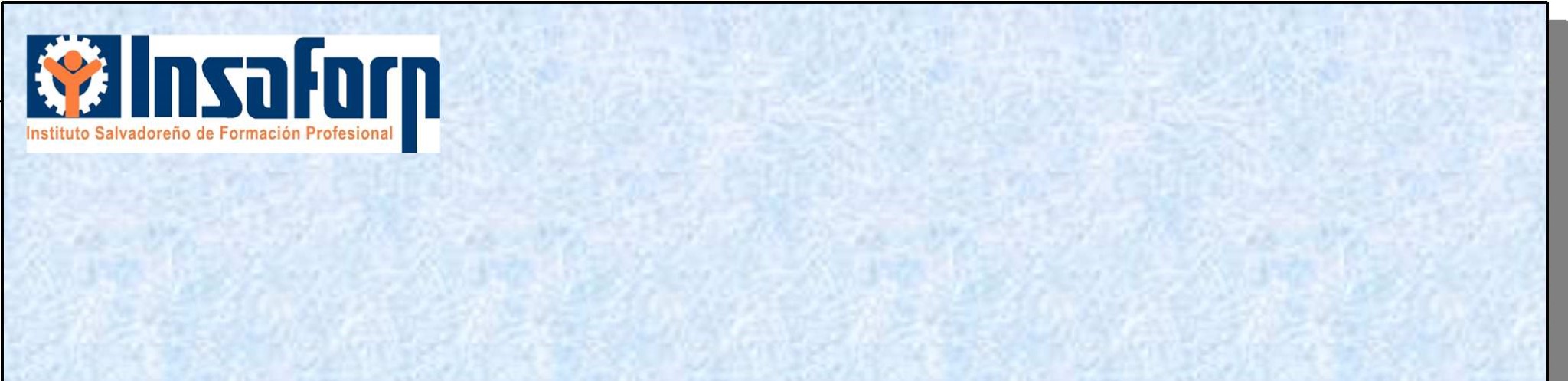 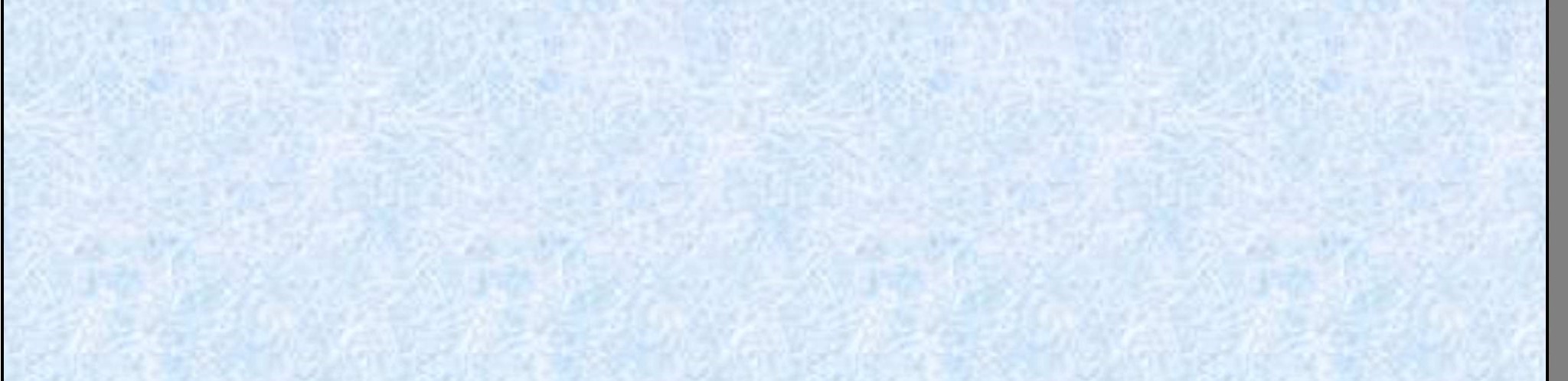 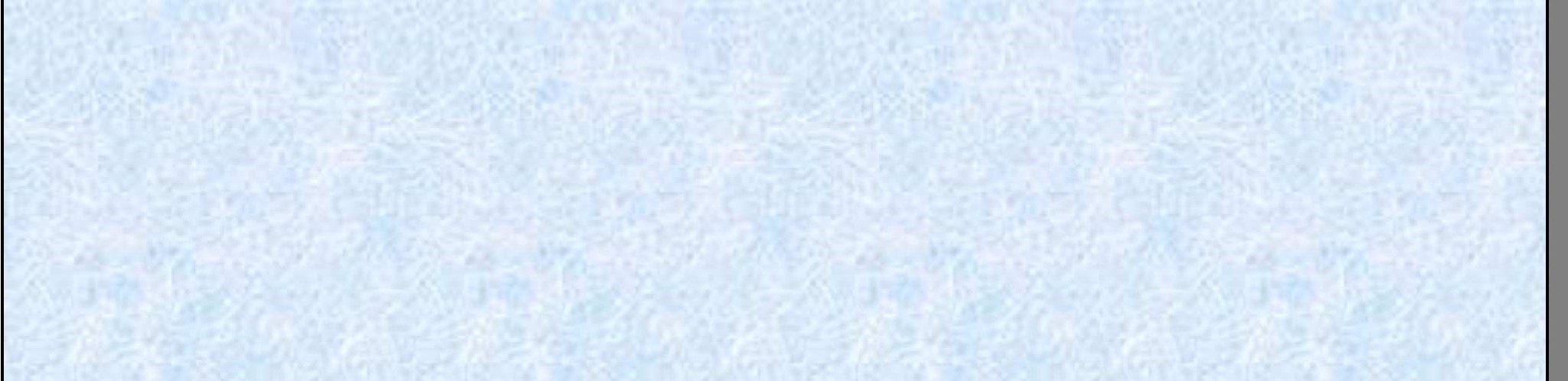 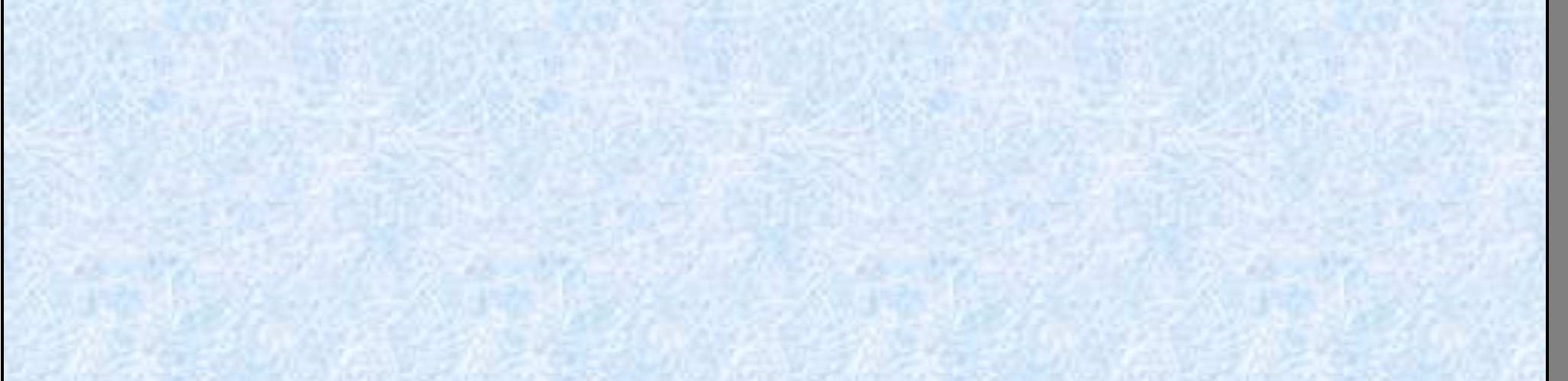 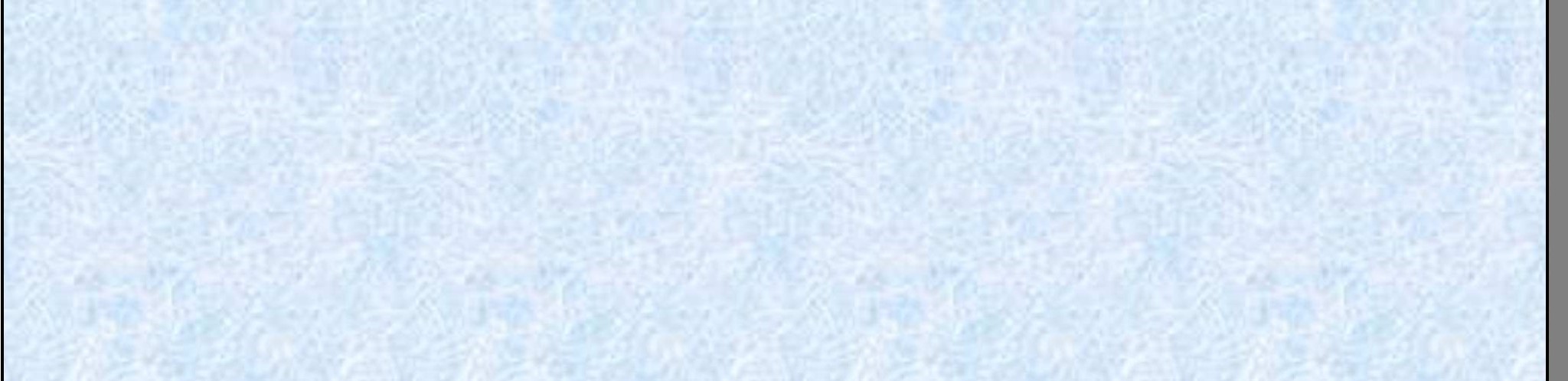 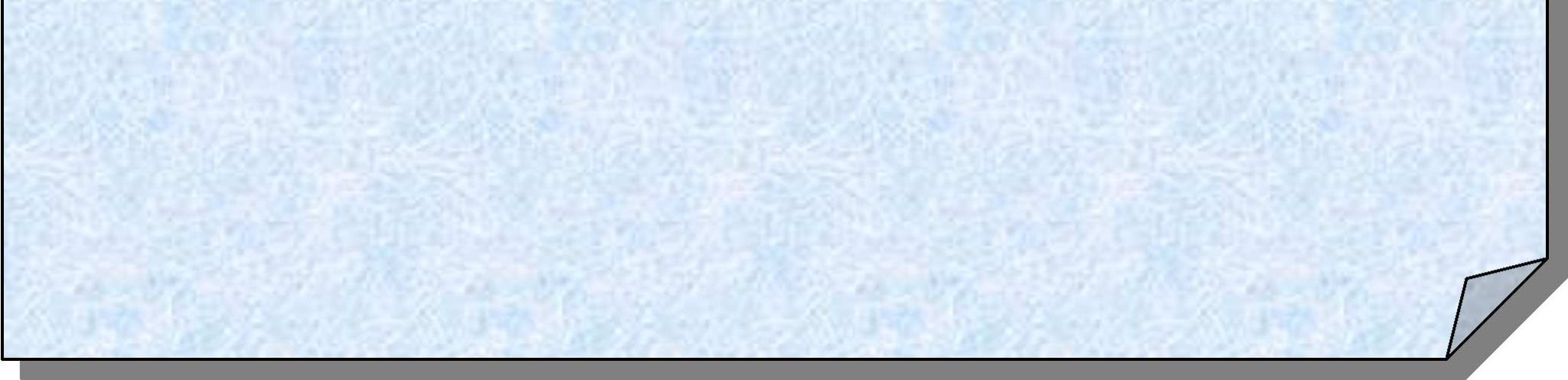 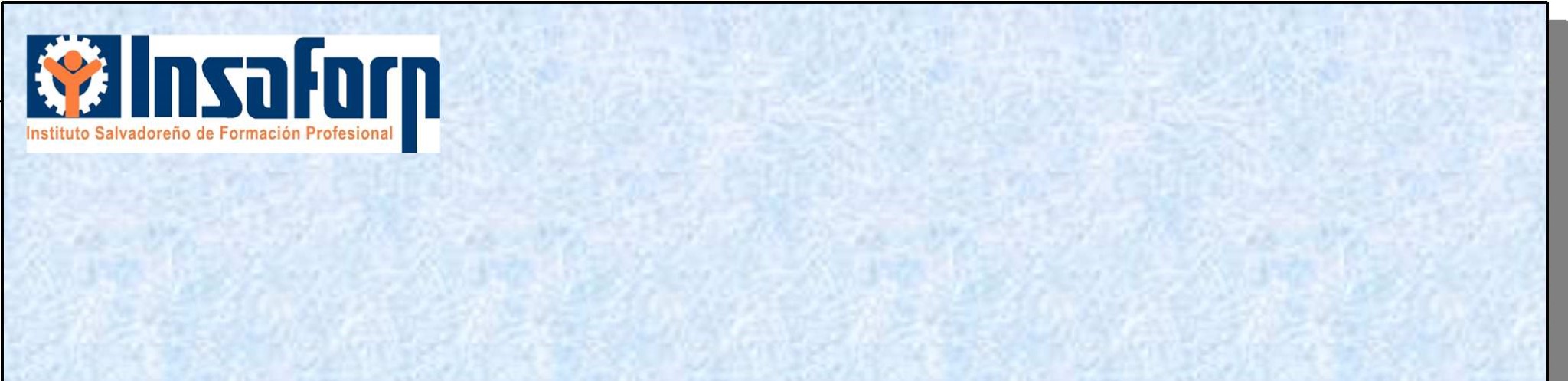 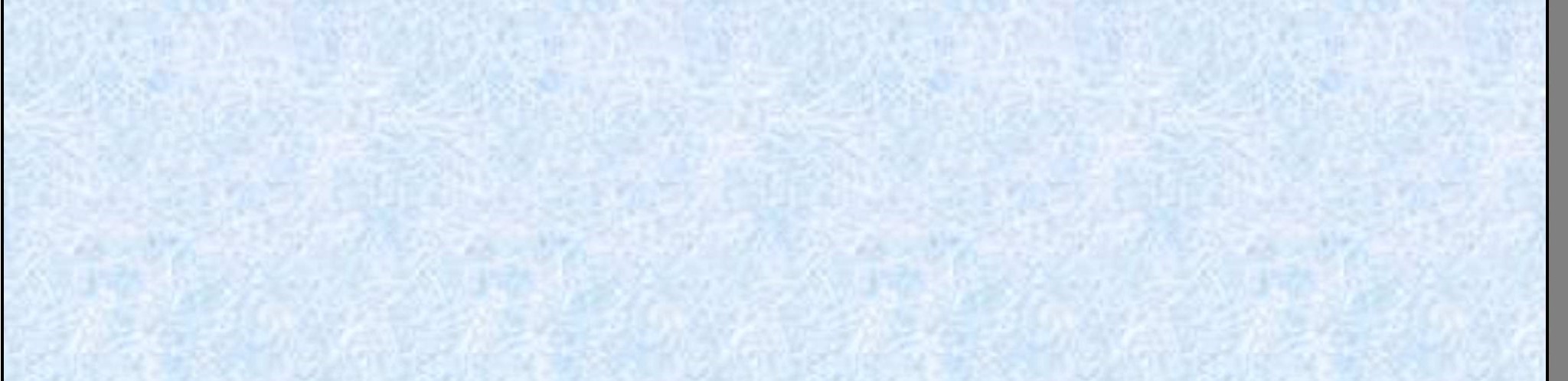 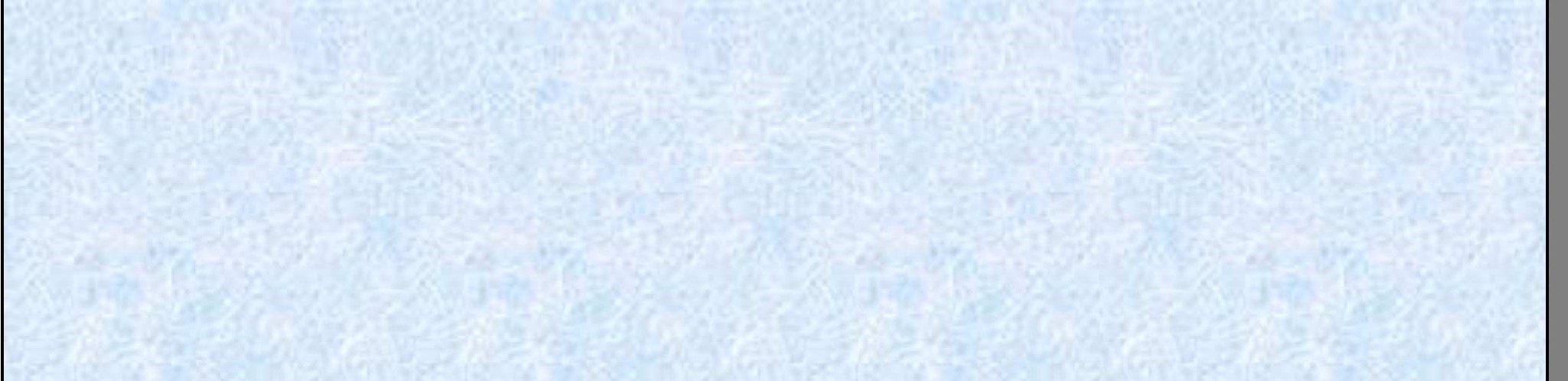 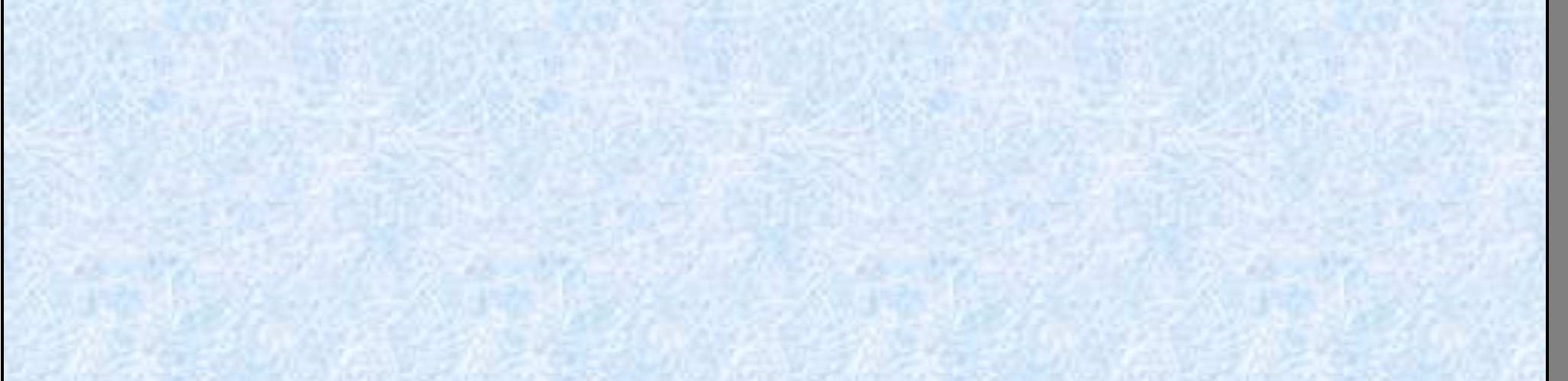 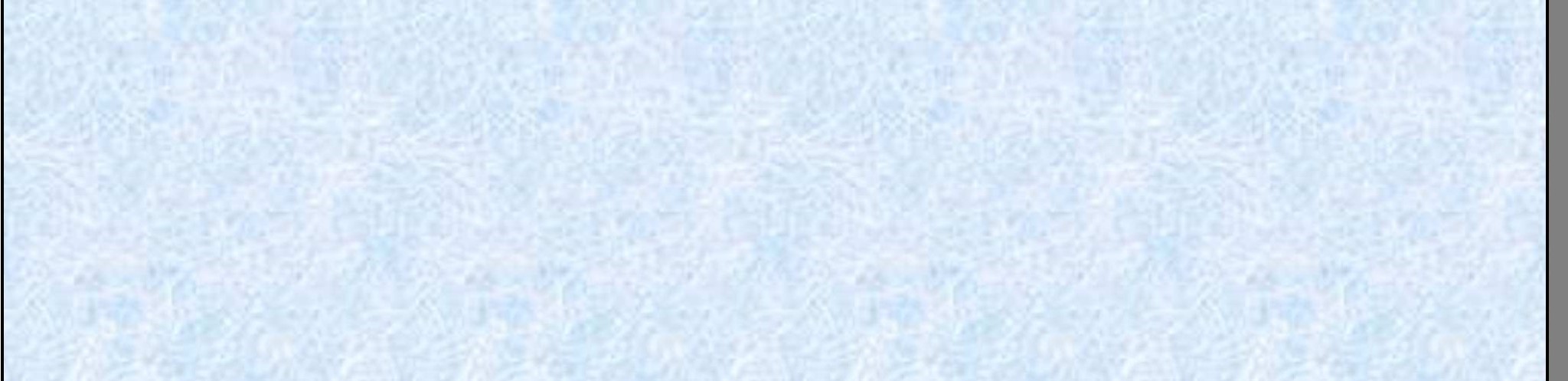 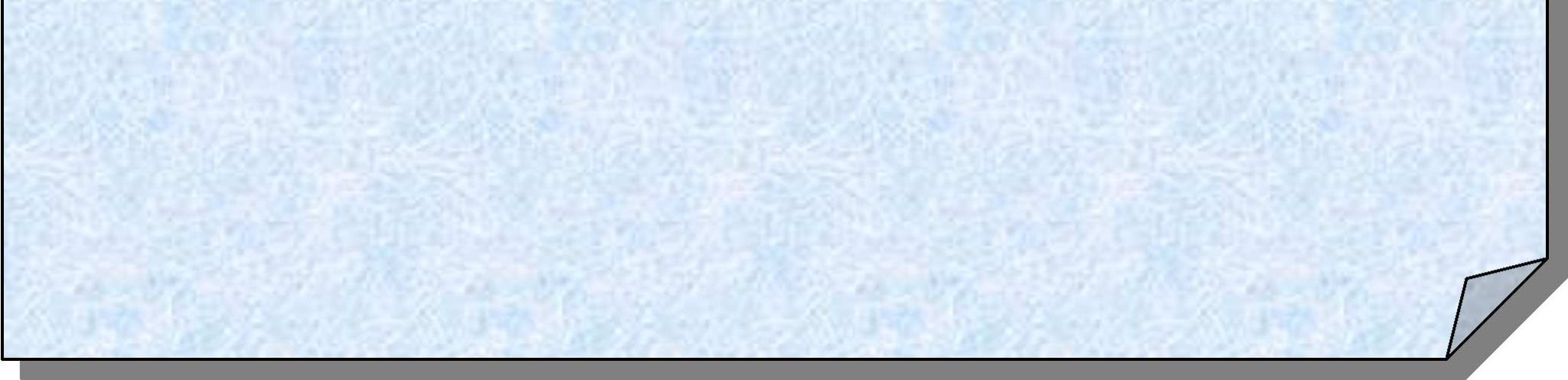 INDICE DEFINICIONES Y ABREVIATURAS FUNCIONARIO PUBLICO: Todas las personas que prestan servicios retribuidos o gratuitos, permanentes o transitorios, civiles o militares, en la Administración Pública del Estado, del Municipio o de cualquier institución oficial autónoma y que se hallen envestidos de la potestad legal de considerar y decidir todo lo relativo a la organización y realización de los servicios públicos. LICITANTE, OFERTANTE  	UACI: 	 	 	Unidad de Adquisiciones y Contrataciones Institucional. 	UNAC: 	Unidad Normativa de Adquisiciones y Contrataciones de la 	Administración Pública (Ministerio de Hacienda) 	 SECCION I. 	INSTRUCCIONES GENERALES A LOS OFERTANTES 1. 	OBJETO DE LA LICITACION EL INSTITUTO SALVADOREÑO DE FORMACION PROFESIONAL, que en el texto del presente documento se denominará INSAFORP, por medio de su Unidad de Adquisiciones y Contrataciones Institucional, UACI, quien luego de haber dado cumplimiento a lo dispuesto en el Art. 10, literales e) y f) de la Ley de Adquisiciones y Contrataciones  de la Administración Pública, que en adelante se denominará LACAP, promueve la presente Licitación Pública número 04/2018 “SERVICIOS DE CAPACITACIÓN EN EL MARCO DE LA  FORMACION CONTINUA PARA LA EJECUCION DE CURSOS ABIERTOS, MEDIANTE LA MODALIDAD DE COMPRA DE PARTICIPACIONES”; con el propósito de capacitar a trabajadores de todos los niveles organizacionales de las empresas e instituciones autónomas cotizantes al INSAFORP y Microempresas formales. 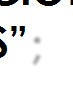 2. 	MARCO LEGAL APLICABLE Las presentes Bases de Licitación están sujetas a la Ley de Adquisiciones y Contrataciones de la Administración Pública (LACAP) y su Reglamento; y establecen el contenido mínimo, requerido en el artículo 44 de la referida Ley. 3. 	CONTENIDO DE LAS BASES En las presentes bases de licitación se especifican los servicios que se requieren, los procedimientos de la licitación y las condiciones contractuales. Dichas bases comprenden las siguientes secciones: Sección I -   Instrucciones generales a los ofertantes Sección II-   Evaluación de ofertas Sección III-  Especificaciones Técnicas  Sección IV- Adjudicación y firma del contrato Sección V-  Anexos 4. 	INTERPRETACION DE LAS BASES DE LICITACION Es entendido y convenido que los ofertantes, previo a la presentación de su oferta han examinado y comprendido el objeto y naturaleza de la Licitación, así como de las condiciones generales y especiales y de todo detalle que pueda afectar de alguna manera el suministro de los servicios requeridos. Así mismo, queda entendido que el ofertante sufragará los costos relacionados con la preparación de su oferta, por lo tanto, el INSAFORP  no será responsable por las consecuencias derivadas en la falta de conocimiento o mala interpretación de lo establecido en las presentes bases. No se permitirá que el ofertante se aproveche de cualquier error y/u omisión cometido en el presente documento de licitación. Si se encontraran errores y/u omisiones, el ofertante deberá notificar al INSAFORP quien emitirá una adenda o enmienda. 5. 	IMPEDIDOS PARA OFERTAR De conformidad con el artículo 26 de la LACAP, no podrán participar como ofertantes: El presidente y Vicepresidente de la República, los Diputados Propietarios y Suplentes de la Asamblea Legislativa y del Parlamento Centroamericano, los miembros de los Concejos Municipales y del Consejo de Ministros, los Titulares del Ministerio Público, el Presidente y Magistrados de la Corte Suprema de Justicia y de la Corte de Cuentas de la República, los miembros de la Junta Directiva del Instituto Salvadoreño del Seguro Social, de la Comisión Ejecutiva Hidroeléctrica del Río Lempa (CEL), los miembros de la Junta Directiva de las Instituciones Financieras y de Crédito Público tales como: Banco Central de Reserva de El Salvador, Fondo Social para la Vivienda (FSV), Fondo Nacional de Vivienda Popular (FONAVIPO), Banco de Fomento Agropecuario (BFA), Banco Hipotecario, Banco Multisectorial de Inversiones (BMI), así como los miembros del Tribunal de Servicio Civil, del Consejo Nacional de la Judicatura, del Tribunal Supremo Electoral, del Registro Nacional de las Personas Naturales, los miembros de las Juntas de Gobernadores o Consejos Directivos de las Instituciones Autónomas y todos los demás titulares de las instituciones públicas, ni las personas jurídicas en las que estos ostenten la calidad de propietarios, socios, accionistas, administradores, gerentes, directivos, directores, concejales o representantes legales, no podrán ofertar en ninguna institución de la Administración Pública. Los funcionarios y empleados públicos y municipales en su misma institución; ni las personas jurídicas en las que aquellos ostenten la calidad de propietarios, socios, accionistas, administradores, gerentes, directivos, directores, concejales o representantes legales. Esta disposición también será aplicable a los miembros de las juntas o Consejos Directivos. El cónyuge o conviviente, y las personas que tuvieren vínculo de parentesco hasta el segundo grado de afinidad y cuarto de consanguinidad, con los funcionarios públicos y empleados públicos mencionados en el literal anterior, así como las personas jurídicas en las que aquellos ostenten la calidad de propietarios, socios, accionistas, administradores, gerentes, directivos, directores, concejales o representantes legales. Las personas naturales o jurídicas que en relación con los procesos de adquisición o contratación, hayan sido sancionadas administrativa o judicialmente, o inhabilitados por cualquier institución de la administración pública, por el plazo que dure la inhabilitación. Las personas naturales o jurídicas que hayan tenido relación de control por administración o propiedad, con las personas a que se refiere el literal anterior al momento de su incumplimiento. Esta inhabilitación se extiende igualmente a las subcontrataciones. Las restricciones previstas para las personas jurídicas establecidas en este artículo no serán aplicables en los casos que el Estado sea el accionista o cuando la participación de los socios o accionistas particulares a que el mismo artículo se refiere, no exceda del 0.005%. Las contrataciones en que se infrinja lo dispuesto en este artículo son nulas. Los ofertantes, adjudicatarios o contratistas tienen prohibido celebrar acuerdos entre ellos o con terceros, con el objeto de establecer prácticas que restrinjan de cualquier forma el libre comercio. El funcionario o cualquier persona que tenga conocimiento de dichas prácticas deberán notificarlo a la Superintendencia de Competencia para los efectos correspondientes. 6. 	CAPACIDAD PARA CONTRATAR De conformidad con el artículo 25 de la LACAP, podrán ofertar y contratar con la Administración Pública todas las personas naturales o jurídicas, nacionales o extranjeras, que tengan capacidad legal para obligarse; y que no concurran en ellas las siguientes situaciones: Haber sido condenado con anterioridad, mediante sentencia firme, por delitos contra la Hacienda Pública, corrupción, cohecho activo, tráfico de influencias y los contemplados en la Ley contra el Lavado de Dinero y Activos; mientras no hayan sido habilitados en sus derechos por la comisión de esos ilícitos. Haber sido declarados en estado de suspensión de pagos de sus obligaciones o declarado en quiebra o licitación de acreedores, siempre que no esté rehabilitado. Haberse extinguido por parte de la institución contratante el contrato celebrado con alguna de las instituciones, por causa imputable al contratista, durante los últimos cinco años contados a partir de la referida extinción; Estar insolvente en el cumplimiento de las obligaciones fiscales, municipales y de seguridad social; Haber incurrido en falsedad material o ideológica al proporcionar la información requerida de acuerdo a esta Ley; En el caso de que concurra como persona jurídica extranjera y no estuviere legalmente constituida de conformidad a las normas de su propio país, o no haber cumplido con las disposiciones de la legislación nacional, aplicables para su ejercicio o funcionamiento; Haber evadido la responsabilidad adquirida en otras contrataciones, mediante cualquier artificio. Los contratos celebrados en contravención a lo dispuesto en este artículo producen nulidad, sin perjuicio de la responsabilidad civil, administrativa y penal en que se incurra. Las situaciones a que se refieren los literales a), b) y e) serán declaradas en sede judicial. Cuando las instituciones de la Administración Pública tengan conocimiento de las situaciones anteriores, deberán informarlas a la UNAC, para los efectos legales consiguientes, a través del funcionario competente. 7. 	CONSULTAS Si algún ofertante necesita alguna aclaración sobre el  contenido de las presentes bases, en cuanto a su interpretación o encontrare contradicciones o discrepancias u omisiones en ellos, deberá formularla por escrito, indicando con claridad la ubicación del texto de las bases, a que se refiere la consulta; y presentarla a las oficinas de la  Unidad de Adquisiciones y Contrataciones Institucional (UACI), ubicadas en Parque Industrial Santa Elena, Final Calle Siemens, Antiguo Cuscatlán, La Libertad, dentro de los 3 días hábiles posteriores al retiro de las Bases de Licitación, las que serán contestadas por escrito a todos los interesados que hayan retirado Bases de Licitación; en un máximo de 3 días hábiles después del último día designado para realizar consultas, en consecuencia, se entenderá que se sujeta a lo que establece el artículo 45 de la LACAP.  8. 	ADENDAS, ENMIENDAS Y NOTIFICACIONES El INSAFORP emitirá en forma de Adenda o Enmienda las explicaciones o instrucciones necesarias para aclarar o modificar los términos de las Bases de Licitación a más tardar 5 días hábiles antes de que venza el plazo para la presentación de las ofertas. Dicha Adenda o Enmienda se hará por escrito, y formará parte de los documentos contractuales. No tendrán ninguna validez las explicaciones o instrucciones verbales. Cada Adenda o Enmienda, será contestada por escrito, de igual manera a todos los interesados que hayan retirado bases, vía fax o por medio de correo electrónico, y posteriormente distribuida a cada uno de los licitantes, quienes acusarán de recibido firmando el acta de notificación que la acompaña. (Artículo 50 LACAP) 9. 	IDIOMA EN QUE DEBERA PRESENTARSE LA OFERTA La oferta deberá presentarse en castellano o traducida al mismo idioma, debidamente autenticada por las autoridades correspondientes e indicará la posibilidad de exigirse información complementaria a la oferta, en otros idiomas y los casos en los que se requiere traducción. (Artículo 44, literal b) de la LACAP) 10. 	MONEDA EN QUE DEBERA PRESENTARSE LA OFERTA Los precios reflejados en la oferta, deberán expresarse en DOLARES DE LOS ESTADOS UNIDOS DE AMERICA.  11. 	GARANTIA DE MANTENIMIENTO DE OFERTA Todo ofertante deberá presentar a favor del INSAFORP, una garantía de mantenimiento de oferta, como parte de la misma, cuyo cálculo debe ser efectuado de conformidad  a la tabla de montos que se presenta en el ANEXO No.1 TABLA MONTOS PARA GARANTÍA DE MANTENIMIENTO DE OFERTA. NOTA:  El cálculo del valor de la garantía debe ser sobre la base del 80%  del monto de la oferta presentada, debido a que en esta licitación el INSAFORP financiará el 80% de la oferta y la empresa solicitante de la capacitación cubrirá el 20% complementario. La garantía de mantenimiento de oferta, estará denominada en la misma moneda de la oferta, y adoptará cualquiera de las siguientes especies: Letra de cambio Cheque certificado; de caja o de gerencia   Garantía emitida por compañías afianzadoras o aseguradoras; así como por cualquier Institución bancaria y que se encuentren debidamente autorizadas por la Superintendencia del Sistema Financiero de El Salvador. La validez de la garantía de mantenimiento de oferta será de 90 días calendario contados a partir de la fecha de apertura de ofertas, como requisito indispensable para participar en la licitación.  12. 	EJECUCIÓN DE LA GARANTÍA DE MANTENIMIENTO DE OFERTA La garantía de mantenimiento de oferta se hará efectiva en los siguientes casos: Si el ofertante no concurre a formalizar el contrato en el plazo establecido de 5 días hábiles posteriores al vencimiento del plazo de 5 días hábiles establecido en el artículo 77 de la LACAP; Si no presentase la garantía de cumplimiento de contrato dentro del plazo determinado en las bases de licitación; y Si el ofertante retirare su oferta injustificadamente, durante el período de validez de la oferta. En caso de hacer efectiva la garantía de mantenimiento de oferta al adjudicatario, se dejará sin efecto la resolución de adjudicación y el INSAFORP, de acuerdo a lo establecido en el artículo 80 inciso segundo de la LACAP, podrá adjudicar al segundo mejor evaluado y así sucesivamente, se procederá con las demás ofertas según el caso. 13. 	DEVOLUCIÓN DE LA GARANTÍA Las Garantías de Mantenimiento de Oferta serán devueltas a los interesados en la forma siguiente: Al adjudicatario, hasta que fuere firmado el contrato y recibida a satisfacción por parte del INSAFORP la Garantía de Cumplimiento de Contrato. A los ofertantes no adjudicados, después que el adjudicatario hubiese presentado la Garantía de Cumplimiento de Contrato y suscrito el contrato respectivo. 14. 	OPCIONES Y VARIANTES DE LA OFERTA Los ofertantes podrán presentar sus ofertas en forma total o parcial, de acuerdo a su capacidad de ejecución de los cursos. 15. 	VALIDEZ  DE LA OFERTA  Las ofertas deberán tener vigencia de SESENTA DIAS CALENDARIO (60), a partir de la  fecha de apertura de las mismas.  16. 	FORMA DE PRESENTACIÓN DE LA OFERTA  La oferta deberá presentarse en dos sobres cerrados, en el lugar indicado, el día y la hora señalados. Cada sobre  deberá contener original y copia de los documentos que se detallan en las presentes bases. Los sobres serán rotulados de la siguiente manera: CONTENIDO DEL SOBRE NÚMERO UNO  “DOCUMENTACIÓN LEGAL”  NOTAS:  Para las Participaciones Conjuntas de Oferentes se deberá completar la documentación legal de la persona jurídica nombrada como representante de la participación, según corresponda en los cuadros precedentes, y además el Testimonio de Escritura Pública de la Participación Conjunta de Oferentes Art. 4 del Reglamento LACAP, debiendo cumplir con los requisitos legales para poder continuar con la siguiente etapa de evaluación. En caso se comprobare por la Dirección General de Inspección de Trabajo del Ministerio de Trabajo y Previsión Social, incumplimiento por parte del oferente a la normativa que prohíbe el trabajo infantil y de protección de la persona adolescente trabajadora; se iniciará el procedimiento que dispone el art.160 de la LACAP para determinar el cometimiento o no dentro del presente procedimiento adquisitivo, o durante la ejecución contractual según el caso, de la conducta que dispone el art. 158 Romano V) literal b) de la LACAP, relativa a la invocación de hechos falsos para obtener la adjudicación de la contratación. Se entenderá por comprobado el incumplimiento por la referida Dirección, si durante el trámite de re inspección se determina que hubo subsanación por haber cometido una infracción, o por el contrario se remitiere a procedimiento sancionatorio, y en éste último caso deberá finalizar el procedimiento para conocer la resolución final. 	17. 	DIRECCIÓN EXACTA PARA RECIBIR NOTIFICACIONES El ofertante deberá señalar la dirección exacta, números telefónicos, número de fax y correo electrónico, si tiene, para recibir notificación. ANEXO 3. FORMULARIO PARA LA IDENTIFICACIÓN DEL OFERTANTE. CONTENIDO DEL SOBRE NÚMERO DOS Este sobre deberá contener en su interior tres fólderes debidamente identificados en la parte exterior de cada uno, de la manera siguiente:  FOLDER N° 1: Documentación Financiera  FOLDER N° 2: Oferta Técnica  FOLDER N° 3: Oferta Económica Contenido del Folder N° 1. “Documentación Financiera” La información requerida será presentada en original, firmada y sellada, según el siguiente detalle: NOTAS:  Para las Participaciones Conjuntas de Oferentes se deberá completar la documentación financiera de la persona jurídica nombrada como representante de la participación, según corresponda en los cuadros precedentes, debiendo cumplir con los requisitos establecidos para poder continuar con la siguiente etapa de evaluación. El INSAFORP se reserva el derecho de confrontar los Estados Financieros del ofertante con los presentados en el Registro de Comercio. Contenido Del Folder N° 2. “Oferta Técnica” El ofertante presentará su Oferta Técnica según el ANEXO No. 5-A INFORMACIÓN TÉCNICA DE LA OFERTA (contenido en el CD), de acuerdo  a los servicios requeridos según el numeral 1 de la sección III. ESPECIFICACIONES TECNICAS. La oferta técnica deberá complementarse con la información requerida en los siguientes anexos: NOTA:  Para las Participaciones Conjuntas de Oferentes, la documentación técnica podrá ser respaldada por uno o todos los oferentes de la participación  Contenido Del Folder N° 3. “Oferta Económica” El ofertante  deberá presentar su oferta económica que corresponde al 100% del costo participante de las capacitaciones ofertadas por área de capacitación, según el ANEXO No.  5-B OFERTA ECONÓMICA (incluido en el CD),  a nivel de “Costo por participante” por área, la cantidad de participaciones ofertadas por área  y el Monto (US$) por todas las participaciones que oferta en el área. El INSAFORP financiará el 80% del costo participante ofertado y la empresa solicitante de la capacitación cubrirá el 20% complementario. La información técnico-económica deberá presentarse según el  ANEXO No. 5 INFORMACIÓN TÉCNICO ECONÓMICA DE LA OFERTA (incluido en el CD). La oferta económica debe entregarse impresa (firmada y sellada) y en medio magnético (CD). NOTAS: Los sobres 1 y 2 de la oferta, contendrán toda la documentación en ORIGINAL (o en su defecto, fotocopia certificada por notario) y una FOTOCOPIA SIMPLE de la misma, en fólder por separado, anillados, organizados e identificado con separadores y viñetas visibles, con índice y con las páginas debidamente foliadas (numeradas). Los Costos Ofertados deben de incluir todos los costos directos e indirectos imputables al curso, tales como facilitador, Material Didáctico, Gastos Administrativos, Gastos Generales y el Impuesto al Valor Agregado (IVA).  	18. 	RECEPCIÓN Y APERTURA DE OFERTAS Las ofertas serán recibidas en el Auditórium del INSAFORP, ubicado en Final Calle Siemens, Parque Industrial Santa Elena, Antiguo Cuscatlán, el día 16 de febrero de 2018.  Al momento de ser recibidas, el ofertante o su representante firmarán la Ficha de Recepción de Ofertas,  detallando la fecha y hora de presentación de la oferta. La Recepción de ofertas se realizará el día señalado, de las 09:00 A.M a las 10:30 A.M. de acuerdo con el reloj marcador programado según la hora oficial, el cual estará disponible para tal efecto, así mismo serán numeradas en orden correlativo según se reciban. La Apertura de Ofertas se realizará a partir de las 10:35 A.M. horas, en el día y lugar antes señalado, en presencia de los ofertantes que deseen asistir. Será de exclusiva responsabilidad del ofertante, que las ofertas sean recibidas en tiempo y forma, de conformidad con lo establecido en las presentes bases de licitación, según el artículo 52 de la LACAP. Al acto de apertura pública podrán asistir el Representante Legal del ofertante y/o a quien éste delegue o la persona natural que oferta. El acto de Apertura de Ofertas se desarrollará de la siguiente manera: 	 	Se efectuará la presentación de los representantes del INSAFORP.  	Las ofertas presentadas serán abiertas en el orden numérico de recepción, con la finalidad de verificar lo siguiente: 	 	Sobre número 1: Garantía de mantenimiento de oferta (ANEXO No.1)  Sobre número 2: Monto de la oferta presentada (ANEXO No. 5-B, incluido en el CD). En el acto de apertura pública se levantará el acta correspondiente, la cual será suscrita por todos los asistentes y se entregará copia a los ofertantes. Todas las ofertas recibidas extemporáneamente o que no presenten la garantía de mantenimiento de oferta quedarán excluidas de pleno derecho, tal como lo establece el artículo 53 de la LACAP.  	19. 	PROHIBICIONES Después de la Apertura de Ofertas y antes de la notificación de la adjudicación no se dará información a ninguna persona, de conformidad a lo estipulado en el artículo 54 de la LACAP. 	20. 	SUSPENSIÓN DE LA LICITACIÓN El Titular del INSAFORP podrá suspender por acuerdo razonado la presente Licitación, dejarla sin efecto o prorrogar el plazo de la misma, sin responsabilidad para la Institución, sea por caso fortuito, fuerza mayor o por razones de interés público. El INSAFORP emitirá una resolución razonada de la decisión que se tome, la que se notificará oportunamente a los ofertantes. 	21. 	DECLARACIÓN DE DESIERTA El INSAFORP podrá declarar desierta la licitación, en los siguientes casos: Si a la convocatoria de la Licitación no se presentare ningún ofertante, la Comisión de Evaluación, levantará el Acta correspondiente, en la cual recomendará que se promueva una segunda Licitación. Si a la convocatoria de la licitación se presentare un solo ofertante, la oferta será aceptada para su análisis y si cumple con los requerimientos solicitados en las Bases de Licitación, podrá adjudicarse; pero si el precio del servicio es demasiado alto en relación a los precios de mercado, la Comisión procederá a recomendar declararla desierta y a proponer realizar una nueva gestión. Si dentro del proceso de evaluación los servicios ofertados no cumplieren con los requerimientos técnicos solicitados por el INSAFORP, la comisión podrá recomendar declararla desierta. 	22. 	SANCIONES A PARTICULARES  Exclusión de Contrataciones. (Artículo 158 LACAP) Inhabilitación para Participar.  Art. 158.- La institución inhabilitará para participar en procedimientos de contratación administrativa, al ofertante o contratista que incurra en alguna de las conductas siguientes: Inhabilitación por un año:  b) Haber sido sancionado de conformidad al artículo 25 literal c) de la Ley de Competencia.  Inhabilitación por dos años:  Reincidir en la conducta contemplada en los literales del romano anterior;  Si afectare reiteradamente los procedimientos de contratación en que participe;  No suministrar o suministrar un bien, servicio u obra que no cumplan con las especificaciones técnicas o términos de referencia pactadas en el contrato u orden de compra.  Inhabilitación por tres años.  Reincidir en alguna de las conductas tipificadas en los literales b) y c) del romano anterior;  No suscribir el contrato en el plazo otorgado o señalado, sin causa justificada o comprobada;  Obtener ilegalmente información confidencial que lo sitúe en ventaja respecto de otros competidores.  Inhabilitación por cuatro años.  Reincidir en la conducta contemplada en el literal b) del romano anterior;  Suministrar dádivas, directamente o por intermedio de tercera persona, a los funcionarios o empleados involucrados en un procedimiento de contratación administrativa;  Acreditar falsamente la ejecución de obras, bienes o servicios en perjuicio de la institución contratante.  Inhabilitación por cinco años:  Reincidir en alguna de las conductas contempladas en los literales b) y c) del romano anterior;  Invocar hechos falsos para obtener la adjudicación de la contratación;  Participar directa o indirectamente, en un procedimiento de contratación, pese a estar excluido por el régimen de prohibiciones de esta Ley.  Las inhabilitaciones a que se refiere este artículo, surtirán efecto en todas las instituciones de la administración pública, debiendo hacerse por resolución razonada, y de todo lo actuado la UACI deberá incorporar la información al Registro e informar a la UNAC de dichas inhabilitaciones, para su correspondiente divulgación.  Sí a un proveedor inscrito en el Registro le sobreviene alguna causal de inhabilidad con posterioridad a la inscripción, ésta será dejada sin efecto hasta que cese su inhabilidad. 	SECCION II. 	EVALUACIÓN DE OFERTAS 	1. 	PROCESO DE EVALUACIÓN DE OFERTAS Durante el proceso de evaluación de ofertas, el INSAFORP podrá hacer consultas al licitante, con el objeto de aclarar dudas, únicamente sobre las especificaciones técnicas o sobre la documentación legal y financiera. El proceso a seguir para la evaluación de las ofertas será el siguiente: 	2. 	COMISION DE EVALUACIÓN DE OFERTAS El Titular de la Institución nombrará una Comisión de Evaluación de Ofertas con base a lo establecido en el artículo 20 de la LACAP. Para la evaluación de las ofertas, la Comisión integrada por todos sus miembros procederá en el orden siguiente: Verificación de la documentación legal. Evaluación de la capacidad financiera. Evaluación de la oferta técnica. Evaluación de la oferta económica. 	3. 	VERIFICACIÓN DE LA DOCUMENTACIÓN LEGAL  La capacidad legal del ofertante solamente será revisada y no evaluada, por lo que no se asignará puntaje. Se revisará que el ofertante haya presentado toda la documentación legal requerida en el Sobre Número Uno de las bases de licitación. La revisión  se realizará con base a la documentación presentada, se examinará que los documentos contengan y cumplan con las condiciones y requisitos legales establecidos para cada caso. El ofertante deberá tomar en cuenta que se le podrá prevenir para que subsane los errores u omisiones conforme a lo establecido en el numeral  7 de esta sección. Las ofertas que no cumplan con los requisitos legales establecidos en las presentes bases, no podrán continuar con la etapa de evaluación financiera. 	4. 	EVALUACION DE LA CAPACIDAD FINANCIERA Se realizará con base a los Estados Financieros presentados por el ofertante.  Esta etapa aporta una calificación máxima de 5 puntos de la calificación total, debiendo el ofertante alcanzar una calificación mínima de 3.5 puntos para que su oferta continúe en las siguientes etapas de evaluación. El ofertante deberá tomar en cuenta que se le podrá prevenir para que subsane los errores u omisiones conforme a lo establecido en el numeral 7 de esta sección. Esta etapa se evaluará de la forma siguiente: CUADRO 1. ELEMENTOS Y CRITERIOS DE EVALUACIÓN FINANCIERA PARA EMPRESAS CON FINES DE LUCRO. CUADRO 2. ELEMENTOS Y CRITERIOS DE EVALUACIÓN FINANCIERA PARA ENTIDADES SIN FINES DE LUCRO Y PERSONAS NATURALES  NOTA:  Para la determinación de la puntuación de resultados de los cuadro 2 y 3 precedentes se tomará en cuenta  el promedio de los resultados de los índices determinados para cada uno de los años 2016 (al 31 de diciembre) y de 2017 (al 30 de septiembre o el más actualizado) y se sumaran los puntos de la referencia bancaria o constancia de no poseer créditos bancarios (ANEXOS 4, 4-A o 4-B). Para ser sujeto de evaluación en esta etapa será requisito indispensable la presentación de la documentación financiera solicitada. En el caso de las participaciones conjuntas de oferentes se evaluará la documentación financiera de la representante de la Participación Conjunta de Oferentes. Si la persona representante de la participación no alcanza el puntaje mínimo, la Participación Conjunta no continuará siendo evaluada. Las ofertas que no alcancen el puntaje mínimo de 3.5 requerido en esta etapa, no podrán continuar con el proceso de evaluación técnica. 5- Si el ofertante hubiere establecido su empresa o iniciado operaciones en el año 2017,  la puntuación se le asignará al  resultado de los índices determinados para el año 2017 (al 30 de septiembre o el más actualizado), sin aplicar promedios y se sumaran los puntos de la referencia bancaria o constancia de no poseer créditos bancarios. 	5. 	EVALUACION DE LA OFERTA TECNICA. El procedimiento para la evaluación de la oferta técnica se realizará de manera independiente para cada área de capacitación. Esta etapa asigna un máximo 75 puntos a la calificación total por área de capacitación y tipo de ofertante, al evaluar elementos que son fundamentales dentro de la estrategia de capacitar en diversos cursos abiertos administrativos dirigidos a trabajadores de las empresas o instituciones autónomas. Los criterios técnicos de evaluación se describen a continuación: PARA OFERTANTES QUE HAN SIDO ADJUDICADOS EN LA LICITACIÓN PÚBLICA 11/2017  Experiencia en Formación Profesional con trabajadores de las empresas o instituciones autónomas cotizantes al Sistema de Formación Profesional, en cursos de temas del área de capacitación que oferta  Aporta una calificación máxima de 25 puntos al identificar la experiencia del ofertante en la ejecución de cursos abiertos en temas del área de capacitación que oferta y dirigidos a trabajadores de las empresas o instituciones autónomas cotizantes al Sistema de Formación Profesional, exclusivamente apoyados con el INSAFORP, mediante las modalidades de libre gestión o licitación pública. Capacidad de gestión administrativa y de ejecución del centro de formación Aporta una calificación máxima de 50 puntos y se refiere a la capacidad de ejecución del proveedor de capacitación para administrar el total de las participaciones adjudicadas en el plazo establecido. Se tomará en cuenta las adjudicaciones a los ofertantes en la Licitación Pública 11/2017. Para estimar la capacidad de gestión de los ofertantes, serán consideradas únicamente las ordenes de inicio ejecutadas que cuenten con el Visto Bueno de la Gerencia de Formación Continua para la cancelación de los servicios de capacitación realizados en el marco de la LP-11/2017. NOTAS:  Los licitantes que presente su oferta en el área SEGURIDAD Y SALUD OCUPACIONAL deberán presentar acreditación del Ministerio de Trabajo, tanto para entidades como para facilitadores independientes. La omisión de este documento representa la descalificación en su evaluación técnica. La puntuación mínima requerida en esta etapa es de 45 puntos de un máximo de 75 para continuar con el proceso de evaluación económica. PARA OFERTANTES QUE NO HAN SIDO ADJUDICADOS EN LA LICITACIÓN PÚBLICA 11/2017  Para aquellos ofertantes no adjudicados en la licitación pública 11/2017, los criterios de evaluación técnica son:  	1. 	Comprobante de registro.  Los ofertantes no adjudicados en la LP-11/2017, deberán presentar Comprobante de registro como empresa proveedora de servicios de capacitación de INSAFORP. (Carta o comprobante emitida por el INSAFORP, la cual deberá ser anexada en su oferta técnica). La omisión de este documento representa la descalificación en su evaluación técnica. 1.1 El ofertante en calidad de facilitador independiente (persona natural) deberá presentar “resolución de la solicitud de acreditación”, en la familia, y categoría formativa validada (Carta emitida por la Gerencia Técnica del INSAFORP, la cual deberá ser anexada en su oferta técnica). La omisión de este documento representa la descalificación en su evaluación técnica. Experiencia en Formación Profesional con trabajadores de las empresas o instituciones autónomas cotizantes al Sistema de Formación Profesional, en cursos con temas del área de capacitación que oferta  Aporta una calificación máxima de 55 puntos al identificar la experiencia del ofertante en la ejecución de cursos abiertos en temas del área de capacitación que oferta y dirigidos a trabajadores de las empresas o instituciones autónomas cotizantes al Sistema de Formación Profesional, exclusivamente apoyados con el INSAFORP, mediante las modalidades de libre gestión o licitación pública. Cantidad de empresas atendidas Aporta una calificación máxima de 20 puntos al identificar el número de empresas privadas o instituciones autónomas cotizantes al Sistema de Formación Profesional, atendidas en cursos de formación profesional dirigidos a sus trabajadores en el período establecido, por área de capacitación ofertada. Este criterio será evaluado con base a las evidencias válidas presentadas por los ofertantes de los cursos de formación ejecutadas con el apoyo del INSAFORP (ANEXO N° 7)  en el periodo establecido. NOTAS:  Los licitantes que presente su oferta en el área SEGURIDAD Y SALUD OCUPACIONAL deberán presentar acreditación del Ministerio de Trabajo, tanto para entidades como para facilitadores independientes. La omisión de este documento representa la descalificación en su evaluación técnica. La puntuación mínima requerida en esta etapa es de 45 puntos de un máximo de 75 para continuar con el proceso de evaluación económica. 	6. 	EVALUACIÓN DE LA OFERTA ECONÓMICA La oferta económica consistirá en el costo unitario “Costo por participante”, por área de capacitación ofertada  (US$), que corresponde al 100% del costo por  participante, la cantidad de participaciones ofertadas por área de capacitación  y el monto global (US$) de todas las participaciones por área.   El 100% del costo por participante será financiado de la siguiente manera: el 80% por el INSAFORP y el 20% a cargo de la empresa solicitante de la capacitación. Se evaluarán únicamente las ofertas económicas de las áreas de capacitación ofertadas que  hayan alcanzado o sobrepasado el mínimo de 45 puntos requeridos en la Evaluación Técnica. Asimismo, quedarán fuera de competencia las ofertas con costos por participante por área de capacitación que estén por debajo y por arriba del rango de precios referenciales con que cuenta la institución, pudiendo continuar aquellas ofertas que estén dentro o en sus límites inferiores o superiores. El procedimiento para la evaluación de la oferta económica se realizará de manera independiente para cada área de capacitación ofertada.  La evaluación económica se hará sobre la base del costo por participante ofertado por área de capacitación. Por cada área y tipo de ofertante, el costo unitario “Costo por participante”  más bajo de las ofertas que hayan alcanzado el puntaje técnico mínimo, se acreditará la puntuación económica máxima de 20 puntos.  Al resto de ofertas económicas dentro de la misma área de capacitación se les asignará un puntaje de acuerdo a la siguiente fórmula: S p = (Pmb ÷ Pi )×20 Donde: Sp = Puntaje económico del ofertante. Pmb = Propuesta económica más baja por cada área ofertada. Pi = Propuesta económica del ofertante "i", por cada área ofertada. 	7. 	ASPECTOS SUBSANABLES Durante el proceso de evaluación de las ofertas, la Comisión de Evaluación, por medio de la UACI, podrá hacer consultas con el objeto de aclarar dudas sobre las especificaciones técnicas. Además podrá prevenir la presentación de alguna documentación legal (Sobre No.1) y/o financiera que no haya sido incluida y que se hubiere solicitado en las bases. Lo anterior será notificado por medio electrónico o escrito y tendrá hasta 3 días hábiles, contados a partir del día siguiente a la notificación, para subsanar la deficiencia, ausencia de documentación o aclaración requerida.  En caso de no subsanarse en el tiempo estipulado la oferta se tendrá por no presentada en legal forma, denominando a la empresa ofertante NO ELEGIBLE, para continuar con la evaluación.   Lo anterior no implica modificaciones a la oferta técnica o económica, las cuales deben permanecer inalterables desde el momento de su recepción. SECCION III. 	  ESPECIFICACIONES TÉCNICAS 1. 	SERVICIOS REQUERIDOS Servicios de capacitación en el marco de la  Formación Continua para la ejecución de cursos abiertos, mediante la modalidad de compra de participaciones, para satisfacer la demanda de capacitación de las de empresas e instituciones autónomas cotizantes al INSAFORP y Microempresas formales; con el propósito de atender demandas de capacitación específicas para Trabajadores de todos los niveles organizacionales de las empresas. Se requiere la compra de hasta 40,000 participaciones de capacitación para ejecutarse hasta el 30 de noviembre de 2018, distribuidas de la siguiente manera:  Hasta 25,000 Participaciones para ofertantes que han sido adjudicados en la Licitación Pública 11/2017 Hasta 15,000 Participaciones para ofertantes que no han sido adjudicados en la Licitación Pública 11/2017 En las siguientes áreas de capacitación: a) 	PARA OFERTANTES QUE HAN SIDO ADJUDICADOS EN LA LICITACIÓN PÚBLICA 11/2017 NOTAS:  Los temas de capacitación que se desarrollen en el marco de la  presente licitación para cada área de capacitación, deberán estar dentro del número de horas detalladas en los cuadros anteriores. Para el área de Seguridad y Salud Ocupacional, en aquellos temas en el marco del Decreto Legislativo N° 254, la entidad y el facilitador propuesto deben estar acreditados por el Ministerio de Trabajo y Previsión Social. b) 	PARA OFERTANTES QUE NO HAN SIDO ADJUDICADOS EN LA LICITACIÓN PÚBLICA 11/2017 NOTAS:  Los temas de capacitación que se desarrollen en el marco de la  presente licitación para cada área de capacitación, deberán estar dentro del número de horas detalladas en los cuadros anteriores. Para el área de Seguridad y Salud Ocupacional, en aquellos temas en el marco del Decreto Legislativo N° 254, la entidad y el facilitador propuesto deben estar acreditados por el Ministerio de Trabajo y Previsión Social. 2. 	DESCRIPCIÓN DE LA CAPACITACIÓN MEDIANTE CURSOS ABIERTOS A LAS EMPRESAS Objetivo General Complementar o actualizar las competencias de los trabajadores de las empresas de todos los niveles organizacionales de las empresas, mediante cursos abiertos. Objetivos específicos Fortalecer las competencias específicas o propias de los trabajadores de un área funcional de las empresas, en los modos de complementación y actualización. Fortalecer competencias de trabajadores, con temas de capacitación transversales. Fomentar la cultura de capacitación en las empresas. Población Beneficiaria  Trabajadores de todos los niveles organizacionales de empresas (Desde la Micro a la gran empresa). Para el apoyo a trabajadores de la microempresa, se consideran como tal aquellas con características de formalidad legal, que al menos coticen al ISSS con 2 empleados en planilla y que posean un lugar fijo de trabajo. Se autorizará la participación de hasta 7 participantes por empresa en un curso/evento. Características de los Cursos Abiertos Modos de capacitación: Complementación y actualización. Modalidad de ejecución: Compra de participaciones de capacitación para desarrollar cursos abiertos para las empresas. Lugares de ejecución: Las capacitaciones se desarrollarán dentro de las propias instalaciones del proveedor o en el lugar que ellos definan, el cual será validado por el INSAFORP de acuerdo a lo establecido en el  “Procedimiento para que el organizador presente a precalificación (validación) curso abierto ante el INSAFORP”, contenido en la “Guía de Procedimientos de Ejecución” del ANEXO No. 9. Duración: cursos con duración de 8 o 16 horas, basados en el diseño de los ofertantes de acuerdo a sus propios diagnósticos e investigaciones empresariales. Número de participantes por curso: Los ejecutores deberán organizar cursos con un máximo de hasta 30 participantes cada uno. Financiamiento del programa: Los cursos de capacitación son co-financiados por el INSAFORP y las empresas. El financiamiento del INSAFORP es del 80%. Cobertura geográfica: Conforme a las necesidades de capacitación presentadas por las empresas, se demanda la ejecución de cursos abiertos a nivel nacional, pudiendo organizar los cursos abiertos en cualquiera de los 14 departamentos del país, siempre y cuando se garantice un lugar apropiado para el desarrollo de los mismos. Equidad de género: Con participación de mujeres y hombres, de acuerdo a sus propias necesidades de capacitación. 3. 	ESPECIFICACIONES TÉCNICAS DE LOS SERVICIOS REQUERIDOS Servicios de capacitación en temas administrativos, para la ejecución de cursos abiertos, con las siguientes características: Ejecutarse en horarios flexibles (horas y días). Los participantes deben de contar oportunamente con el material didáctico necesario para garantizar el buen desarrollo de los procesos de enseñanza.  La metodología de formación debe desarrollar casos concretos o realidades de las empresas. A la finalización del curso los participantes deberán recibir una constancia de participación proporcionada por el centro de formación y dentro de la normativa establecida por el INSAFORP.  4. 	PERFIL DE LOS OFERTANTES Personas jurídicas, debidamente constituidas, con capacidad legal para obligarse, quienes deben proponer facilitadores registrados en el INSAFORP en las distintas familias y categorías, para la ejecución de las capacitaciones.  Personas naturales, con capacidad legal para obligarse, quienes deben estar registrados como facilitadores en el INSAFORP en las distintas familias y categorías para ejecutar sus propias ofertas. Las personas naturales ofertantes no pueden proponer otros facilitadores para la ejecución de las capacitaciones. Los ofertantes deberán estar registrados en la base de proveedores del INSAFORP en el área de capacitación a ofertar (Personas jurídicas) y en las distintas familias y categorías (Personas naturales). Con  experiencia en brindar servicios de capacitación de Formación Continua. Las personas jurídicas y naturales ofertantes que se encuentren relacionadas entre sí, por compartir instalaciones, personal administrativo, miembros de Junta Directiva y Directores ejecutivos, podrán ofertar únicamente con una de las personas jurídicas o  persona natural. El INSAFORP se reserva el derecho de realizar las verificaciones que estime convenientes. 5. 	PLAZO  Y EJECUCIÓN DE LOS SERVICIOS El Plazo de ejecución del servicio está comprendido entre marzo y noviembre de 2018. SECCION IV. 	ADJUDICACIÓN Y FIRMA DEL CONTRATO 1. 	ADJUDICACIÓN DE LOS SERVICIOS REQUERIDOS El criterio para adjudicar los servicios requeridos en cada área de capacitación y tipo de ofertante será el puntaje total obtenido al sumar los puntajes parciales de las evaluaciones financiera, técnica y económica. Al mayor puntaje total en cada área le corresponderá el primer lugar y el derecho a que se le adjudique la mayor cantidad de participaciones, al segundo mayor puntaje el segundo lugar y así sucesivamente, de acuerdo a la cantidad de ofertas calificadas por área de capacitación. ANEXO No. 11 TABLAS DE ADJUDICACION DE PROVEEDORES. El monto de adjudicación del INSAFORP será del 80% sobre el costo participante del 100% ofertado en los diferentes temas de capacitación, este valor del 80% será el monto que pagará el INSAFORP por la ejecución efectiva de cada participación ejecutada, el 20% lo pagara la empresa beneficiara de la capacitación.  El INSAFORP se reserva el derecho de hacer adjudicaciones parciales de las ofertas presentadas, de acuerdo a lo establecido por el Artículo 46 de la LACAP. El plazo para adjudicar este contrato no podrá ser superior a 90 días calendario, después de la fecha de apertura de ofertas. En caso que el licitante haya ofertado una cantidad de participaciones menor a los que resulten de aplicar los porcentajes establecidos, la adjudicación se realizará de conformidad a las participaciones ofertadas.  2. 	OFERTAS CON IGUAL PUNTUACIÓN TOTAL En el caso que existiera una o más ofertas con la misma puntuación total la adjudicación se hará de la siguiente manera: En caso de que exista empate entre dos  o más ofertas,  en cualquiera de los lugares establecidos; se tomará en cuenta a la oferta con mayor puntaje técnico, desplazando a la otra oferta al lugar inmediato inferior.  En el caso de que exista un empate técnico se tomará en cuenta a la menor oferta económica presentada, desplazando a la otra oferta al lugar inmediato inferior.  -En el caso de que exista un empate en la oferta económica, se adjudicará a la oferta con mayor cantidad de participaciones ofertadas, desplazando a la otra oferta al lugar inmediato inferior.  Finalmente, si hubiese empate en los criterios anteriores, se adjudicará un porcentaje promedio entre los lugares con la misma puntuación.   Este procedimiento se aplicará para cualquier cantidad de ofertas empatadas.  3. 	UNICA  OFERTA EN UN TEMA DETERMINADO  Si para un área de capacitación, solamente se recibe una oferta, ésta se podrá adjudicar hasta el 100% de las participaciones requeridas, siempre y cuando cumpla en la evaluación técnica con el puntaje mínimo requerido, y su oferta económica esté por debajo de  los precios referenciales con que cuenta la Institución. Si para un área de capacitación,  se reciben varias ofertas, pero en la evaluación técnica, solo una cumple con el puntaje mínimo requerido, las participaciones para el área se podrán adjudicar solamente si la oferta económica cumple con  los precios referenciales con que cuenta la institución.  4. 	NOTIFICACIÓN DEL RESULTADO DE LA EVALUACIÓN Y FIRMA DEL CONTRATO La formalización o firma del contrato, deberá efectuarse en un plazo máximo de 5 días hábiles posteriores a los 5 días que establece el Art. 77 de la LACAP. Una vez presentados los documentos para el contrato, el adjudicatario por medio de su representante legal o apoderado, deberá presentarse antes del vencimiento del plazo señalado, a la Gerencia Legal de INSAFORP, ubicada en Parque Industrial Santa Elena, Final Calle Siemens, Antiguo Cuscatlán, del departamento de La Libertad, para proceder a la firma del contrato. ANEXO No. 8  MODELO DE CONTRATO. Los adjudicatarios, al momento de suscribir el contrato, deberán presentar en la Gerencia Legal, originales de la documentación siguiente, la cual deberá estar vigente al momento de la apertura de ofertas: Constancia de Solvencia Tributaria  Constancia o solvencias de pago extendida por el Instituto Salvadoreño del Seguro Social, en concepto de: a) Salud y b) de Invalidez, vejez y muerte. Constancia o solvencias de pago extendidas por las respectivas Administradoras de Fondos de Pensiones. Solvencia de Impuestos Municipales de la Alcaldía Municipal del domicilio legal del adjudicatario. 5. 	ADMINISTRACIÓN DEL CONTRATO De conformidad a lo establecido por el artículo 82 BIS de la LACAP, la Gerencia de Formación Continua será la responsable de la Administración del Contrato. 6. 	DOCUMENTOS CONTRACTUALES Forman parte de un solo cuerpo legal los documentos contractuales siguientes: Bases de  Licitación. Adendas, enmiendas, consultas y aclaraciones, si las hubiere. Oferta Técnica, Económica y anexos. Garantías. Resoluciones modificativas, si las hubiere. Orden de Inicio, si la hubiere. Otros documentos que emanaren del contrato. En caso de diferencia entre los documentos mencionados, prevalecerá lo establecido en el contrato. 7. 	GARANTÍA  DE  CUMPLIMIENTO DE CONTRATO El contratista deberá rendir a satisfacción y a favor del Instituto Salvadoreño de Formación Profesional, dentro del plazo de 15 días hábiles, posteriores a la firma del contrato, una Garantía de Cumplimiento de Contrato, por un monto equivalente al 10% del valor del Contrato, y deberá cubrir el plazo de la vigencia del mismo, más 60 días posteriores a su finalización.  Para tal efecto se aceptará: Letra de Cambio, Fianza o Garantía Bancaria emitida por institución bancaria, compañía aseguradora o afianzadora, debidamente autorizada por la Superintendencia del Sistema Financiero de El Salvador. La efectividad de la garantía será exigible en proporción directa a la cuantía y valor de las obligaciones contractuales que no se hubiere cumplido, de conformidad a lo que establece el Art. 36 de la LACAP. Si no se presentare tal garantía en el plazo establecido se tendrá por caducado el contrato y se entenderá que el contratista ha desistido de su oferta, haciéndose efectiva la Garantía de mantenimiento de oferta, sin detrimento de la acción que le compete a INSAFORP para reclamar los daños y perjuicios resultantes. 8. 	TERMINACIÓN DEL CONTRATO El INSAFORP, podrá dar por terminado el contrato sin responsabilidad de su parte, cuando “EL OFERTANTE”, incumpla cualquiera de las cláusulas estipuladas en el contrato respectivo, por deficiencia en la prestación del servicio, por las demás causas establecidas contractualmente o en la LACAP y demás  leyes aplicables, a petición expresa del Instituto Salvadoreño de Formación Profesional, con quince 15 días calendario de anticipación.  9. 	FORMA DE EJECUCIÓN DE LOS CURSOS ABIERTOS Los Procedimientos de Ejecución para la operación de los Cursos se detallan en el ANEXO No. 9 GUIA DE PROCEDIMIENTOS DE EJECUCION. (PROCEDIMIENTO PARA QUE LAS EMPRESAS SOLICITEN APOYO BAJO LA LICITACIÓN) 10. 	INCUMPLIMIENTO CONTRACTUAL   Cuando el contratista incurriere en incumplimiento de cualquiera de sus obligaciones contractuales por causas imputables al mismo, podrá declararse la caducidad del contrato.  SECCIÓN V.    ANEXOS ANEXO No.  1: TABLA DE MONTOS PARA GARANTÍA DE MANTENIMIENTO DE OFERTA NOTA: El cálculo del valor de la garantía debe ser sobre la base del 80%  del monto de la oferta presentada, debido a que en esta licitación el INSAFORP financiará el 80% del costo participante ofertado por área de capacitación y la empresa solicitante de la capacitación cubrirá el 20% complementario. ANEXO  No. 2 – A. MODELO DE DECLARACIÓN JURADA DE PERSONAS JURÍDICAS CUANDO REALICEN CONTRATACIONES CON EL INSAFORP. En la ciudad de San Salvador, a las ________horas del día _____de _____del año dos mil _____.- Ante mí,______________, Notario, del domicilio de_________, comparece el señor__________(especificar generales completas) quien actúa en su calidad de _________(consignar si es Representante Legal o Apoderado y relacionar la personería, según el caso); y en la calidad en que actúa ME DICE: Que con el objeto de participar en la Licitación Pública número __________ relativa a ___________________________ del Instituto Salvadoreño de Formación Profesional, INSAFORP, BAJO JURAMENTO HACE LAS SIGUIENTES DECLARACIONES: Declara que en su carácter personal no es empleado ni funcionario del INSAFORP.  Declara respecto de la persona jurídica que representa: que no forman parte de la misma, funcionarios o empleados públicos del INSAFORP que ostenten las calidades de propietarios, socios, accionistas, administradores, gerentes, directivos, directores, concejales o representantes legales. (ART. 26 literales a) y b) LACAP).  Declara que en su carácter personal así como su cónyuge o conviviente, no tienen parentesco hasta el segundo grado de afinidad y cuarto de consanguinidad con funcionarios y empleados del INSAFORP, así como tampoco lo tienen los propietarios, socios, accionistas, administradores, gerentes, directivos, directores, concejales o representantes legales de la persona jurídica ofertante en el presente proceso de contratación, ni sus cónyuges o convivientes. (ART. 26 literal c) LACAP). Declara que la persona jurídica que representa y el declarante en su carácter personal o como propietarios y administradores, no han sido sancionados administrativa o judicialmente, o inhabilitados por cualquier institución de la administración pública. (ART. 26 literales d) y e) LACAP). Declara que la persona jurídica que representa, y el declarante en su calidad personal, no están incapacitados ni impedidos para contratar con el ESTADO, de acuerdo a lo establecido en los artículos 25 y 26 de la Ley de Adquisiciones y Contrataciones de la Administración Pública.  Declaro haber recibido completas las adendas, enmiendas, notificaciones o consultas y tomado en cuenta en la presentación de la oferta y documentación para la presentación de los documentos de esta Licitación Pública. Declaro haber leído, aceptado y entendido las bases de la Licitación Pública  N° _____ para la prestación del servicio de ____________________. Declaro que en nombre de mi representada -agregar nombre de la persona jurídica- no se emplea a niñas, niños y adolescentes por debajo de la edad mínima de admisión al empleo y se cumple con la normativa que prohíbe el trabajo infantil y de protección de la persona adolescente trabajadora; en caso se comprobare por la Dirección General de Inspección de Trabajo del Ministerio de Trabajo y Previsión Social el incumplimiento a la normativa anterior; reconozco y acepto que la institución contratante iniciará el procedimiento sancionatorio que dispone el art. 160 de la LACAP para determinar el cometimiento o no dentro del procedimiento adquisitivo en el cual estoy participando, de la conducta tipificada como causal de inhabilitación prevista en el art. 158 Romano V literal b) de la LACAP que dispone "Invocar hechos falsos para obtener la adjudicación de la contratación". Se entenderá por comprobado el incumplimiento a la normativa por parte de la Dirección General de Inspección de Trabajo, si durante el trámite de re inspección se determina que hubo subsanación por haber cometido una infracción, o por el contrario si se remitiere a procedimiento sancionatorio, y en éste último caso deberá finalizar el procedimiento para conocer la resolución final. Declaro que toda la información proporcionada en la oferta es veraz y autorizo al INSAFORP para la verificación de la misma sometiéndome a las consecuencias legales correspondientes.  El suscrito notario hace constar: Que expliqué al compareciente sobre lo establecido en el Código Penal, en cuanto al delito de falsedad ideológica, regulado en el artículo doscientos ochenta y cuatro. El compareciente me manifiesta que para los efectos legales de esta acta notarial y para los demás que surgieren en el proceso de licitación, señala como domicilio esta ciudad a cuyos tribunales se somete expresamente. Así se expresó el compareciente a quien le expliqué los efectos legales de este instrumento y leído que le fue por mí íntegramente en un solo acto sin interrupción, ratifica su contenido y firmamos. DOY FE.  	 ANEXO  No. 2-B. MODELO DE DECLARACIÓN JURADA DE PERSONAS NATURALES CUANDO REALICEN CONTRATACIONES CON EL INSAFORP. En la ciudad de San Salvador, a las ________horas del día _____de _____del año dos mil _____.- Ante mí, ______________, Notario, del domicilio de_________, comparece el señor__________ (especificar generales completas) quien actúa en su carácter personal, y ME DICE: Que con el objeto de participar en la Licitación Pública número __________ relativa a ___________________________ del Instituto Salvadoreño de Formación Profesional, INSAFORP, BAJO JURAMENTO HACE LAS SIGUIENTES DECLARACIONES: Declara que no es empleado ni funcionario del INSAFORP.  Declara que en su carácter personal no es miembro de ningún Consejo Municipal, ni de ninguna Junta Directiva de Instituciones Financieras o de Crédito Público, del Tribunal del Servicio Civil, Consejo Nacional de la Judicatura, Tribunal Supremo Electoral ni de ningún Consejo Directivo de Instituciones Autónomas, o de alguno de los cargos o personas jurídicas mencionadas en el literal a) del artículo 26 de la LACAP. Declara que en su carácter personal así como su cónyuge o conviviente, no tienen parentesco hasta el segundo grado de afinidad y cuarto de consanguinidad con funcionarios y empleados del INSAFORP. (ART. 26 literal c) LACAP). Declara que en su carácter personal o como propietarios y administradores de alguna persona jurídica, no han sido sancionados administrativa o judicialmente, o inhabilitados por cualquier institución de la administración pública. (ART. 26 literales d) y e) LACAP). Declara que en su calidad personal, no está incapacitado ni impedido para contratar con el ESTADO, de acuerdo a lo establecido en los artículos 25 y 26 de la Ley de Adquisiciones y Contrataciones de la Administración Pública.  Declaro haber recibido completas las adendas, enmiendas, notificaciones o consultas y tomado en cuenta en la presentación de la oferta y documentación para la presentación de los documentos de esta Licitación Pública. Declaro haber leído, aceptado y entendido las bases de la Licitación Pública  N° _____ para la prestación del servicio de ____________________. Declaro que en mi nombre -agregar nombre de la persona natural- no se emplea a niñas, niños y adolescentes por debajo de la edad mínima de admisión al empleo y se cumple con la normativa que prohíbe el trabajo infantil y de protección de la persona adolescente trabajadora; en caso se comprobare por la Dirección General de Inspección de Trabajo del Ministerio de Trabajo y Previsión Social el incumplimiento a la normativa anterior; reconozco y acepto que la institución contratante iniciará el procedimiento sancionatorio que dispone el art. 160 de la LACAP para determinar el cometimiento o no dentro del procedimiento adquisitivo en el cual estoy participando, de la conducta tipificada como causal de inhabilitación prevista en el art. 158 Romano V literal b) de la LACAP que dispone "Invocar hechos falsos para obtener la adjudicación de la contratación". Se entenderá por comprobado el incumplimiento a la normativa por parte de la Dirección General de Inspección de Trabajo, si durante el trámite de re inspección se determina que hubo subsanación por haber cometido una infracción, o por el contrario si se remitiere a procedimiento sancionatorio, y en éste último caso deberá finalizar el procedimiento para conocer la resolución final. Declaro que toda la información proporcionada en la oferta es veraz y autorizo al INSAFORP para la verificación de la misma sometiéndome a las consecuencias legales correspondientes. El suscrito notario hace constar: Que expliqué al compareciente sobre lo establecido en el Código Penal, en cuanto al delito de falsedad ideológica, regulado en el artículo doscientos ochenta y cuatro. El compareciente me manifiesta que para los efectos legales de esta acta notarial y para los demás que surgieren en el proceso de licitación, señala como domicilio esta ciudad a cuyos tribunales se somete expresamente. Así se expresó el compareciente a quien le expliqué los efectos legales de este instrumento y leído que le fue por mí íntegramente en un solo acto sin interrupción, ratifica su contenido y firmamos. DOY FE. ANEXO No. 3. FORMULARIO PARA LA IDENTIFICACIÓN DEL OFERTANTE Nombre del ofertante: _____________________________________________________________________ Dirección de las Oficinas Centrales: _______________________________________________________________________________________________________________________________________________________________________________________________________________ Fecha de constitución de la sociedad: __________________________________________________________________________________________________________________________________________ Nombre del Representante Legal: _____________________________________________________________________ Nombre de Socios o Accionistas y detalle de la Participación Accionaria: _____________________________________________________________________ _____________________________________________________________________ _____________________________________________________________________  _____________________________________________________________________ Teléfonos: _______________________________ E-Mail: __________________________________ ANEXO No. 4. MODELO DE REFERENCIA BANCARIA Señores Instituto Salvadoreño de Formación Profesional Presente. Nosotros, _________________________________, hacemos constar que la empresa/ Sr(a): __________________________________ posee operaciones crediticias vigentes con nuestra institución, desde __________________. A esta fecha se encuentra calificada con categoría de riesgo: _______ Se extiende la presente en la ciudad de _________________ a los _________días del mes de __________del año 2018. ---Firma--- ---Nombre y cargo de la persona que emite la constancia--- Teléfono: Correo Electrónico: 	 ANEXO 4-A. CONSTANCIA PERSONAS NATURALES -no posesión de créditos- Señores  Instituto Salvadoreño de Formación Profesional Presente. Yo, ___________________________________________, portador de mi documento único de identidad número __________________ por  este medio hago contar que: Que en los últimos cinco años no poseo créditos con ninguna Institución Bancaria del Sistema Financiero. Y para los usos que estime conveniente, se extiende y firma la presente en la ciudad de _______________________, a los ________ días del mes ________________ del año______________. ---Firma--- ---Nombre del representante legal--- Teléfono: 	Correo Electrónico: 	 ANEXO 4-B. CONSTANCIA PERSONA JURIDICA -no posesión de créditos- Señores  Instituto Salvadoreño de Formación Profesional Presente. Yo, ___________________________________________, portador de mi documento único de identidad número __________________ actuando   calidad de (Representante Legal o Apoderado) de la (Sociedad o Asociación) por  este medio hago contar que: Que en los últimos cinco años y actualmente mi representada no posee créditos con ninguna Institución Bancaria del Sistema Financiero Y para los usos que estime conveniente, se extiende y firma la presente en la ciudad de _______________________, a los ________ días del mes ________________ del año______________. ---Firma--- ---Nombre del representante legal--- Teléfono: 	Correo Electrónico: 	 ANEXO No. 5. INFORMACIÓN TÉCNICA ECONÓMICA DE LA OFERTA LICITACIÓN PÚBLICA No. 04/2018 “ SERVICIOS DE CAPACITACIÓN EN EL MARCO DE LA  FORMACION CONTINUA PARA LA EJECUCION DE CURSOS ABIERTOS, MEDIANTE LA MODALIDAD DE COMPRA DE PARTICIPACIONES” INFORMACIÓN TÉCNICA ECONÓMICA DE LA OFERTA Nombre del ofertante: 	 Notas:  Se establece en estas bases de licitación, que el Costo Participante deberá ofertarse en número enteros, sin decimales, con IVA incluido.  Si el costo participante es ofertado con decimales, se aproximará al número inmediatamente inferior.  ANEXO No. 5-A. INFORMACIÓN TÉCNICA DE LA OFERTA LICITACIÓN PÚBLICA No. 04/2018 “ SERVICIOS DE CAPACITACIÓN EN EL MARCO DE LA  FORMACION CONTINUA PARA LA EJECUCION DE CURSOS ABIERTOS, MEDIANTE LA MODALIDAD DE COMPRA DE PARTICIPACIONES” INFORMACIÓN TÉCNICA DE LA OFERTA Nombre del ofertante: 	 ANEXO No. 5-B. OFERTA ECONÓMICA LICITACIÓN PÚBLICA No. 04/2018 “SERVICIOS DE CAPACITACIÓN EN EL MARCO DE LA  FORMACION CONTINUA PARA LA EJECUCION DE CURSOS ABIERTOS, MEDIANTE LA MODALIDAD DE COMPRA DE PARTICIPACIONES” OFERTA ECONÓMICA Nombre del ofertante: 	 INSTITUTO SALVADOREÑO DE FORMACIÓN PROFESIONAL ANEXO No.  6. EXPERIENCIA EN EJECUCIÓN DE CURSOS ABIERTOS CON TRABAJADORES DE LAS EMPRESAS EN TEMAS DEL AREA DE CAPACITACION OFERTADA. OFERTANTES QUE HAN SIDO ADJUDICADOS EN LA LP-11/2017 (CON EL APOYO DEL INSAFORP, Sujeto a Verificación) Ofertante: 	 Área de capacitación que oferta: 	 NOTAS: Podrán evidenciar capacitaciones de cualquier modalidad que hayan sido ejecutados con el apoyo del INSAFORP (libre gestión y licitación pública) durante el periodo 2015-2017. A excepción de cursos cerrados. (si su oferta es de 8 y 16 horas en una sola área, la evidencia será tomada para ambas ofertas.) Las evidencias presentadas deberán corresponder a un curso/grupo ejecutado. Aquellas que no cumplan con lo anterior, independientemente detallen el número de grupos atendidos en la orden de compra/orden de inicio, serán consideradas como un solo curso. 3) El INSAFORP se reserva el derecho de verificar la información proporcionada. Solo se verificarán las primeras 25 evidencias listadas como máximo para la evaluación de la experiencia, de conformidad al Anexo 6 (incluido en el CD). Las evidencias que sobrepasen dicho límite NO SERÁN TOMADAS EN CUENTA. Serán válidas únicamente las evidencias de cursos presentadas según el formato del Anexo N°6, proporcionado por el INSAFORP. Cualquier modificación a este formato anula la evidencia presentada en su totalidad. Evidencias de cursos en el formato proporcionado pero incompletas: con número de contrato en lugar de órdenes de inicio/compra; sin números completos de órdenes de inicio/compra, con inconsistencias en fechas (sin día, mes o año; o con fechas de inicio posteriores a las fechas de finalización); NO SERÁN TOMADAS EN CUENTA. 7) Para facilitadores independientes podrán evidenciar  únicamente con órdenes de inicio/compra, emitidas a su nombre. 	 	41 INSTITUTO SALVADOREÑO DE FORMACIÓN PROFESIONAL ANEXO No.  7. EXPERIENCIA EN EJECUCIÓN DE CURSOS ABIERTOS CON TRABAJADORES DE LAS EMPRESAS. EN TEMAS DEL AREA DE CAPACITACION OFERTADA. OFERTANTES QUE NO HAN SIDO ADJUDICADOS EN LA LP-11/2017 (CON EL APOYO DEL INSAFORP, Sujeto a Verificación) Ofertante: 	 Área de capacitación que oferta: 	 NOTAS: Podrán evidenciar capacitaciones de cualquier modalidad que hayan sido ejecutados con el apoyo del INSAFORP (libre gestión y licitación pública) durante el periodo 2015-2017. A excepción de cursos cerrados. (si su oferta es de 8 y 16 horas en una sola área, la evidencia será tomada para ambas ofertas.) Las evidencias presentadas deberán corresponder a un curso/grupo ejecutado. Aquellas que no cumplan con lo anterior, independientemente detallen el número de grupos atendidos en la orden de compra/orden de inicio, serán consideradas como un solo curso. 3) El INSAFORP se reserva el derecho de verificar la información proporcionada. Solo se verificarán las primeras 25 evidencias listadas como máximo para la evaluación de la experiencia, de conformidad al Anexo 7 (incluido en el CD). Las evidencias que sobrepasen dicho límite NO SERÁN TOMADAS EN CUENTA. Serán válidas únicamente las evidencias de cursos presentadas según el formato del Anexo N°7, proporcionado por el IINSAFORP. Cualquier modificación a este formato anula la evidencia presentada en su totalidad. Evidencias de cursos en el formato proporcionado pero incompletas: con número de contrato en lugar de ordenes de inicio/compra; sin números completos de ordenes de inicio/compra, con inconsistencias en fechas (sin día, mes o año; o con fechas de inicio posteriores a las fechas de finalización); NO SERÁN TOMADAS EN CUENTA. Para facilitadores independientes podrán evidenciar  únicamente con órdenes de inicio/compra, emitidas a su nombre. 8) Colocar un máximo de 3 empresas atendidas por orden de inicio/compra. 	 	42 ANEXO No.  8. MODELO DE CONTRATO No. xx /2018 CONTRATO DE PRESTACIÓN SERVICIOS DE CAPACITACIÓN EN EL MARCO DE LA  FORMACION CONTINUA PARA LA EJECUCION DE CURSOS ABIERTOS, MEDIANTE LA MODALIDAD DE COMPRA DE 	PARTICIPACIONES, 	CELEBRADO 	ENTRE 	EL 	INSAFORP 	Y ______________________________________________.  Nosotros, _____________________________, mayor de edad, _____________ (profesión), del domicilio de ______________, departamento de _________________, con Documento Único de Identidad número _________________________________, actuando en nombre y representación en mi carácter de Presidente del Consejo Directivo del INSTITUTO SALVADOREÑO DE FORMACIÓN PROFESIONAL, que se podrá denominar INSAFORP, Institución Autónoma de Derecho Público, del domicilio de la ciudad de San Salvador, con operaciones en Antiguo Cuscatlán, departamento de La Libertad, que para los efectos de este instrumento me denominaré “LA INSTITUCIÓN CONTRATANTE” o “EL INSAFORP”, y  __________________________, mayor de edad, _____________ (profesión), del domicilio de ______________, departamento de _________________, 	con 	Documento 	Único 	de 	Identidad 	número _________________________________, actuando en nombre y representación en mi carácter de ____________________ de la (Sociedad, Asociación o Fundación o Institución Educativa) ____________________, que se abrevia ___________, del domicilio de ________________, con número de identificación tributaria: _________________________________________; que en el transcurso del presente instrumento me denominaré "LA CONTRATISTA", y en los caracteres dichos MANIFESTAMOS: Que por medio del presente instrumento otorgamos el presente CONTRATO DE SERVICIOS DE CAPACITACIÓN EN EL MARCO DE LA  FORMACION CONTINUA PARA LA EJECUCION DE CURSOS ABIERTOS, MEDIANTE LA MODALIDAD DE COMPRA DE PARTICIPACIONES, DERIVADO DE LA LICITACIÓN PÚBLICA NÙMERO __________,  de conformidad a la Ley de Adquisiciones y Contrataciones de la Administración Pública y su Reglamento, adjudicado conforme Acuerdo de Consejo Directivo del INSAFORP número _________________________________, y Resolución de Adjudicación Número ________________________________. En el presente contrato, los siguientes términos serán interpretados de la manera que se indica a continuación: a)  Contrato: Es el convenio celebrado entre INSAFORP y _________________________________, de conformidad a lo ofertado  a cambio del debido y pleno cumplimiento de sus obligaciones plasmadas en el presente instrumento; b) Precio del contrato: Es el precio pagadero a la _________________________________, con base en lo establecido en su oferta económica y de acuerdo a lo que particularmente contempla el presente contrato; c) Servicios de capacitación: Son los servicios que proporcionará la contratista de acuerdo a las Bases de Licitación sin perjuicio de las mejoras o adiciones que estableciere la contratista en su oferta; d) Institución Contratante o INSAFORP: Es la Institución de la Administración Pública que está solicitando el servicio; e) Contratista: Es la persona (jurídica, Asociación o Fundación o Institución Educativa) __________________________________, que está prestando el servicio; f) LACAP: Ley de Adquisiciones y Contrataciones de la Administración Pública. El presente contrato se sujeta a todo lo establecido en la LACAP  y su Reglamento, así como las obligaciones, condiciones, pactos y renuncias establecidas en el texto de este documento. PRIMERA: OBJETO DEL CONTRATO. El presente contrato tiene por objeto que la contratista ejecute Servicios de capacitación mediante la Compra de Horas de Capacitación para la ejecución de Cursos cerrados a la medida de las empresas, dirigidos a los trabajadores de las empresas, en todo el territorio nacional. Tales servicios serán prestados durante el plazo y en la forma establecida en el presente contrato y demás documentos contractuales que forman parte integrante del mismo. SEGUNDA: PRECIO Y FORMA DE PAGO. El precio total por los servicios objeto del presente contrato, asciende a la cantidad de  hasta ________________________________________. Queda establecido que el precio contractual incluye el valor del Impuesto a la Transferencia de Bienes Muebles y a la Prestación de Servicios (IVA). Los pagos se realizarán, de conformidad  a lo establecido en el Manual de Procedimientos de las Bases de Licitación: TERCERA: PLAZO. El plazo del presente contrato para efectos de la ejecución de los servicios será a partir del día _____________________________ al día _______________________________ dos mil catorce, período dentro del cual los servicios objeto del presente contrato iniciarán en la fecha establecida en la Orden de Inicio que al efecto emita la La UACI, posterior a la firma del presente contrato y presentación de la Garantía de Cumplimiento de Contrato. Pudiendo prorrogarse tal plazo de conformidad a la LACAP y a este contrato, y para efectos de realizar los reclamos correspondientes si los hubiere, el plazo será de ______________ días de conformidad a lo dispuesto en la parte final de la cláusula Quinta de este contrato. CUARTA: FORMA Y LUGAR DE PRESTACIÓN DE SERVICIOS: Los servicios objeto del presente contrato serán ejecutados por la contratista, de acuerdo al anexo referente a la operativización de los  Cursos Cerrados, contenido en las Bases de Licitación.  Los servicios de capacitación serán prestados en _________________________. Debiendo cumplir con las demás especificaciones contenidas en este y en el resto de documentos contractuales. QUINTA: PLAZO DE RECLAMOS.  Durante el plazo de ejecución del servicio el INSAFORP mediante la Gerencia de Formación Continua, que se podrá denominar GFC podrá permanentemente efectuar reclamos respecto a cualquier inconformidad sobre la prestación del servicio objeto del presente contrato, asimismo, la institución contratante podrá realizar  los reclamos correspondientes, posterior a la finalización del contrato, para lo cual se contará con un plazo de hasta ___________ días. SEXTA: OBLIGACIÓN DE LA INSTITUCIÓN CONTRATANTE (GARANTÍA DE PAGO). El INSAFORP para garantizar el pago de los servicios correspondientes, lo hará con cargo a las cifras presupuestarias correspondientes al presupuesto de este año.  Asimismo, la institución contratante hace constar que las obligaciones establecidas en el presente contrato no originan ningún tipo de relación laboral entre las partes contratantes, por tanto cualquier situación que se le presente a la contratista correrá por su cuenta y riesgo. SÉPTIMA: CESIÓN Y SUBCONTRATACIÓN. Queda expresamente prohibido a la contratista traspasar o ceder a cualquier título los derechos y obligaciones que emanan del presente contrato, asimismo subcontratar a personas naturales o jurídicas para realizar las obligaciones contractuales, salvo las excepciones establecidas en el presente instrumento y demás documentos contractuales si las hubiere, siempre que no contraríen las disposiciones legales establecidas en la LACAP y el subcontratista no se encuentre impedido para ofertar de conformidad a lo establecido en el artículo veintiséis de la LACAP. La trasgresión de esta disposición dará lugar a la caducidad del contrato, procediéndose además a hacer efectiva la garantía de cumplimiento de contrato. OCTAVA: GARANTÍA. Para garantizar el cumplimiento de las obligaciones emanadas del presente contrato, de conformidad con lo dispuesto en el artículo treinta y cinco de la LACAP,  la contratista se obliga a emitir a favor de INSAFORP, una Garantía de Cumplimiento de Contrato por un monto equivalente al diez por ciento del monto total del contrato, es decir la cantidad de ____________________________________, cuyo plazo debe comprender del día  ______________________ al día _________________________, la cual permanecerá en la institución, garantizando el buen cumplimiento del contrato. NOVENA: MULTA POR MORA. En caso de retraso en el cumplimiento por parte de la contratista de las obligaciones emanadas del presente contrato se aplicarán las multas establecidas en el artículo ochenta y cinco de la LACAP. La contratista expresamente se somete a las sanciones que emanaren de la Ley o del presente contrato las que serán impuestas por el INSAFORP, a cuya competencia se somete a efectos de la imposición. DÉCIMA: CADUCIDAD. Serán causales de caducidad del presente contrato las establecidas en los literales a) y b) del artículo noventa y cuatro de la LACAP y en otras leyes vigentes. También serán causales de caducidad sin responsabilidad para el INSAFORP: a) La declaratoria de Inhabilitación para participar en procedimientos de contratación administrativa realizada a la contratista, derivada de cualquier otra obligación con el INSAFORP, u otra institución, y b) Que se le compruebe a la contratista, o en su caso a sus representantes legales, cualquier acto que en términos generales puedan hacer perder la credibilidad o autoridad que tiene en su materia de especialización, tales como ser condenada por delito. DÉCIMA PRIMERA: MODIFICACIÓN DEL CONTRATO. De común acuerdo y de conformidad con lo dispuesto en el artículo ochenta y tres A de la LACAP, el presente contrato durante su ejecución podrá ser modificado antes del vencimiento  de su plazo, siempre que concurran circunstancias imprevistas y comprobadas  de conformidad a la LACAP. Se entiende por circunstancias imprevistas aquel hecho o acto que no puede ser evitado, previsto o que corresponda a caso fortuito o fuerza mayor. La comprobación de dichas circunstancias será responsabilidad del Titular del INSAFORP. En ningún caso la modificación del presente contrato excederá del veinte por ciento del monto original del mismo, de una sola vez o por varias modificaciones. El presente contrato no podrá ser modificado cuando se encuentre encaminado a cualquiera de los siguientes objetivos: a) Alterar el objeto contractual; b) Favorecer situaciones que correspondan a falta o inadecuada planificación de las adquisiciones o convalidar la falta de diligencia del contratista en el cumplimiento de sus obligaciones. La modificación realizada en contra de lo anteriormente establecido será nula, y la responsabilidad será del titular de la institución,  de conformidad con lo establecido en el artículo ochenta y tres B de la LACAP.  DÉCIMA SEGUNDA: AMPLIACIÓN Y/O PRÓRROGA. De común acuerdo y según lo dispuesto en el artículo noventa y dos inciso segundo de la LACAP,  las partes contratantes, podrán acordar antes del vencimiento del plazo del presente contrato, la prórroga del mismo especialmente por causas que no fueren imputables al contratista, así como en el caso de retraso no imputable al contratista de conformidad al artículo Ochenta y seis de la LACAP, la contratista podrá solicitar una prórroga del plazo dentro del plazo contractual pactado para la entrega correspondiente, debiendo justificar y documentar su solicitud, la cual para que sea efectiva, deberá ser aprobada por el contratante; si procediere la aprobación, la contratista deberá entregar la ampliación de la garantía de cumplimiento de contrato dentro de los ocho día siguientes de acordada la prórroga. En tales casos, la institución contratante emitirá la correspondiente resolución razonada de ampliación y/o prórroga del contrato, la cual será firmada posteriormente por ambas partes y que formará parte integrante del presente contrato para lo cual este mismo instrumento acreditará la obligación contractual resultante de dicha ampliación y/o prórroga. DÉCIMA TERCERA: DOCUMENTOS CONTRACTUALES.  Forman parte integral del presente contrato los siguientes documentos: a) Las Bases de la Licitación número _____________________; b) Acuerdo de Consejo Directivo número _____________________; c) Resolución de Adjudicación número _________________; d) Interpretaciones e instrucciones sobre la forma de cumplir las obligaciones formuladas por INSAFORP, si las hubiere; e) La oferta técnica y económica; f) Garantías; g) Resoluciones modificativas si las hubieren; y h) Otros documentos que emanaren del presente contrato. En caso de controversia entre estos documentos prevalecerá lo dispuesto en este contrato. DÉCIMA CUARTA: INTERPRETACIÓN DEL CONTRATO. De conformidad al artículo Ochenta y cuatro Incisos primero y segundo de la LACAP, el INSAFORP se reserva la facultad de interpretar el presente contrato, de conformidad a la Constitución de la República, la LACAP, y su Reglamento, demás legislación aplicable, y los Principios Generales del Derecho Administrativo y de la forma que más convenga a los intereses de INSAFORP con respecto a la prestación objeto del presente instrumento, pudiendo en tal caso girar las instrucciones por escrito que al respecto considere convenientes. La contratista expresamente acepta tal disposición y se obliga a dar estricto cumplimiento a las instrucciones que al respecto dicte el INSAFORP. DÉCIMA QUINTA: MODIFICACIÓN UNILATERAL. Queda convenido por ambas partes que cuando esté de por medio el interés general, el INSAFORP podrá modificar de forma unilateral el presente contrato, emitiendo al efecto la resolución correspondientes, la cual formará parte integrante del presente contrato. Se entiende que no será  modificable de forma sustancial el objeto del mismo, que en caso que se altere el equilibrio financiero del presente contrato en detrimento de la contratista, este tendrá derecho a un ajuste de precios y, en general que toda modificación será enmarcada dentro de los parámetros de la razonabilidad y buena fe. DÉCIMA SEXTA: SOLUCIÓN DE CONFLICTOS.  Para resolver las diferencias o conflictos que surgieren durante la ejecución del presente contrato se las partes se someten a la jurisdicción judicial. DÉCIMA SÉPTIMA: TERMINACIÓN BILATERAL. Las partes contratantes podrán, de conformidad al artículo Noventa y cinco de la LACAP, dar por terminado bilateralmente la relación jurídica que emana del presente contrato; así mismo se podrá acordar dar por finalizado el contrato en razón de haberse agotado el monto contractual y haberse ejecutado a satisfacción las obligaciones de la contratista, antes de haber finalizado el plazo contractual, para lo cual la contratista deberá presentar nota en la que solicita dar por finalizado el contrato en razón de haberse agotado el monto contractual, la cual será autorizada con el Visto Bueno del Administrador del contrato. En ambos casos deberá emitirse la resolución razonada correspondiente y otorgarse el instrumento de extinción en un plazo no mayor de ocho días hábiles de notificada tal resolución razonada, de conformidad a lo señalado en el artículo sesenta y cuatro del Reglamento de la LACAP. DÉCIMA OCTAVA: JURISDICCIÓN Y LEGISLACIÓN APLICABLE.  Para los efectos jurisdiccionales de este contrato las partes se someten a lo dispuesto en la LACAP y su Reglamento; así como a la legislación vigente de la República de El Salvador cuya aplicación se realizará de conformidad a lo establecido en el artículo Cinco de la LACAP. Asimismo, señalan como domicilio especial la ciudad de San salvador a la competencia de cuyos tribunales se someten. DÉCIMA NOVENA; CLÁUSULA ESPECIAL. Además la contratista se obliga a cumplir con las siguientes disposiciones y obligaciones: a) Proyectar y destacar en el Programa de capacitación y en general que cualquier acción principal o derivada del presente contrato, que el INSAFORP es la institución promotora de las mismas así como a incorporar el logo del INSAFORP previa autorización escrita del mismo, en todo medio de difusión escrito y/o electrónico, en el que de alguna manera se haga referencia a las acciones derivadas del cumplimiento del presente contrato. En todo caso, las acciones publicitarias que la contratista ejecute en virtud del presente contrato, deberán ser previamente autorizadas por el INSAFORP. Queda expresamente prohibido a la contratista utilizar el nombre de INSAFORP en cualquier forma, para amparar acciones de cualquier índole que no correspondan estrictamente al cumplimiento del contrato, así como a incorporarlo o difundirlo en tarjetas de presentación o folletería propia de la contratista. De igual manera, se prohíbe expresamente al contratista que brinde declaraciones o comunicados a nombre de INSAFORP. La violación a lo dispuesto anteriormente será tomado en consideración en la evaluación de oferta de futuras acciones adjudicables al suministrante; b) El INSAFORP no se hace responsable por cualquier acción iniciada por terceros contra la contratista por violación a derechos de autor o de propiedad industrial en el desarrollo de la acción formativa; c) A permitir  la supervisión de ejecución del evento amparado mediante el presente contrato, ya sea que ésta se realice directamente por el personal del INSAFORP, o por medio de quien él designe; y d) Si durante la ejecución del contrato se comprobare por la Dirección General de Inspección de Trabajo del Ministerio de Trabajo y Previsión Social, incumplimiento por parte de(l) (la) contratista a la normativa que prohíbe el trabajo infantil y de protección de la persona adolescente trabajadora, se deberá tramitar el procedimiento sancionatorio que dispone el art. 160 de la LACAP para determinar el cometimiento o no durante la ejecución del contrato de la conducta tipificada como causal de inhabilitación en el art. 158 Romano V literal b) de la LACAP relativa a la innovación de hechos falsos para obtener la adjudicación de la contratación. Se entenderá por comprobado el incumplimiento a la normativa por parte de la Dirección General de Inspección de Trabajo, si durante el trámite de re inspección se determina que hubo subsanación por haber cometido una infracción, o por el contrario si se remitiere a procedimiento sancionatorio, y éste último caso deberá finalizar el procedimiento para conocer la resolución final.. VIGÉSIMA: ADMINISTRACIÓN DEL CONTRATO. En cumplimiento a los artículos ochenta y dos Bis de la LACAP y  Veinte literal o) del Reglamento de la LACAP, el responsable de verificar la buena marcha y cumplimiento de las obligaciones contractuales por parte de la contratista, en su calidad de administrador del contrato será el Gerente de Formación Continua del INSAFORP, Ingeniero ________________________________, o en defecto por motivos de caso fortuito o fuerza mayor, la persona que en el transcurso de la ejecución contractual sea designada. Dicha designación se hará mediante nota la cual formará parte integrante de este contrato. VIGÉSIMA PRIMERA: NOTIFICACIONES.  Todas las notificaciones referentes a la ejecución de este contrato, serán válidas solamente cuando sean hechas por escrito a las direcciones de las partes contratantes, para cuyos efectos las partes señalan como lugar para recibir notificaciones las siguientes: Dirección de INSAFORP: Parque Industrial Santa Elena, Final Calle Siemens, Edificio INSAFORP, Antiguo Cuscatlán, Departamento de La Libertad. Dirección de la contratista: La señalada en la oferta presentada o la que posteriormente establezca. Lo anterior no será obstáculo para que las partes contratantes puedan notificarse por cualquier otro medio que permita tener constancia fehaciente de la recepción. Así nos expresamos los comparecientes, quienes enterados y consientes de los términos y efectos legales del presente contrato, ratificamos su contenido, en fe de lo cual firmamos el presente contrato en DOS ejemplares del mismo contenido, en la ciudad de Antiguo Cuscatlán, departamento de La Libertad, a los ______________  días del mes de ____________ de dos mil catorce.               ____________________________ 	 	______________________________ En la ciudad de Antiguo Cuscatlán, departamento de La Libertad, a las ____________ horas y _____________ minutos del día _________________ del mes de ___________ del año dos mil catorce.- Ante mí _______________________, Notario, del domicilio de ___________________, comparece el señor _____________________________, mayor de edad, _____________ (profesión), del domicilio de ______________, departamento de _________________, a quien conozco, portador de su Documento Único de Identidad número _________________________________, quien actúa  en nombre y representación en su calidad de Presidente del Consejo Directivo del INSTITUTO SALVADOREÑO DE FORMACIÓN PROFESIONAL, que se podrá denominar INSAFORP, Institución Autónoma de Derecho Público, del domicilio de la ciudad de San Salvador, con operaciones en Antiguo Cuscatlán, departamento de La Libertad, que para los efectos de este instrumento se denominó “LA INSTITUCIÓN CONTRATANTE”, o  INSAFORP, personería que doy fe de ser legítima y suficiente por haber tenido a la vista: ______________________;  y por otra parte comparece el señor __________________________, mayor de edad, _____________ (profesión), del domicilio de ______________, departamento de _________________, persona que hoy conozco e identifico por medio de su Documento Único de Identidad número _________________________________, actuando en nombre y representación en su calidad de ____________________ de la (Sociedad, Asociación o Fundación o Institución Educativa) ____________________, que se abrevia ___________, del domicilio de ________________, con número de identificación tributaria: _________________________________________, cuya personería doy  fe de ser legítima y suficiente por haber tenido a la vista: _____________________________; a quien en el transcurso del anterior instrumento se denominó “CONTRATISTA”;  Y ME DICEN:  Que reconocen como suyas las firmas que calzan en el anterior documento, por haber sido puestas de su puño y letra en mi presencia por los firmantes, por medio del cual los comparecientes otorgaron un contrato de prestación de SERVICIOS DE CAPACITACIÓN EN EL MARCO DE LA  FORMACION CONTINUA PARA LA EJECUCION DE CURSOS ABIERTOS, MEDIANTE LA MODALIDAD DE COMPRA DE PARTICIPACIONES, DERIVADO DE LA LICITACIÓN PÚBLICA NÚMERO __________,  que servirá para que la contratista ejecute Servicios de capacitación mediante la Compra de Participaciones de Cursos Cerrados, dirigidos a la trabajadores de las empresas en todo el territorio nacional. Debiendo cumplir con las demás obligaciones especificadas en el instrumento que antecede y demás documentos contractuales, a favor y a satisfacción de INSAFORP hasta por el precio de ___________________________, a ser pagados en la forma establecida en dicho contrato, siendo el plazo del mismo para efectos de la ejecución de los servicios a partir del día ___________________ al día _____________________ de dos mil catorce, pudiendo prorrogarse tal plazo de conformidad a la LACAP y al anterior contrato, y para efectos de realizar los reclamos correspondientes si los hubiere, el plazo será de _______________________ días de conformidad a lo dispuesto en la parte final de la cláusula Quinta del contrato. Sujeto a las demás condiciones, obligaciones y renuncias a que hace alusión el documento anterior y demás documentos contractuales mencionados en la cláusula décima tercera del documento que antecede, las que por medio del presente instrumento reconocen como suyas y las ratifican en todas y cada una de sus partes. En consecuencia yo la Notaria doy fe que las firmas antes relacionadas son auténticas por haber sido puestas en mi presencia por los otorgantes. Así se expresaron los comparecientes a quienes expliqué los efectos legales de la presente acta notarial que consta de DOS folios útiles, y leído que les hube lo escrito íntegramente en un solo acto ininterrumpido, ratifican su contenido por estar escrito conforme a sus voluntades y firmamos.- DOY FE.-       ___________________________  	____________________________ ANEXO No. 9. LICITACIÓN PÚBLICA 04/2018 “SERVICIOS DE CAPACITACIÓN EN EL MARCO DE LA FORMACIÓN CONTINUA PARA LA EJECUCION DE CURSOS ABIERTOS, MEDIANTE LA MODALIDAD DE COMPRA DE PARTICIPACIONES”. GUIA DE PROCEDIMIENTOS DE EJECUCIÓN PUBLICACIÓN DE RESULTADOS El INSAFORP publicará los resultados de la Licitación Pública 04/2018 en los medios de prensa escrita de mayor circulación nacional; asimismo en el sistema electrónico de compras públicas (COMPRASAL), detallando áreas de capacitación y número de participaciones adjudicados. PROCEDIMIENTO PARA QUE EL PROVEEDOR PRESENTE A PRECALIFICACIÓN (VALIDACIÓN) UN CURSO ABIERTO ANTE INSAFORP Proveedor adjudicado presenta al Centro de Atención del INSAFORP, los cursos de capacitación que promoverá, con la siguiente información: Carta de remisión del evento(s). (Solicitando la precalificación) Razón social de la empresa organizadora  Tema de la capacitación Breve descripción de la capacitación Objetivo (s) de la capacitación Costo de la capacitación por participante, lo adjudicado al 100% (con iva incluido) Número de horas efectivas de capacitación Fechas, días y horario de la capacitación Perfil del participante Lugar y dirección de la capacitación: se deberá hacer constar las condiciones físicas del lugar de ejecución. Nombre y breve reseña del facilitador  Carta compromiso del facilitador autenticada por notario (firmada en original)  completada con un mismo tipo de escritura, toda a máquina (pc), o toda a mano Copia de carta de la resolución de la solicitud de acreditación del facilitador emitida por Gerencia Técnica. (en la categoría formativa del tema solicitado) • 	Contenidos a Desarrollar (Carta didáctica)  Brochure de la capacitación (Tema, área, objetivos, contenido genérico de la capacitación, precio por participante (al 100% de lo adjudicado), grupo meta, horas, lugar de ejecución/dirección, fechas y horarios, breve reseña del facilitador) Manual del participante en CD Gerencia de Formación Continua analiza cursos a desarrollar y emite la validación correspondiente (notificación), en función del análisis de contenidos, costo participante ofertado, facilitador propuesto, lugar de ejecución. Se consulta si el facilitador está registrado en el INSAFORP en familia y categoría del tema solicitado; y para el área de Seguridad y Salud Ocupacional, se verifica la acreditación por el Ministerio de Trabajo y Previsión Social  y su registro con INSAFORP. (en familia y categoría) Proveedor adjudicado con las validaciones (notificación) de las precalificaciones, promueve sus eventos con las empresas. Notas: En caso de anulación del evento o que exista alguna modificación de fechas, cambio de horarios, cambio de facilitador, proveedor deberá enviar al Centro de Atención del INSAFORP, mediante formulario F12 (formulario de modificación de acciones formativas) o el mecanismo que el INSAFORP designe para las solicitudes de cambio en línea., al menos 1 día hábil antes del inicio de la capacitación. En caso de adicionar facilitadores a la pre-calificación deberá enviar al Centro de Atención del INSAFORP, carta de solicitud de la adición, anexando, carta de compromiso del facilitador autenticada por notario (firmada en original)  y  Copia de carta de la resolución de la solicitud de acreditación del facilitador, emitida por Gerencia Técnica. (en la categoría formativa del tema solicitado) para el área de Seguridad y Salud Ocupacional, anexar la acreditación por el Ministerio de Trabajo y Previsión Social. PROCEDIMIENTO PARA QUE LAS EMPRESAS SOLICITEN APOYO BAJO LA LICITACIÓN Empresas(s) de acuerdo a su propia necesidad, completa formulario requerido “Solicitud de Apoyo para acción formativa Cursos Abiertos” (ANEXO No.10). Empresas(s) presentan formulario(s) al proveedor-organizador, adjudicado, Proveedor adjudicado, recopila solicitudes de empresas e ingresa información requerida al Módulo de solicitudes en línea, las presenta al Centro de Atención del INSAFORP, con al menos 5 días hábiles antes de iniciar el evento. Personal del Centro de Atención, recibe documentación requerida, carta de remisión del evento y resumen de solicitudes de formación agrupadas vía web, revisa que solicitudes de capacitación estén completas, firmadas, selladas sin tachaduras, enmendadas, borrones, escaneadas o cualquier otra alteración en ella, con sus correspondientes anexos (fotocopias del último recibo pagado de ISSS,  fotocopia de planilla del ISSS donde se refleje la relación laboral de(los) participantes el cual deberá estar activo en planilla del ISSS y brochure de la capacitación) Solicitudes deben ser completadas con un mismo tipo de escritura, toda a máquina (pc), o toda a mano.  Si las solicitudes están completas, sella y firma de recibido. Caso contrario se devuelve al proveedor de servicio adjudicado. Se analizan solicitudes de capacitación presentadas, con base a los procedimientos para ésta licitación. Si cumple el análisis de las solicitudes y hay disponibilidad de participaciones del proveedor en el área, la Gerencia de Formación Continua autoriza solicitudes. Gerencia de Formación Continua  complementa información en sistema y emite Orden de Inicio correspondiente para el curso abierto. Se ejecuta la capacitación de acuerdo a lo establecido en la Orden de Inicio. Notas: Es importante que se lleve control de asistencia con firmas originales y que la empresa beneficiaria emita la Nota de Satisfacción correspondiente. No se recibirá solicitudes presentadas con tachaduras, enmendadas borrones o cualquier otra alteración en ella. Para Los empleados jubilados, empresa deberá presentar carta firmada por Recursos Humanos, solicitando su apoyo, anexando carnet, constancia o comprobante de jubilación (no deberá estar contratado por servicios profesionales y tendrá que contar con número de afiliación del ISSS). En caso que exista alguna modificación o cambio de participantes, proveedor deberá enviar al Centro de Atención del INSAFORP, mediante formulario F12a (solicitud de cambio de participantes a acciones formativas), o el mecanismo que el INSAFORP designe para las solicitudes de cambio en línea, al menos 1 día hábil antes del inicio de la capacitación, deberá anexar fotocopia de planilla del ISSS donde refleje al o los participantes sustitutos. PAGO DE LAS CAPACITACIONES Los pagos se realizarán, de conformidad a lo establecido a continuación: Únicamente se pagará por evento de capacitación finalizado. Los pagos se harán efectivos con el “Es conforme” de la Gerencia de Formación Continua y contra entrega de los siguientes documentos:  La(s) lista(s) de asistencia originales firmadas por los participantes. Nota de Satisfacción de la empresa beneficiaria. Acta de recepción del servicio.  La factura emitida en legal forma.  El pago de la participación será de la siguiente forma:  Cursos de 8 horas: se cancelará el 100% del valor de la participación si la asistencia es mayor o igual al 75% de la duración total del curso. Cursos de 16 horas: Se cancelará el 100% del valor de la participación si la asistencia es mayor o igual al 75% de la duración total del curso. Corresponderá la cancelación del 50% del valor de la participación, si la asistencia del participante es mayor o igual al 50% y menor al 75%. Notas: (1) Para el cálculo de pago con el 75% y 50% no se aceptaran listados de asistencias con jornadas de mañana y tarde, se aplicara únicamente en aquellos casos que el evento tenga más de 3 días de capacitación. POBLACIÓN BENEFICIARIA Trabajadores activos de las empresas (desde la Micro a la gran empresa) e instituciones autónomas cotizantes al Sistema de Formación Profesional, correspondientes a todos los niveles organizacionales. Para el apoyo a trabajadores de la microempresa, se consideran como tal aquellas con características de formalidad legal, que al menos coticen al ISSS con 2 empleados en planilla y que posean un lugar fijo de trabajo. Se autorizará la participación de hasta 7 participantes por empresa en un curso/evento. ANEXO No.10. SOLICITUD DE APOYO PARA ACCIÓN FORMATIVA CURSOS ABIERTOS 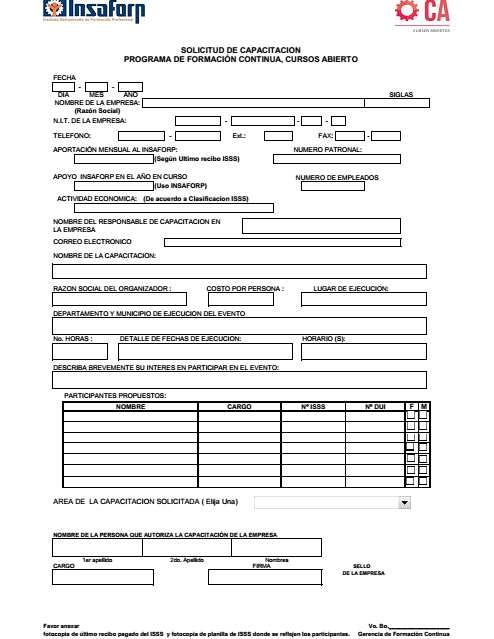 ANEXO No.11. TABLAS DE ADJUDICACIONES A OFERTANTES. Para Proveedores con experiencia en ejecución de la LP 11/2017 y sin experiencia en ejecución de licitaciones En el caso de que un ofertante a adjudicar haya ofertado una cantidad menor de participaciones por área a las que la aplicación de los porcentajes anteriores le adjudiquen, el INSAFORP podrá adjudicar dichas participaciones remanentes al resto de ofertantes con derecho a adjudicación y que  hayan ofertado una cantidad mayor de participaciones por área a las que tienen derecho al aplicar los porcentajes anteriores.  La prioridad en la adjudicación de las participaciones remanentes la tendrá el ofertante con el puntaje más alto (pudiendo adjudicarse el hasta el 100% de las horas remanentes, siempre y cuando no sobrepase su oferta de participaciones en el área), luego al siguiente en orden del puntaje total alcanzado y así sucesivamente hasta lograr la mayor adjudicación posible. En el caso de que la aplicación de los porcentajes anteriores determine que a un ofertante deba adjudicársele fracciones de participaciones (decimales) en un área determinada, el total de participaciones a adjudicar al proveedor será el entero próximo menor a la cantidad de participaciones resultante (por ejemplo si la aplicación de los porcentajes de la tabla resulta que a un ofertante  debe adjudicársele 124.8 participaciones en un área, la cantidad a adjudicar será de 124). COMISIÓN: Grupo de personas que han sido nombradas por medio de acuerdo de la máxima autoridad institucional para  evaluar ofertas y recomendar al titular Adjudicar o no la Contratación. CONTRATANTE: 	 El INSAFORP DÍAS CALENDARIO: Son todos los días del año, laborales o no. DÍAS HÁBILES: Los días laborales de la Administración Pública de 08:00 a.m. a 04:00 p.m., exceptuando sábados, domingos, y días oficiales festivos de acuerdo a la Ley de Asuetos, Vacaciones y Licencias de los Empleados Públicos. DÓLARES O (US$): Dólares de los Estados Unidos de América, moneda que se puede utilizar en la República de El Salvador, a partir de la Aprobación de la Ley de Integración Monetaria, el 01 de enero de 2001. EL INSAFORP: FUNCIONARIO  El Instituto Salvadoreño de Formación Profesional. PUBLICO: Todas las personas que prestan servicios retribuidos o gratuitos, permanentes o transitorios, civiles o militares, en la Administración Pública del Estado, del Municipio o de cualquier institución oficial autónoma y que se hallen envestidos de la potestad legal de considerar y decidir todo lo relativo a la organización y realización de los servicios públicos. IVA: Impuesto a la Transferencia de Bienes Muebles y a la Prestación de Servicios. LACAP: LICITANTE, OFERTANTE  Ley de Adquisiciones y Contrataciones de la Administración Pública. O CONCURSANTE: La Persona Natural o Jurídica invitada públicamente por el INSAFORP para presentar sus ofertas de conformidad a las bases de Licitación.  MODALIDAD: Estrategias para responder a las necesidades de capacitación de los beneficiarios, caracterizadas fundamentalmente por el lugar donde se llevan a cabo las acciones formativas. Las modalidades tradicionales son la formación en centros fijos, la formación en la empresa, las acciones móviles y la formación a distancia, a las cuales se ha sumado últimamente la información y divulgación tecnológica. UACI: 	 	 Unidad de Adquisiciones y Contrataciones Institucional. UNAC: Unidad Normativa de Adquisiciones y Contrataciones de la Administración Pública (Ministerio de Hacienda) 	 A. DOCUMENTACIÓN LEGAL FOTOCOPIA CERTIFICADA POR NOTARIO OFERTANTE OFERTANTE A. DOCUMENTACIÓN LEGAL FOTOCOPIA CERTIFICADA POR NOTARIO Persona Jurídica (Sociedad) Asociaciones y Fundaciones Institución Educativa Persona natural Testimonio de Escritura Pública de Constitución de la Sociedad, con sus modificaciones, transformación o fusión si las hubiere, todos debidamente inscritos en el Registro de Comercio. (Si hubiere más de una modificación presentar la última que contenga todas las modificaciones y todas las cláusulas) X Diario oficial en donde aparecen publicados los estatutos de la Asociación, Fundación o Institución Educativa, así como las modificaciones de los mismos en caso hubiere. X X Acuerdo de Aprobación de Estatutos expedido por el Órgano Ejecutivo en el Ramo correspondiente. X X Credencial vigente donde conste la elección del Representante Legal debidamente inscrita en el Registro de Comercio. En caso de estar vencida, presentar juntamente con dicha credencial, constancia de que el Representante Legal continúa en funciones, tomando en cuenta lo que establece la escritura de constitución. En caso de estar vencida, presentar juntamente con dicha credencial, constancia extendida por la persona facultada, que el  Representante Legal continúa en funciones, siempre y cuando el plazo de vencimiento del período de funciones no sea mayor a seis meses. X Credencial vigente donde conste la elección del Representante Legal, debidamente inscrita en el Registro correspondiente.  X X Testimonio de Escritura Pública de Poder otorgado con amplias facultades, debidamente inscrito en el Registro de Comercio. (Según el caso) X Testimonio de Escritura Pública de Poder otorgado con amplias facultades, debidamente inscrito en el Registro de Asociaciones y Fundaciones sin fines de lucro. X Testimonio de Escritura Pública de Poder otorgado con amplias facultades, si procediere. X Documento Único de Identidad, Pasaporte o Carné de Extranjero Residente (vigentes), del Representante Legal, Apoderado o persona natural, según corresponda X X X X Tarjeta de Número de Identificación Tributaria (NIT) del ofertante. X X X X Tarjeta de Registro de Contribuyente del Impuesto a la Transferencia de Bienes Muebles y a la Prestación de Servicios (IVA), del ofertante, o en su defecto Resolución en donde se declara exentos de dichos tributos o Acuerdo de Funcionamiento emitido por el Ministerio de Educación donde conste que es una institución educativa autorizada por dicho ministerio. X X X X Constancia de Matrícula de Comercio de la Sociedad, vigente, o en su defecto recibo de pago de los derechos de la misma, o constancia extendida por el Registro de Comercio de que la emisión de la Matrícula se encuentra en trámite de renovación o primera vez, según sea el caso. X Constancia de matrículas de comercio de comerciante individual vigente, o en su defecto, recibo de pago de los derechos de la misma, o constancia extendida por el Registro de Comercio de que la emisión de la matrícula se encuentra en trámite de renovación, o primera vez según sea el caso.  X Certificación de punto de acta de Junta Directiva en la que se autoriza al Representante Legal a suscribir la oferta, en caso de considerarse necesaria, de acuerdo a lo establecido en la escritura de constitución de la Sociedad o en los estatutos vigentes, según corresponda  X X X B. DOCUMENTACIÓN LEGAL DOCUMENTOS ORIGINALES OFERTANTE OFERTANTE B. DOCUMENTACIÓN LEGAL DOCUMENTOS ORIGINALES Persona Jurídica (Sociedad) Asociaciones y Fundaciones Institución Educativa Persona Natural Constancia de Solvencias de pago extendidas por el Instituto Salvadoreño 	del 	Seguro 	Social 	de 	las 	cotizaciones correspondientes, vigentes a la fecha de apertura de en concepto: Salud; e Invalidez, vejez y muerte X X X X B. DOCUMENTACIÓN LEGAL DOCUMENTOS ORIGINALES OFERTANTE OFERTANTE OFERTANTE OFERTANTE B. DOCUMENTACIÓN LEGAL DOCUMENTOS ORIGINALES Persona Jurídica (Sociedad) Asociaciones y Fundaciones Institución Educativa Persona Natural Constancia de Solvencia de pago extendida por las respectivas Administradoras de Fondos de Pensiones y/o IPSFA, de las cotizaciones correspondientes, vigentes a la fecha de apertura de ofertas, en caso de no tener trabajadores a su cargo, deberá presentar constancias de las instituciones correspondientes en las que exprese que no tiene personal a su cargo. X X X X  Constancia de Solvencia tributaria, vigente a la fecha de apertura de ofertas. X X X X Constancia de Solvencia Municipal correspondiente al municipio del domicilio de la persona natural o jurídica, según documento único de identidad o escritura pública de constitución o modificación al pacto social respectivamente, vigente a la fecha de apertura de ofertas. X X X X Garantía de Mantenimiento de oferta, cuyo monto se determinará tomando como base la tabla contenida en el ANEXO N° 1. TABLA DE MONTOS PARA GARANTÍA DE MANTENIMIENTO DE OFERTA.  X X X X Declaración Jurada ante notario, conforme al modelo contenido en ANEXO N° 2-A Y 2-B. MODELOS DE DECLARACIÓN JURADA PERSONAS JURÍDICAS Y NATURALES, RESPECTIVAMENTE. X X X X No. INFORMACIÓN EN ORIGINAL, FIRMADA Y SELLADA OFERTANTE OFERTANTE No. INFORMACIÓN EN ORIGINAL, FIRMADA Y SELLADA Persona Jurídica (Sociedades, Asociaciones o Fundaciones, Instituciones Educativas) Persona Natural 1 Informe del auditor externo al 31 de diciembre de 2016 que incluya: a) Dictamen de los Estados Financieros, b) Estados Financieros Básicos y c) Notas a los Estados Financieros.  X 2 Estados Financieros al 31 de diciembre de 2016, con la firma del propietario y contador. X 3 Balance General firmado por Representante Legal o Apoderado, Propietario y contador al 30 de junio de 2017 o el más actualizado. X X 4 Estado de Resultados firmado por el Representante Legal o apoderado, propietario y contador por el período del 1 de enero al 30 de junio de 2017 o el más actualizado. X X 5 Una referencia bancaria extendida por una institución del sistema financiero, en donde manejen las principales transacciones crediticias, cuentas de ahorro o de inversiones del ofertante, la cual debe especificar la categoría de riesgo del ofertante. En caso de no haber hecho uso de créditos, o tener solamente uno lo debe indicar en su oferta. Las referencias deben haber sido emitidas en los últimos 30 días anteriores a la presentación de la oferta. ANEXO N°4. MODELO DE REFERENCIA BANCARIA Y ANEXOS 4-A Y 4-B CONSTANCIAS EN CASO DE NO POSEER CRÉDITOS BANCARIOS (PERSONAS NATURALES Y JURÍDICAS) X X N° Contenido / Descripción ANEXO 1 LISTADO DE FACILITADORES POR ÁREA DE CAPACITACIÓN OFERTADA 6 2 CARTA COMPROMISO 7 3 EXPERIENCIA EN LA EJECUCIÓN DE CURSOS CERRADOS EN EL ÁREA DE CAPACITACIÓN QUE OFERTA – PROVEEDORES ADJUDICADOS LP 01-2017 -(Con el apoyo del INSAFORP, sujeto a Verificación) 8 4 EXPERIENCIA EN LA EJECUCIÓN DE CURSOS EN EL ÁREA DE CAPACITACIÓN QUE OFERTA – PROVEEDORES NO ADJUDICADOS EN LA LP-01/2017-(Con el apoyo del INSAFORP, sujeto a Verificación) 9 5 EXPERIENCIA DEL FACILITADOR EN LA EJECUCIÓN DE CURSOS CERRADOS y ABIERTOS CON TRABAJADORES DE LAS EMPRESAS EN EL ÁREA DE CAPACITACIÓN OFERTADA (cursos con apoyo del INSAFORP, en donde el facilitador independiente licitante fue sub contratado para la ejecución de los cursos) 10 Aspecto Puntaje máximo Puntaje mínimo Capacidad legal Cumplimiento total Cumplimiento total Evaluación financiera 5 puntos 3.5 puntos Evaluación técnica 75 puntos  50 puntos Evaluación económica 20 puntos No aplica Total 100 puntos No aplica ÍNDICE PONDERACIÓN  FORMULA CRITERIOS DE EVALUACIÓN PUNTAJE RAZÓN CIRCULANTE 1.25 Activo CorrientePasivo CorrienteMayor o igual a 1.50 1.25 RAZÓN CIRCULANTE 1.25 Activo CorrientePasivo CorrienteDe 1.00 a 1.49 0.75 RAZÓN CIRCULANTE 1.25 Activo CorrientePasivo CorrienteDe 0.50 a 0.99 0.5 RAZÓN CIRCULANTE 1.25 Activo CorrientePasivo CorrienteMenor a 0.50 0 RAZÓN DE ENDEUDAMIENTO 1.25 PasivoTotalActivoTotalMenor o igual a 0.50 1.25 RAZÓN DE ENDEUDAMIENTO 1.25 PasivoTotalActivoTotalDe 0.51 a 0.75 0.75 RAZÓN DE ENDEUDAMIENTO 1.25 PasivoTotalActivoTotalDe 0.76 a 0.90 0.5 RAZÓN DE ENDEUDAMIENTO 1.25 PasivoTotalActivoTotalMayor a 0.90 0 RENTABILIDAD DEL PATRIMONIO 1.25  	Utilidad NetaPatrimonio% positivos 1.25 RENTABILIDAD DEL PATRIMONIO 1.25  	Utilidad NetaPatrimonio0 (cero) o % negativos 0 REFERENCIAS (1) Una referencia extendida por la institución del sistema financiero, en donde manejen las principales transacciones crediticias, cuentas de ahorro o de inversiones del ofertante, la cual debe especificar la categoría de riesgo del ofertante. En caso de no haber hecho uso de créditos, o tener solamente uno lo debe indicar en su oferta (ANEXO 4-A o 4-B). Las referencias deben haber sido emitidas en los últimos 30 días anteriores a la presentación de la oferta.  1.25 No Aplica Cliente Categoría “A” o presenta declaración Jurada que no ha tenido créditos Bancarios en los últimos 5 años  1.25 REFERENCIAS (1) Una referencia extendida por la institución del sistema financiero, en donde manejen las principales transacciones crediticias, cuentas de ahorro o de inversiones del ofertante, la cual debe especificar la categoría de riesgo del ofertante. En caso de no haber hecho uso de créditos, o tener solamente uno lo debe indicar en su oferta (ANEXO 4-A o 4-B). Las referencias deben haber sido emitidas en los últimos 30 días anteriores a la presentación de la oferta.  1.25 No Aplica Cliente Categoría “B”” 0.75 REFERENCIAS (1) Una referencia extendida por la institución del sistema financiero, en donde manejen las principales transacciones crediticias, cuentas de ahorro o de inversiones del ofertante, la cual debe especificar la categoría de riesgo del ofertante. En caso de no haber hecho uso de créditos, o tener solamente uno lo debe indicar en su oferta (ANEXO 4-A o 4-B). Las referencias deben haber sido emitidas en los últimos 30 días anteriores a la presentación de la oferta.  1.25 No Aplica Cliente Categoría “C” 0.5 REFERENCIAS (1) Una referencia extendida por la institución del sistema financiero, en donde manejen las principales transacciones crediticias, cuentas de ahorro o de inversiones del ofertante, la cual debe especificar la categoría de riesgo del ofertante. En caso de no haber hecho uso de créditos, o tener solamente uno lo debe indicar en su oferta (ANEXO 4-A o 4-B). Las referencias deben haber sido emitidas en los últimos 30 días anteriores a la presentación de la oferta.  1.25 No Aplica Cliente Categoría "D" o "E"  0 TOTAL 5.0 ÍNDICE PONDERACIÓN FORMULA CRITERIOS DE EVALUACIÓN PUNTAJE SOLVENCIA 1.50 Activo CorrientePasivo CorrienteMayor o igual a 1.50 1.50 SOLVENCIA 1.50 Activo CorrientePasivo CorrienteDe 1.00 a 1.49 0.75 SOLVENCIA 1.50 Activo CorrientePasivo CorrienteDe 0.50 a 0.99 0.5 SOLVENCIA 1.50 Activo CorrientePasivo CorrienteMenor a 0.50 0 ÍNDICE PONDERACIÓN FORMULA CRITERIOS DE EVALUACIÓN PUNTAJE APALANCAMIENTO EXTERNO 1.50 PasivoTotalPatrimonioMenor o igual a 0.70 1.50 APALANCAMIENTO EXTERNO 1.50 PasivoTotalPatrimonioDe 0.71 a 0.75 1.00 APALANCAMIENTO EXTERNO 1.50 PasivoTotalPatrimonioDe 0.76 a 0.90 0.75 APALANCAMIENTO EXTERNO 1.50 PasivoTotalPatrimonioMayor a 0.90 0 REFERENCIAS (1) Una referencia extendida por la institución del sistema financiero, en donde manejen las principales transacciones crediticias, cuentas de ahorro o de inversiones del ofertante, la cual debe especificar la categoría de riesgo del ofertante. En caso de no haber hecho uso de créditos, o tener solamente uno lo debe indicar en su oferta (ANEXO 4-A o 4-B). Las referencias deben haber sido emitidas en los últimos 30 días anteriores a la presentación de la oferta. 2.0 No Aplica Cliente Categoría “A” o presenta declaración Jurada que no ha tenido créditos Bancarios en los últimos 5 años  2.0 REFERENCIAS (1) Una referencia extendida por la institución del sistema financiero, en donde manejen las principales transacciones crediticias, cuentas de ahorro o de inversiones del ofertante, la cual debe especificar la categoría de riesgo del ofertante. En caso de no haber hecho uso de créditos, o tener solamente uno lo debe indicar en su oferta (ANEXO 4-A o 4-B). Las referencias deben haber sido emitidas en los últimos 30 días anteriores a la presentación de la oferta. 2.0 No Aplica Cliente Categoría “B”” 1.25 REFERENCIAS (1) Una referencia extendida por la institución del sistema financiero, en donde manejen las principales transacciones crediticias, cuentas de ahorro o de inversiones del ofertante, la cual debe especificar la categoría de riesgo del ofertante. En caso de no haber hecho uso de créditos, o tener solamente uno lo debe indicar en su oferta (ANEXO 4-A o 4-B). Las referencias deben haber sido emitidas en los últimos 30 días anteriores a la presentación de la oferta. 2.0 No Aplica Cliente Categoría “C” 0.5 REFERENCIAS (1) Una referencia extendida por la institución del sistema financiero, en donde manejen las principales transacciones crediticias, cuentas de ahorro o de inversiones del ofertante, la cual debe especificar la categoría de riesgo del ofertante. En caso de no haber hecho uso de créditos, o tener solamente uno lo debe indicar en su oferta (ANEXO 4-A o 4-B). Las referencias deben haber sido emitidas en los últimos 30 días anteriores a la presentación de la oferta. 2.0 No Aplica Cliente Categoría "D" o "E"  0 TOTAL 5.0 N° Criterio  (persona jurídica) Puntaje facilitador independiente 1 Listado de facilitadores acreditados en el área de capacitación ofertada   1.1. Resolución de la solicitud de acreditación (facilitador independiente Cumplimiento total) 20 puntos No aplica 2 Capacidad de gestión administrativa y de ejecución del centro de formación (ejecución en la LP-01/2017)  40 puntos   40 puntos  3 Experiencia en la ejecución de cursos cerrados en el área de capacitación que oferta  15 puntos 35 puntos  N° Criterio Puntaje (persona jurídica) Puntaje (facilitador independiente) 1 Listado de facilitadores acreditados en el área de capacitación ofertada   1.1. Resolución de la solicitud de acreditación (facilitador independiente Cumplimiento total) 20 puntos No aplica 2 Experiencia en la ejecución de cursos  en el área que oferta  40 puntos   40 puntos  3 Cantidad de empresas atendidas  15 puntos 35 puntos  Criterio de evaluación: Listado de facilitadores acreditados en el área de capacitación ofertada  Criterio de evaluación: Listado de facilitadores acreditados en el área de capacitación ofertada  20 PUNTOS Listado de Facilitadores por área de capacitación de Formación Continua, registrados en el INSAFORP en las áreas de capacitación correspondientes a las ofertadas (sujeto a verificación). Resolución de la solicitud de acreditación (copia) Cartas compromiso certificadas por notario de cada facilitador por cada área de capacitación ofertada Deberá completar la información en los  formatos: Listado de Facilitadores en ANEXO N° 6, Carta Compromiso en ANEXO N° 7. El INSAFORP se reserva el derecho de realizar las verificaciones que estime convenientes  5 o más facilitadores acreditados por área de capacitación, con sus cartas compromiso correspondientes. 20 puntos Listado de Facilitadores por área de capacitación de Formación Continua, registrados en el INSAFORP en las áreas de capacitación correspondientes a las ofertadas (sujeto a verificación). Resolución de la solicitud de acreditación (copia) Cartas compromiso certificadas por notario de cada facilitador por cada área de capacitación ofertada Deberá completar la información en los  formatos: Listado de Facilitadores en ANEXO N° 6, Carta Compromiso en ANEXO N° 7. El INSAFORP se reserva el derecho de realizar las verificaciones que estime convenientes  Entre 1 a 4 facilitadores acreditados por área de capacitación con sus cartas compromiso correspondientes. 10 puntos Listado de Facilitadores por área de capacitación de Formación Continua, registrados en el INSAFORP en las áreas de capacitación correspondientes a las ofertadas (sujeto a verificación). Resolución de la solicitud de acreditación (copia) Cartas compromiso certificadas por notario de cada facilitador por cada área de capacitación ofertada Deberá completar la información en los  formatos: Listado de Facilitadores en ANEXO N° 6, Carta Compromiso en ANEXO N° 7. El INSAFORP se reserva el derecho de realizar las verificaciones que estime convenientes  No presenta facilitadores acreditados por área de capacitación con sus cartas compromiso correspondientes. 0 puntos Monto adjudicado Criterio Puntaje  Proveedores adjudicados con un monto mayor a $150,000 en la LP-01/2017 Ejecución igual o mayor al 80% 40 puntos Proveedores adjudicados con un monto mayor a $150,000 en la LP-01/2017 Ejecución igual o mayor al 65% menor al 80% 30 puntos Proveedores adjudicados con un monto mayor a $150,000 en la LP-01/2017 Ejecución igual o mayor al 50% menor al 65% 15 puntos Proveedores adjudicados con un monto mayor a $150,000 en la LP-01/2017 Ejecución menor al 50% 0 puntos Proveedores adjudicados con un monto entre $75,000 a $150,000 en la LP-01/2017 Ejecución igual o mayor al 85% 40 puntos Proveedores adjudicados con un monto entre $75,000 a $150,000 en la LP-01/2017 Ejecución igual o mayor el 75% menor al 85% 30 puntos Proveedores adjudicados con un monto entre $75,000 a $150,000 en la LP-01/2017 Ejecución igual o mayor el 50% menor al 75% 15 puntos Proveedores adjudicados con un monto entre $75,000 a $150,000 en la LP-01/2017 Ejecución menor al 50% 0 puntos Proveedores adjudicados con un monto menor a $75,000 en la LP-01/2017 Ejecución igual o mayor al 95% 40 puntos Proveedores adjudicados con un monto menor a $75,000 en la LP-01/2017 Ejecución igual o mayor el 85% menor al 95% 30 puntos Proveedores adjudicados con un monto menor a $75,000 en la LP-01/2017 Ejecución igual o mayor el 75% menor al 85% 15 puntos Proveedores adjudicados con un monto menor a $75,000 en la LP-01/2017 Ejecución menor al 75% 0 puntos Criterio de evaluación: Experiencia en la ejecución de cursos cerrados en el área de capacitación que oferta Criterio de evaluación: Experiencia en la ejecución de cursos cerrados en el área de capacitación que oferta 15 puntos 35 puntos Criterio de evaluación: Experiencia en la ejecución de cursos cerrados en el área de capacitación que oferta Criterio de evaluación: Experiencia en la ejecución de cursos cerrados en el área de capacitación que oferta Personas jurídicas Facilitador Independiente Experiencia en capacitaciones apoyadas por el INSAFORP en la modalidad de curso cerrado (ejecutadas durante los años 2016-2017)  Cursos cerrados en el área de capacitación ofertada con el apoyo del INSAFORP  libre gestión o licitación pública, dirigidos a trabajadores de distintos niveles jerárquicos de las empresas privadas o instituciones autónomas cotizantes al INSAFORP. Deberá completar la información en los  formatos: Experiencia en la ejecución de cursos cerrados en el área de capacitación que oferta - Proveedores con Experiencia- en ANEXO N° 8 El INSAFORP se reserva el derecho de realizar las verificaciones que estime convenientes Entre 5 y 10 cursos ejecutados 15 puntos 35 puntos Experiencia en capacitaciones apoyadas por el INSAFORP en la modalidad de curso cerrado (ejecutadas durante los años 2016-2017)  Cursos cerrados en el área de capacitación ofertada con el apoyo del INSAFORP  libre gestión o licitación pública, dirigidos a trabajadores de distintos niveles jerárquicos de las empresas privadas o instituciones autónomas cotizantes al INSAFORP. Deberá completar la información en los  formatos: Experiencia en la ejecución de cursos cerrados en el área de capacitación que oferta - Proveedores con Experiencia- en ANEXO N° 8 El INSAFORP se reserva el derecho de realizar las verificaciones que estime convenientes Menos de 5 cursos ejecutados 0 puntos 0 puntos Criterio de evaluación: Listado de facilitadores acreditados en el área de capacitación ofertada (cumplimiento obligatorio) Criterio de evaluación: Listado de facilitadores acreditados en el área de capacitación ofertada (cumplimiento obligatorio) 20 PUNTOS Listado de Facilitadores por área de capacitación de Formación Continua, registrados en el INSAFORP en las áreas de capacitación correspondientes a las ofertadas (sujeto a verificación del INSAFORP). Resolución de la solicitud de acreditación (copia) Cartas compromiso certificadas por notario, de cada facilitador para cada área de capacitación ofertada. Deberá completar la información en los  formatos: Listado de Facilitadores en ANEXO N° 6, Carta Compromiso en ANEXO N° 7. El INSAFORP se reserva el derecho de realizar las verificaciones que estime convenientes 5 o más facilitadores acreditados por área de capacitación, con sus cartas compromiso correspondientes. 20 puntos Listado de Facilitadores por área de capacitación de Formación Continua, registrados en el INSAFORP en las áreas de capacitación correspondientes a las ofertadas (sujeto a verificación del INSAFORP). Resolución de la solicitud de acreditación (copia) Cartas compromiso certificadas por notario, de cada facilitador para cada área de capacitación ofertada. Deberá completar la información en los  formatos: Listado de Facilitadores en ANEXO N° 6, Carta Compromiso en ANEXO N° 7. El INSAFORP se reserva el derecho de realizar las verificaciones que estime convenientes Entre 1 a 4 facilitadores acreditados por área de capacitación con sus cartas compromiso correspondientes. 10 puntos Listado de Facilitadores por área de capacitación de Formación Continua, registrados en el INSAFORP en las áreas de capacitación correspondientes a las ofertadas (sujeto a verificación del INSAFORP). Resolución de la solicitud de acreditación (copia) Cartas compromiso certificadas por notario, de cada facilitador para cada área de capacitación ofertada. Deberá completar la información en los  formatos: Listado de Facilitadores en ANEXO N° 6, Carta Compromiso en ANEXO N° 7. El INSAFORP se reserva el derecho de realizar las verificaciones que estime convenientes No presenta facilitadores acreditados por área de capacitación con sus cartas compromiso correspondientes. 0 puntos Criterio de evaluación: Experiencia en la ejecución de cursos  en el área de capacitación que oferta Criterio de evaluación: Experiencia en la ejecución de cursos  en el área de capacitación que oferta 15 puntos 35puntos Criterio de evaluación: Experiencia en la ejecución de cursos  en el área de capacitación que oferta Criterio de evaluación: Experiencia en la ejecución de cursos  en el área de capacitación que oferta Personas jurídicas Facilitadores Ind. Experiencia en cursos  apoyados por el INSAFORP en la modalidad cerrados y abiertos (ejecutados durante los años 2014-2017) Entre 5 y 10 cursos 15 puntos 35 puntos Criterio de evaluación: Experiencia en la ejecución de cursos  en el área de capacitación que oferta Criterio de evaluación: Experiencia en la ejecución de cursos  en el área de capacitación que oferta 15 puntos 35puntos Criterio de evaluación: Experiencia en la ejecución de cursos  en el área de capacitación que oferta Criterio de evaluación: Experiencia en la ejecución de cursos  en el área de capacitación que oferta Personas jurídicas Facilitadores Ind.  Cursos cerrados y abiertos  en el área de capacitación ofertada con el apoyo del INSAFORP  libre gestión o licitación pública, dirigidos a trabajadores de distintos niveles jerárquicos de las empresas privadas o instituciones autónomas cotizantes al INSAFORP. Deberá completar la información en los formatos: Anexo N°9. Experiencia en la ejecución de cursos  en el área de capacitación que oferta - proveedores no adjudicados en la lp-01/2017). y para casos en donde los ofertantes hayan sido sub contratados complementar con Anexo N°10. experiencia en la ejecución de cursos cerrados o abiertos con trabajadores de las empresas en el área de capacitación ofertada. El INSAFORP se reserva el derecho de realizar las verificaciones que estime convenientes Menos de 5 cursos 0 puntos 0 puntos Criterio de evaluación:  Cantidad de empresas atendidas Criterio de evaluación:  Cantidad de empresas atendidas 40  PUNTOS 40  PUNTOS Criterio de evaluación:  Cantidad de empresas atendidas Criterio de evaluación:  Cantidad de empresas atendidas Personas Jurídicas Facilitadores ind. Experiencia en cursos cerrados y abiertos durante los años 2014-2017, con las siguientes características: Dirigida a trabajadores de las empresas o instituciones autónomas cotizantes al INSAFORP. Dirigidos a distintos niveles organizacionales de las empresas. Ejecutados con el apoyo del INSAFORP   Entre 16 y 20 empresas 40 puntos 40 puntos Experiencia en cursos cerrados y abiertos durante los años 2014-2017, con las siguientes características: Dirigida a trabajadores de las empresas o instituciones autónomas cotizantes al INSAFORP. Dirigidos a distintos niveles organizacionales de las empresas. Ejecutados con el apoyo del INSAFORP   Entre 10 y 15 empresas 20 puntos 20 puntos Experiencia en cursos cerrados y abiertos durante los años 2014-2017, con las siguientes características: Dirigida a trabajadores de las empresas o instituciones autónomas cotizantes al INSAFORP. Dirigidos a distintos niveles organizacionales de las empresas. Ejecutados con el apoyo del INSAFORP   Menos de 10 empresas 0 puntos 0 puntos Área de Capacitación Ofertantes adjudicados en LP-01/2017 Ofertantes no adjudicados en la LP-01/2017 Horas totales Mercadeo 9,000 3,500 12,500 Seguridad y Salud Ocupacional 10,500 5,000 15,500 Desarrollo y Administración del Recurso Humano 9,500 4,500 14,000 Producción y Calidad 3,000 1,000 4,000 Informática 3,000 1,000 4,000 TOTAL GENERAL 35,000 15,000 50,000 NOMBRE DEL ANEXO N° de Anexo TABLA DE MONTOS PARA GARANTÍA DE MANTENIMIENTO DE OFERTA 1 MODELO DE DECLARACIÓN JURADA DE PERSONAS JURÍDICAS CUANDO REALICEN CONTRATACIONES CON EL INSAFORP. 2-A MODELO DE DECLARACIÓN JURADA DE PERSONAS NATURALES CUANDO REALICEN CONTRATACIONES CON EL INSAFORP. 2-B FORMULARIO PARA LA IDENTIFICACIÓN DEL OFERTANTE 3 MODELO DE REFERENCIA BANCARIA 4 CONSTANCIA PERSONAS NATURALES (NO POSESIÓN DE CRÉDITOS) 4-A CONSTANCIA PERSONAS JURÍDICAS (NO POSESIÓN DE CRÉDITOS) 4-B OFERTA TÉCNICO – ECONÓMICA. OFERTANTES CON ADJUDICADOS EN LA LICITACIÓN PÚBLICA 01/2017 5-A ( Incluido en CD) ANEXO No. 5-B. OFERTA TÉCNICO – ECONÓMICA. OFERTANTES NO ADJUDICADOS  EN LA LICITACIÓN PÚBLICA 01/2017 5-B ( Incluido en CD) LISTADO DE FACILITADORES POR ÁREA DE CAPACITACIÓN OFERTADA 6 CARTA COMPROMISO DE  FACILITADORES POR ÁREA DE CAPACITACIÓN 7 EXPERIENCIA EN LA EJECUCIÓN DE CURSOS CERRADOS EN EL ÁREA DE CAPACITACIÓN QUE OFERTA – PROVEEDORES ADJUDICADOS EN LA LP 01/2017- (Con el apoyo del INSAFORP, sujeto a Verificación) 8 ( Incluido en CD) EXPERIENCIA EN LA EJECUCIÓN DE CURSOS EN EL ÁREA DE CAPACITACIÓN QUE OFERTA - PROVEEDORES NO ADJUDICADOS EN LA LP-01/2017- (Con el apoyo del INSAFORP, sujeto a Verificación) 9 ( Incluido en CD) EXPERIENCIA DEL FACILITADOR EN LA EJECUCIÓN DE CURSOS CERRADOS y ABIERTOS CON TRABAJADORES DE LAS EMPRESAS EN EL ÁREA DE CAPACITACIÓN OFERTADA (cursos con apoyo del INSAFORP, en donde el facilitador independiente licitante fue sub contratado para la ejecución de los cursos) 10 INSTRUCCIONES PARA EL USO DEL ARCHIVO CON LOS FORMATOS DE LAS OFERTAS TÉCNICA Y ECONÓMICA 11 MODELO DE CONTRATO 12 PROCEDIMIENTO PARA ATENDER UNA SOLICITUD DE CAPACITACIÓN CERRADA EN EL MARCO DE LA LICITACIÓN PÚBLICA N°02/2018 13 TABLA DE ADJUDICACIÓN DE PROVEEDORES 14 RANGOS DE OFERTA  RANGOS DE OFERTA  VALOR DE GARANTIA DE OFERTA DESDE HASTA VALOR DE GARANTIA DE OFERTA $58,176.01  $116,352.00  $2,908.80  $116,352.01  $174,528.00  $4,363.20  $174,528.01  $232,704.00  $5,817.60  $232,704.01  $290,880.00  $7,272.00  $290,880.01  $349,056.00  $8,726.40  $349,056.01  $407,232.00  $10,180.80  $407,232.01  $465,408.00  $11,635.20  $465,408.01  $523,584.00  $13,089.60  $523,584.01  $581,760.00  $14,544.00  $581,760.01  $639,936.00  $15,998.40  $639,936.01  $698,112.00  $17,452.80  $698,112.01  $756,288.00  $18,907.20  $756,288.01  $814,464.00  $20,361.60  $814,464.01  $872,640.00  $21,816.00  $872,640.01  $930,816.00  $23,270.40  $930,816.01  $988,992.00  $24,724.80  $988,992.01  $1,047,168.00  $26,179.20  $1,047,168.01  $1,105,344.00  $27,633.60  $1,105,344.01  $1,163,520.00  $29,088.00  $1,163,520.01  $1,221,696.00  $30,542.40  $1,221,696.01  $1,279,872.00  $31,996.80  $1,279,872.01  $1,338,048.00  $33,451.20  $1,338,048.01  $1,396,224.00  $34,905.60  $1,396,224.01  $1,454,400.00  $36,360.00  $1,454,400.01  $1,512,576.00  $37,814.40  $1,512,576.01  $1,570,752.00  $39,268.80  $1,570,752.01  $1,628,928.00  $40,723.20  $1,628,928.01  $1,687,104.00  $42,177.60  $1,687,104.01  $1,745,280.00  $43,632.00  $1,745,280.01  $1,803,456.00  $45,086.40  $1,803,456.01  $1,861,632.00  $46,540.80  $1,861,632.01  $1,919,808.00  $47,995.20  $1,919,808.01  $1,977,984.00  $49,449.60  $1,977,984.01  $2,036,160.00  $50,904.00  $2,036,160.01  $2,094,336.00  $52,358.40  $2,094,336.01  $2,152,512.00  $53,812.80  $2,152,512.01  $2,210,688.00  $55,267.20  NIT: NOMBRE PROVEEDOR SIGLAS: Digitar NIT sin guiones Digitar NIT sin guiones Digitar NIT sin guiones NIT: NOMBRE PROVEEDOR SIGLAS: NIT: NOMBRE PROVEEDOR SIGLAS: Área Horas Requeridas Horas Ofertadas Precio Unitario Total Ofertado MERCADEO 9000 0.00 SEGURIDAD Y SALUD OCUPACIONAL 10500 0.00 DESARROLLO Y ADMÓN. DEL RECURSO HUMANO 9500 0.00 PRODUCCIÓN Y CALIDAD 3000 0.00 INFORMÁTICA 3000 0.00 35000 0 0.00 0.00 NIT: NOMBRE PROVEEDOR SIGLAS: Digitar NIT sin guiones Digitar NIT sin guiones Digitar NIT sin guiones NIT: NOMBRE PROVEEDOR SIGLAS: NIT: NOMBRE PROVEEDOR SIGLAS: Área Horas Requeridas Horas Ofertadas Precio Unitario Total Ofertado MERCADEO 3500 0.00 SEGURIDAD Y SALUD OCUPACIONAL 5000 0.00 DESARROLLO Y ADMÓN. DEL RECURSO HUMANO 4500 0.00 PRODUCCIÓN Y CALIDAD 1000 0.00 INFORMÁTICA 1000 0.00 15000 0 0.00 0.00 No. Nombre(s) completo (s) del(los)  Facilitador(es) propuesto(s) Código - Base INSAFORP (Formación Continua) 1 2 3 4 5 N° NOMBRE DE LA CAPACITACIÓN N° Orden de Inicio/orden de compra Proceso (si aplica) Número de Parts. Duración (Horas) PERÍODO DE EJECUCIÓN (Formato: Mes / Año) PERÍODO DE EJECUCIÓN (Formato: Mes / Año) N° NOMBRE DE LA CAPACITACIÓN N° Orden de Inicio/orden de compra Proceso (si aplica) Número de Parts. Duración (Horas) Inicio Finalización 1 ANÁLISIS DE PELIGRO Y PUNTOS CRÍTICOS DE CONTROL -HACCP- C053-3375-0090/2017 LP-01/2017 28 16 09/2017 09/2017 2 SISTEMAS DE GESTIÓN DE LA CALIDAD 850/2016 LIBRE GESTIÓN 22 24 05/2017 05/2016 3 4 5 6 7 8 9 N° NOMBRE DE LA CAPACITACIÓN No. Orden de Inicio/orden de compra Nombre empresa beneficiara del servicio Proceso (si aplica) Número de Parts. Duración (Horas) PERÍODO DE EJECUCIÓN (Formato: Mes / Año) PERÍODO DE EJECUCIÓN (Formato: Mes / Año) N° NOMBRE DE LA CAPACITACIÓN No. Orden de Inicio/orden de compra Nombre empresa beneficiara del servicio Proceso (si aplica) Número de Parts. Duración (Horas) Inicio Finalización 1 SERVICIO AL CLIENTE C024-3406-0047/2015 TELEMERCADEO, S.A.. LP-03/2015 15 16 09/2016 09/2016 2 FORMACIÓN DE VENDEDORES 3250/2016 EL GRANJERO, S.A. DE LIBRE GESTIÓN 12 24 05/2016 05/2016 3 4 5 6 7 8 9 NOMBRE DEL CURSO No. Orden de Inicio/orden de compra PERÍODO DE EJECUCIÓN (FORMATO: MES / AÑO) PERÍODO DE EJECUCIÓN (FORMATO: MES / AÑO) NOMBRE DEL CURSO No. Orden de Inicio/orden de compra INICIO FIN ---Firma--- __________________________________________Sello de empresa o autónoma  _______________ 	que emite la referencia Nombre persona que firma: Cargo: Teléfono: Correo Electrónico: ÁREA DE CAPACITACIÓN HORAS ADJUDICADAS MONTO ADJUDICADO $            $              Total  $            1514131211109876543211º11.5%12.0%12.5%13.0%14.0%15.0%15.5%16%20%23%26%35%40%55%100%2º10.0%10.5%10.5%10.5%12.0%13.0%14.0%15%16%18%20%24%35%45%3º9.5%10.0%10.0%10.0%11.0%12.0%12.5%14%15%17%19%22%25%4º8.5%9.5%9.5%9.5%10.0%10.5%11.0%13%14%16%18%19%5º8.0%8.5%9.0%9.0%9.5%9.5%10.5%12%13%14%17%6º7.5%7.5%8.5%8.5%8.5%9.0%10.0%11%12%12%7º7.0%7.0%8.0%8.0%8.0%8.5%9.5%10%10%8º6.5%6.5%7.0%7.5%7.5%8.0%9.0%9%9º6.0%6.0%6.0%7.0%7.0%7.5%8.0%10º5.5%5.5%5.5%6.5%6.5%7.0%11º5.0%5.0%5.0%5.5%6.0%12º4.5%4.5%4.5%5.0%13º4.0%4.0%4.0%14º3.5%3.5%15º3.0%109876543211º15.0%15.5%16%20%23%26%35%40%55%100%2º13.0%14.0%15%16%18%20%24%35%45%3º12.0%12.5%14%15%17%19%22%25%4º10.5%11.0%13%14%16%18%19%5º9.5%10.5%12%13%14%17%6º9.0%10.0%11%12%12%7º8.5%9.5%10%10%8º8.0%9.0%9%9º7.5%8.0%10º7.0%COMISION: Grupo de personas que han sido nombradas por medio de acuerdo de la máxima autoridad institucional para  evaluar ofertas y recomendar al titular Adjudicar o no la Contratación. 	CONTRATANTE: 	 El INSAFORP DÍAS CALENDARIO: Son todos los días del año, laborales o no. DÍAS HÁBILES: Los días laborales de la Administración Pública de 08:00 a.m. a 04:00 p.m., exceptuando sábados, domingos, y días oficiales festivos de acuerdo a la Ley de Asuetos, Vacaciones y Licencias de los Empleados Públicos. DÓLARES Ó (US$): Dólares de los Estados Unidos de América, moneda que se puede utilizar en la República de El Salvador, a partir de la Aprobación de la Ley de Integración Monetaria, el 01 de enero de 2001. EL INSAFORP: El Instituto Salvadoreño de Formación Profesional. IVA: Impuesto a la Transferencia de Bienes Muebles y a la Prestación de Servicios. LACAP: Ley de Adquisiciones y Contrataciones de la Administración Pública. O CONCURSANTE: La Persona Natural o Jurídica invitada públicamente por el INSAFORP para presentar sus ofertas  de conformidad a las Bases de  Licitación.  MODALIDAD:  Estrategias para responder a las necesidades de capacitación de los beneficiarios, caracterizadas fundamentalmente por el lugar donde se llevan a cabo las acciones formativas. Las modalidades tradicionales son la formación en centros fijos, la formación en la empresa, las acciones móviles y la formación a distancia, a las cuales se ha sumado últimamente la información y divulgación tecnológica. SOBRE N° 1 DOCUMENTACIÓN LEGAL Nombre del ofertante Licitación Pública No.  04/2018 “SERVICIOS DE CAPACITACIÓN EN EL MARCO DE LA  FORMACION CONTINUA PARA LA EJECUCION DE CURSOS ABIERTOS, MEDIANTE LA MODALIDAD DE COMPRA DE PARTICIPACIONES” Instituto Salvadoreño de Formación Profesional Para ser abierto el día  16 de febrero de 2018, en  el Auditórium del INSAFORP. SOBRE N° 2 DOCUMENTACIÓN FINANCIERA, OFERTA TÉCNICA Y ECONÓMICA Nombre del Ofertante Licitación Pública No.  04/2018 “SERVICIOS DE CAPACITACIÓN EN EL MARCO DE LA  FORMACION CONTINUA PARA LA EJECUCION DE CURSOS ABIERTOS, MEDIANTE LA MODALIDAD DE COMPRA DE PARTICIPACIONES” Instituto Salvadoreño de Formación Profesional Para ser abierto el día 16 de febrero de 2018, en  el Auditórium del INSAFORP. A. DOCUMENTACION LEGAL FOTOCOPIA CERTIFICADA POR NOTARIO DE: A. DOCUMENTACION LEGAL FOTOCOPIA CERTIFICADA POR NOTARIO DE: OFERTANTE OFERTANTE OFERTANTE OFERTANTE OFERTANTE OFERTANTE OFERTANTE Persona Jurídica (Sociedad) Persona natural Persona natural Asociaciones y Fundaciones Asociaciones y Fundaciones Institución Educativa Institución Educativa Participación Conjunta de Oferentes  Testimonio de Escritura Pública de Constitución de la Sociedad, con sus modificaciones, transformación o fusión si las hubiere, todos debidamente inscritos en el Registro de Comercio. (Si hubiere más de una modificación presentar la última que contenga todas las modificaciones y todas las cláusulas)  Testimonio de Escritura Pública de Constitución de la Sociedad, con sus modificaciones, transformación o fusión si las hubiere, todos debidamente inscritos en el Registro de Comercio. (Si hubiere más de una modificación presentar la última que contenga todas las modificaciones y todas las cláusulas) X Testimonio de escritura pública de Participación Conjunta de Oferentes que cumpla con los requisitos establecidos en el Art. 4 del Reglamento de la  LACAP.  Testimonio de escritura pública de Participación Conjunta de Oferentes que cumpla con los requisitos establecidos en el Art. 4 del Reglamento de la  LACAP.  X Diario oficial en donde aparecen publicados los estatutos de la Asociación, Fundación o Institución Educativa, así como las modificaciones de los mismos en caso hubiere y acuerdo de aprobación de Estatutos. Diario oficial en donde aparecen publicados los estatutos de la Asociación, Fundación o Institución Educativa, así como las modificaciones de los mismos en caso hubiere y acuerdo de aprobación de Estatutos. X X X X Credencial vigente donde conste la elección del Representante Legal debidamente inscrita en el Registro de Comercio. En caso de estar vencida, presentar juntamente con dicha credencial, constancia de que el Representante Legal continúa en funciones, tomando en cuenta lo que establece la escritura de constitución. En caso de estar vencida, presentar juntamente con dicha credencial, constancia extendida por la persona facultada, que el  Representante Legal continúa en funciones, siempre y cuando el plazo de vencimiento del período de funciones no sea mayor a seis meses. Credencial vigente donde conste la elección del Representante Legal debidamente inscrita en el Registro de Comercio. En caso de estar vencida, presentar juntamente con dicha credencial, constancia de que el Representante Legal continúa en funciones, tomando en cuenta lo que establece la escritura de constitución. En caso de estar vencida, presentar juntamente con dicha credencial, constancia extendida por la persona facultada, que el  Representante Legal continúa en funciones, siempre y cuando el plazo de vencimiento del período de funciones no sea mayor a seis meses. X Credencial vigente donde conste la elección del Representante Legal, debidamente inscrita en el Registro correspondiente.  Credencial vigente donde conste la elección del Representante Legal, debidamente inscrita en el Registro correspondiente.  X X X X Testimonio de Escritura Pública de Poder otorgado con amplias facultades, debidamente inscrito en el Registro correspondiente. ( Si aplica, Según el caso) Testimonio de Escritura Pública de Poder otorgado con amplias facultades, debidamente inscrito en el Registro correspondiente. ( Si aplica, Según el caso) X X X X X X Documento Único de Identidad, Pasaporte o Carné de Extranjero Residente (vigentes), del Representante Legal, Apoderado o persona natural, según corresponda,  Documento Único de Identidad, Pasaporte o Carné de Extranjero Residente (vigentes), del Representante Legal, Apoderado o persona natural, según corresponda,  X X X X X X X X Tarjeta de Número de Identificación Tributaria (NIT) del ofertante,  Tarjeta de Número de Identificación Tributaria (NIT) del ofertante,  X X X X X X X X Tarjeta de Registro de Contribuyente del Impuesto a la Transferencia de Bienes Muebles y a la Prestación de Servicios (IVA), del ofertante, o en su defecto Resolución en donde se declara exentos de dichos tributos o Acuerdo de Funcionamiento emitido por el Ministerio de Educación donde conste que es una institución educativa autorizada por dicho ministerio. Tarjeta de Registro de Contribuyente del Impuesto a la Transferencia de Bienes Muebles y a la Prestación de Servicios (IVA), del ofertante, o en su defecto Resolución en donde se declara exentos de dichos tributos o Acuerdo de Funcionamiento emitido por el Ministerio de Educación donde conste que es una institución educativa autorizada por dicho ministerio. X X X X X X X X Constancia de Matrícula de Comercio de la Sociedad, vigente, o en su defecto recibo de pago de los derechos de la misma, o constancia extendida por el Registro de Comercio de que la emisión de la Matrícula se encuentra en trámite de renovación o primera vez, según sea el caso. X Certificación de punto de acta de Junta Directiva en la que se autoriza al Representante Legal a suscribir la oferta, en caso de considerarse necesaria, de acuerdo a lo establecido en la escritura de constitución de la Sociedad o en los estatutos vigentes,  si aplica y según corresponda  X X X X X X B. DOCUMENTACION LEGAL  DOCUMENTOS ORIGINALES O CONSTANCIAS DE LAS SOLVENCIAS DE IMPRESIONES ORIGINALES DEL SISTEMA EN LÍNEA OFERTANTE 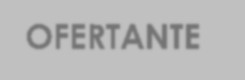 OFERTANTE OFERTANTE OFERTANTE OFERTANTE OFERTANTE OFERTANTE OFERTANTE OFERTANTE B. DOCUMENTACION LEGAL  DOCUMENTOS ORIGINALES O CONSTANCIAS DE LAS SOLVENCIAS DE IMPRESIONES ORIGINALES DEL SISTEMA EN LÍNEA Persona Jurídica (Sociedad) Persona Jurídica (Sociedad) Persona natural Asociaciones y Fundaciones Asociaciones y Fundaciones Institución Educativa Institución Educativa Participación Conjunta de oferentes Participación Conjunta de oferentes Constancia de Solvencias de pago o de no inscripción, extendidas por el Instituto Salvadoreño del Seguro Social de las cotizaciones correspondientes, vigentes a la fecha de apertura de ofertas en concepto: Salud; e Invalidez, vejez y muerte X X X X X X X X X Constancia de Solvencia de pago extendida por las respectivas Administradoras de Fondos de Pensiones y/o IPSFA, de las cotizaciones correspondientes, vigentes a la fecha de apertura de ofertas, en caso de no tener trabajadores a su cargo, deberá presentar constancias de las instituciones correspondientes de no estar registrado. X X X X X X X X X  Constancia de Solvencia tributaria, vigente a la fecha de apertura de ofertas. X X X X X X X X X Constancia de Solvencia Municipal correspondiente al municipio del domicilio de la persona natural o jurídica, según documento único de identidad o escritura pública de constitución o modificación al pacto social respectivamente, vigente a la fecha de apertura de ofertas. X X X X X X X X X Garantía de Mantenimiento de oferta, cuyo monto se determinará tomando como base la tabla contenida en el ANEXO NO. 1. TABLA DE MONTOS PARA GARANTÍA DE MANTENIMIENTO DE OFERTA.  X X X X X X X X X Declaración Jurada ante notario, conforme al modelo contenido en ANEXO No. 2. DECLARACIÓN JURADA. X X X X X X X X X No. INFORMACIÓN EN ORIGINAL, FIRMADA Y SELLADA OFERTANTE No. INFORMACIÓN EN ORIGINAL, FIRMADA Y SELLADA Persona Jurídica (Sociedades, Asociaciones o Fundaciones, Instituciones Educativas) Persona Natural 1 Estados Financieros auditados al 31 de diciembre de 2016 con el Informe del Auditor Externo que incluya: a) Dictamen de los Estados Financieros, b) Estados Financieros Básicos y c) Notas a los Estados Financieros.  X 2 Estados Financieros al 31 de diciembre de 2016, con la firma del propietario y contador. X 3 Balance General firmado por Representante Legal o Apoderado, Propietario y contador al 30 de septiembre  de 2017 o el más actualizado. X X 4 Estado de Resultados firmado por el Representante Legal o apoderado, propietario y contador por el período del 1 de enero al 30 de septiembre de 2017 o el más actualizado. X X 5 Una referencia bancaria extendida por una institución del sistema financiero, en donde manejen las principales transacciones crediticias, cuentas de ahorro o de inversiones del ofertante, la cual debe especificar la categoría de riesgo del ofertante. En caso de no haber hecho uso de créditos, o tener solamente uno lo debe indicar en su oferta. Las referencias deben haber sido emitidas en los últimos 30 días anteriores a la presentación de la oferta. ANEXO 4. MODELO DE REFERENCIA BANCARIA. ANEXOS 4-A Y 4-B CONSTANCIAS EN CASO DE NO POSEER CREDITOS BANCARIOS(PERSONAS NATURALES Y JURIDICAS) X X No. Contenido / Descripción ANEXO 1 INFORMACIÓN TÉCNICA DE LA OFERTA  5-A  (formato incluido en CD) 2 EXPERIENCIA EN EJECUCIÓN DE CURSOS ABIERTOS CON TRABAJADORES DE LAS EMPRESAS EN TEMAS DEL AREA DE CAPACITACIÓN OFERTADA. OFERTANTES QUE HAN SIDO AJUDICADOS EN LA LP-11/2017 6 (formato incluido en CD) 3 EXPERIENCIA EN EJECUCIÓN DE CURSOS ABIERTOS CON TRABAJADORES DE LAS EMPRESAS EN TEMAS DEL AREA DE CAPACITACIÓN OFERTADA. OFERTANTES QUE NO HAN SIDO AJUDICADOS EN LA LP-11/2017 7 (formato incluido en CD) 4 COMPROBANTE DE REGISTRO COMO EMPRESA PROVEEDORA DE SERVICIOS DE CAPACITACIÓN DE INSAFORP.  OFERTANTES QUE NO HAN SIDO AJUDICADOS EN LA LP-11/2017,  La omisión de este documento representa la descalificación en su evaluación técnica N/A Aspecto Puntaje máximo Puntaje mínimo Capacidad legal Cumplimiento total Cumplimiento total Evaluación financiera 5 puntos 3.5 puntos Evaluación técnica 75 puntos  45 puntos Evaluación económica 20 puntos No aplica Total 100 puntos No aplica INDICE PONDERACION  	FORMULA CRITERIOS DE EVALUACIÓN PUNTAJE RAZON CIRCULANTE 1.25  Activo CorrientePasivo CorrienteMayor o igual a 1.50 1.25 RAZON CIRCULANTE 1.25  Activo CorrientePasivo CorrienteDe 1.00 a 1.49 0.75 RAZON CIRCULANTE 1.25  Activo CorrientePasivo CorrienteDe 0.50 a 0.99 0.5 RAZON CIRCULANTE 1.25  Activo CorrientePasivo CorrienteMenor a 0.50 0 RAZON DE ENDEUDAMIENTO 1.25  PasivoTotalActivoTotalMenor o igual a 0.50 1.25 RAZON DE ENDEUDAMIENTO 1.25  PasivoTotalActivoTotalDe 0.51 a 0.75 0.75 RAZON DE ENDEUDAMIENTO 1.25  PasivoTotalActivoTotalDe 0.76 a 0.90 0.5 RAZON DE ENDEUDAMIENTO 1.25  PasivoTotalActivoTotalMayor a 0.90 0 RENTABILIDAD DEL PATRIMONIO 1.25  Utilidad Neta 	Patrimonio% positivos 1.25 RENTABILIDAD DEL PATRIMONIO 1.25  Utilidad Neta 	Patrimonio0 (cero) o % negativos 0 REFERENCIAS (1) Una referencia extendida por la institución del sistema financiero, en donde manejen las principales transacciones crediticias, cuentas de ahorro o de inversiones del ofertante, la cual debe especificar la categoría de riesgo del ofertante (ANEXO 4). En caso de no haber hecho uso de créditos, o tener solamente uno lo debe indicar en su oferta (ANEXO 4-A o 4-B). Las referencias deben haber sido emitidas en los últimos 30 días anteriores a la presentación de la oferta.  1.25 No Aplica Cliente Categoría “A” o presenta declaración Jurada que no ha tenido créditos Bancarios en los últimos 5 años  1.25 REFERENCIAS (1) Una referencia extendida por la institución del sistema financiero, en donde manejen las principales transacciones crediticias, cuentas de ahorro o de inversiones del ofertante, la cual debe especificar la categoría de riesgo del ofertante (ANEXO 4). En caso de no haber hecho uso de créditos, o tener solamente uno lo debe indicar en su oferta (ANEXO 4-A o 4-B). Las referencias deben haber sido emitidas en los últimos 30 días anteriores a la presentación de la oferta.  1.25 No Aplica Cliente Categoría “B”” 0.75 REFERENCIAS (1) Una referencia extendida por la institución del sistema financiero, en donde manejen las principales transacciones crediticias, cuentas de ahorro o de inversiones del ofertante, la cual debe especificar la categoría de riesgo del ofertante (ANEXO 4). En caso de no haber hecho uso de créditos, o tener solamente uno lo debe indicar en su oferta (ANEXO 4-A o 4-B). Las referencias deben haber sido emitidas en los últimos 30 días anteriores a la presentación de la oferta.  1.25 No Aplica Cliente Categoría “C” 0.5 REFERENCIAS (1) Una referencia extendida por la institución del sistema financiero, en donde manejen las principales transacciones crediticias, cuentas de ahorro o de inversiones del ofertante, la cual debe especificar la categoría de riesgo del ofertante (ANEXO 4). En caso de no haber hecho uso de créditos, o tener solamente uno lo debe indicar en su oferta (ANEXO 4-A o 4-B). Las referencias deben haber sido emitidas en los últimos 30 días anteriores a la presentación de la oferta.  1.25 No Aplica Cliente Categoría "D" o "E"  0 TOTAL 5.0 INDICE PONDERACION FORMULA CRITERIOS DE EVALUACIÓN PUNTAJE SOLVENCIA 1.50 Activo CorrientePasivo CorrienteMayor o igual a 1.50 1.50 SOLVENCIA 1.50 Activo CorrientePasivo CorrienteDe 1.00 a 1.49 0.75 SOLVENCIA 1.50 Activo CorrientePasivo CorrienteDe 0.50 a 0.99 0.5 SOLVENCIA 1.50 Activo CorrientePasivo CorrienteMenor a 0.50 0 APALANCAMIENTO EXTERNO 1.50 Pasivo Total PatrimonioMenor o igual a 0.70 1.50 APALANCAMIENTO EXTERNO 1.50 Pasivo Total PatrimonioDe 0.71 a 0.75 1.00 APALANCAMIENTO EXTERNO 1.50 Pasivo Total PatrimonioDe 0.76 a 0.90 0.75 APALANCAMIENTO EXTERNO 1.50 Pasivo Total PatrimonioMayor a 0.90 0 REFERENCIAS (1) Una referencia extendida por la institución del sistema financiero, en donde manejen las principales transacciones crediticias, cuentas de ahorro o de inversiones del ofertante, la cual debe especificar la categoría de riesgo del ofertante (ANEXO 4). En caso de no haber hecho uso de créditos, o tener solamente uno lo debe indicar en su oferta (ANEXO 4A o 4-B). Las referencias deben haber sido emitidas en los últimos 30 días anteriores a la presentación de la oferta. 2.0 No Aplica Cliente Categoría “A” o 	presenta declaración Jurada que no ha tenido créditos Bancarios en los últimos 5 años  2.0 REFERENCIAS (1) Una referencia extendida por la institución del sistema financiero, en donde manejen las principales transacciones crediticias, cuentas de ahorro o de inversiones del ofertante, la cual debe especificar la categoría de riesgo del ofertante (ANEXO 4). En caso de no haber hecho uso de créditos, o tener solamente uno lo debe indicar en su oferta (ANEXO 4A o 4-B). Las referencias deben haber sido emitidas en los últimos 30 días anteriores a la presentación de la oferta. 2.0 No Aplica Cliente Categoría “B”” 1.25 REFERENCIAS (1) Una referencia extendida por la institución del sistema financiero, en donde manejen las principales transacciones crediticias, cuentas de ahorro o de inversiones del ofertante, la cual debe especificar la categoría de riesgo del ofertante (ANEXO 4). En caso de no haber hecho uso de créditos, o tener solamente uno lo debe indicar en su oferta (ANEXO 4A o 4-B). Las referencias deben haber sido emitidas en los últimos 30 días anteriores a la presentación de la oferta. 2.0 No Aplica Cliente Categoría “C” 0.5 REFERENCIAS (1) Una referencia extendida por la institución del sistema financiero, en donde manejen las principales transacciones crediticias, cuentas de ahorro o de inversiones del ofertante, la cual debe especificar la categoría de riesgo del ofertante (ANEXO 4). En caso de no haber hecho uso de créditos, o tener solamente uno lo debe indicar en su oferta (ANEXO 4A o 4-B). Las referencias deben haber sido emitidas en los últimos 30 días anteriores a la presentación de la oferta. 2.0 No Aplica Cliente Categoría "D" o "E"  0 TOTAL 5.0 EXPERIENCIA EN EJECUCIÓN DE CURSOS ABIERTOS DIRIGIDOS A TRABAJADORES DE LAS EMPRESAS EN TEMAS DEL ÁREA DE CAPACITACIÓN QUE OFERTA EXPERIENCIA EN EJECUCIÓN DE CURSOS ABIERTOS DIRIGIDOS A TRABAJADORES DE LAS EMPRESAS EN TEMAS DEL ÁREA DE CAPACITACIÓN QUE OFERTA 25 PUNTOS EXPERIENCIA EN CAPACITACIONES ABIERTAS APOYADAS POR EL INSAFORP EN TEMAS DEL ÁREA DE CAPACITACIÓN  QUE OFERTA En ejecución de cursos de capacitación bajo la modalidad abierta, mediante la contratación de libre gestión o licitación pública, apoyados por el INSAFORP durante los últimos 3 años (2015-2017), con las siguientes características: Cursos de Formación Profesional en temas del área de capacitación ofertada, dirigidos a trabajadores de las empresas privadas o instituciones autónomas cotizantes al INSAFORP. Dirigidos a todos los niveles organizacionales de las empresas. Formato en ANEXO No. 6 15 o más cursos. 25 EXPERIENCIA EN CAPACITACIONES ABIERTAS APOYADAS POR EL INSAFORP EN TEMAS DEL ÁREA DE CAPACITACIÓN  QUE OFERTA En ejecución de cursos de capacitación bajo la modalidad abierta, mediante la contratación de libre gestión o licitación pública, apoyados por el INSAFORP durante los últimos 3 años (2015-2017), con las siguientes características: Cursos de Formación Profesional en temas del área de capacitación ofertada, dirigidos a trabajadores de las empresas privadas o instituciones autónomas cotizantes al INSAFORP. Dirigidos a todos los niveles organizacionales de las empresas. Formato en ANEXO No. 6 Entre 11 y 14 cursos. 20 EXPERIENCIA EN CAPACITACIONES ABIERTAS APOYADAS POR EL INSAFORP EN TEMAS DEL ÁREA DE CAPACITACIÓN  QUE OFERTA En ejecución de cursos de capacitación bajo la modalidad abierta, mediante la contratación de libre gestión o licitación pública, apoyados por el INSAFORP durante los últimos 3 años (2015-2017), con las siguientes características: Cursos de Formación Profesional en temas del área de capacitación ofertada, dirigidos a trabajadores de las empresas privadas o instituciones autónomas cotizantes al INSAFORP. Dirigidos a todos los niveles organizacionales de las empresas. Formato en ANEXO No. 6 Entre 	7 	y 	10 cursos 15 EXPERIENCIA EN CAPACITACIONES ABIERTAS APOYADAS POR EL INSAFORP EN TEMAS DEL ÁREA DE CAPACITACIÓN  QUE OFERTA En ejecución de cursos de capacitación bajo la modalidad abierta, mediante la contratación de libre gestión o licitación pública, apoyados por el INSAFORP durante los últimos 3 años (2015-2017), con las siguientes características: Cursos de Formación Profesional en temas del área de capacitación ofertada, dirigidos a trabajadores de las empresas privadas o instituciones autónomas cotizantes al INSAFORP. Dirigidos a todos los niveles organizacionales de las empresas. Formato en ANEXO No. 6 De 4 a 6 cursos 10 EXPERIENCIA EN CAPACITACIONES ABIERTAS APOYADAS POR EL INSAFORP EN TEMAS DEL ÁREA DE CAPACITACIÓN  QUE OFERTA En ejecución de cursos de capacitación bajo la modalidad abierta, mediante la contratación de libre gestión o licitación pública, apoyados por el INSAFORP durante los últimos 3 años (2015-2017), con las siguientes características: Cursos de Formación Profesional en temas del área de capacitación ofertada, dirigidos a trabajadores de las empresas privadas o instituciones autónomas cotizantes al INSAFORP. Dirigidos a todos los niveles organizacionales de las empresas. Formato en ANEXO No. 6 De 0 a 3 cursos 0 CAPACIDAD DE GESTIÓN ADMINISTRATIVA Y DE EJECUCIÓN DEL CENTRO DE FORMACIÓN EN LA LP-11/2017 CAPACIDAD DE GESTIÓN ADMINISTRATIVA Y DE EJECUCIÓN DEL CENTRO DE FORMACIÓN EN LA LP-11/2017 50 PUNTOS CAPACIDAD 	DE 	GESTIÓN ADMINISTRATIVA Y DE EJECUCIÓN DEL CENTRO DE FORMACIÓN  Ejecución mayor o igual al 90%  50 CAPACIDAD 	DE 	GESTIÓN ADMINISTRATIVA Y DE EJECUCIÓN DEL CENTRO DE FORMACIÓN  Ejecución mayor o igual al 80% menor al 90%  	40 CAPACIDAD 	DE 	GESTIÓN ADMINISTRATIVA Y DE EJECUCIÓN DEL CENTRO DE FORMACIÓN  Ejecución mayor o igual al 70% menor al 80% 30 CAPACIDAD 	DE 	GESTIÓN ADMINISTRATIVA Y DE EJECUCIÓN DEL CENTRO DE FORMACIÓN  Ejecución  mayor o igual al 60% menor al 70%  	20 CAPACIDAD 	DE 	GESTIÓN ADMINISTRATIVA Y DE EJECUCIÓN DEL CENTRO DE FORMACIÓN  Ejecución mayor o igual al 40% menor al 60%  	10 CAPACIDAD 	DE 	GESTIÓN ADMINISTRATIVA Y DE EJECUCIÓN DEL CENTRO DE FORMACIÓN  Ejecución menor al 40%  0 EXPERIENCIA EN EJECUCIÓN DE CURSOS DIRIGIDOS A TRABAJADORES DE LAS EMPRESAS EN  TEMAS DEL ÁREA DE CAPACITACIÓN QUE OFERTA EXPERIENCIA EN EJECUCIÓN DE CURSOS DIRIGIDOS A TRABAJADORES DE LAS EMPRESAS EN  TEMAS DEL ÁREA DE CAPACITACIÓN QUE OFERTA 55  PUNTOS Experiencia en ejecución de cursos de capacitación apoyados por el INSAFORP, en la modalidad abierta, mediante la contratación de libre gestión o licitación pública, cotizantes al Sistema de Formación Profesional, durante los últimos 3 años (2015-2017), con las siguientes características: Cursos de Formación Continua en temas del área de capacitación ofertada, dirigidos a trabajadores de las empresas privadas o instituciones autónomas cotizantes al INSAFORP. Dirigidos a todos los niveles organizacionales de las empresas. Formato en anexo 7.  15 	o 	más 	cursos ejecutados. 55 Experiencia en ejecución de cursos de capacitación apoyados por el INSAFORP, en la modalidad abierta, mediante la contratación de libre gestión o licitación pública, cotizantes al Sistema de Formación Profesional, durante los últimos 3 años (2015-2017), con las siguientes características: Cursos de Formación Continua en temas del área de capacitación ofertada, dirigidos a trabajadores de las empresas privadas o instituciones autónomas cotizantes al INSAFORP. Dirigidos a todos los niveles organizacionales de las empresas. Formato en anexo 7.  Entre 11 y 14 cursos ejecutados. 45 Experiencia en ejecución de cursos de capacitación apoyados por el INSAFORP, en la modalidad abierta, mediante la contratación de libre gestión o licitación pública, cotizantes al Sistema de Formación Profesional, durante los últimos 3 años (2015-2017), con las siguientes características: Cursos de Formación Continua en temas del área de capacitación ofertada, dirigidos a trabajadores de las empresas privadas o instituciones autónomas cotizantes al INSAFORP. Dirigidos a todos los niveles organizacionales de las empresas. Formato en anexo 7.  Entre 8 y 10 cursos ejecutados.  30 Experiencia en ejecución de cursos de capacitación apoyados por el INSAFORP, en la modalidad abierta, mediante la contratación de libre gestión o licitación pública, cotizantes al Sistema de Formación Profesional, durante los últimos 3 años (2015-2017), con las siguientes características: Cursos de Formación Continua en temas del área de capacitación ofertada, dirigidos a trabajadores de las empresas privadas o instituciones autónomas cotizantes al INSAFORP. Dirigidos a todos los niveles organizacionales de las empresas. Formato en anexo 7.  Entre 5 y 7 cursos ejecutados. 20 Experiencia en ejecución de cursos de capacitación apoyados por el INSAFORP, en la modalidad abierta, mediante la contratación de libre gestión o licitación pública, cotizantes al Sistema de Formación Profesional, durante los últimos 3 años (2015-2017), con las siguientes características: Cursos de Formación Continua en temas del área de capacitación ofertada, dirigidos a trabajadores de las empresas privadas o instituciones autónomas cotizantes al INSAFORP. Dirigidos a todos los niveles organizacionales de las empresas. Formato en anexo 7.  Entre 2 y 4 cursos ejecutados 10 Experiencia en ejecución de cursos de capacitación apoyados por el INSAFORP, en la modalidad abierta, mediante la contratación de libre gestión o licitación pública, cotizantes al Sistema de Formación Profesional, durante los últimos 3 años (2015-2017), con las siguientes características: Cursos de Formación Continua en temas del área de capacitación ofertada, dirigidos a trabajadores de las empresas privadas o instituciones autónomas cotizantes al INSAFORP. Dirigidos a todos los niveles organizacionales de las empresas. Formato en anexo 7.  1 curso ejecutado 0 CANTIDAD DE EMPRESAS ATENDIDAS CANTIDAD DE EMPRESAS ATENDIDAS 20  PUNTOS EXPERIENCIA EN CAPACITACIONES  Cursos desarrollados, en diferentes empresas, en los últimos 3 años (2015-2017) con las siguientes características: Dirigida a trabajadores de las empresas privadas o instituciones autónomas cotizantes al Sistema de Formación Profesional Dirigidos a distintos niveles organizacionales de las empresas 15 o más empresas 20 EXPERIENCIA EN CAPACITACIONES  Cursos desarrollados, en diferentes empresas, en los últimos 3 años (2015-2017) con las siguientes características: Dirigida a trabajadores de las empresas privadas o instituciones autónomas cotizantes al Sistema de Formación Profesional Dirigidos a distintos niveles organizacionales de las empresas Entre 11 y 14 empresas 18 EXPERIENCIA EN CAPACITACIONES  Cursos desarrollados, en diferentes empresas, en los últimos 3 años (2015-2017) con las siguientes características: Dirigida a trabajadores de las empresas privadas o instituciones autónomas cotizantes al Sistema de Formación Profesional Dirigidos a distintos niveles organizacionales de las empresas Entre 7 y 10 empresas  10 EXPERIENCIA EN CAPACITACIONES  Cursos desarrollados, en diferentes empresas, en los últimos 3 años (2015-2017) con las siguientes características: Dirigida a trabajadores de las empresas privadas o instituciones autónomas cotizantes al Sistema de Formación Profesional Dirigidos a distintos niveles organizacionales de las empresas Entre 4 y 6 empresas 5 EXPERIENCIA EN CAPACITACIONES  Cursos desarrollados, en diferentes empresas, en los últimos 3 años (2015-2017) con las siguientes características: Dirigida a trabajadores de las empresas privadas o instituciones autónomas cotizantes al Sistema de Formación Profesional Dirigidos a distintos niveles organizacionales de las empresas De 0 a 3 empresas 0 ÁREA DE CAPACITACIÓN PARTICIPACIONES MERCADEO- 16 horas 4,000 SEGURIDAD Y SALUD OCUPACIONAL-16 horas 3,000 BUENAS PRÁCTICAS DE MANUFACTURA Y/O INOCUIDAD DE ALIMENTOS- 16 horas 2,000 ADMINISTRACIÓN Y DESARROLLO  DEL RECURSO HUMANO-16 horas 4,000 PRODUCCION Y CALIDAD-16 horas 2,000 FINANZAS, CONTABILIDAD Y AUDITORÍA-16 horas 2,000 MERCADEO- 8 horas 2,500 ADMINISTRACIÓN Y DESARROLLO  DEL RECURSO HUMANO- 8 horas 2,500 PRODUCCION Y CALIDAD- 8 horas 1,500 FINANZAS, CONTABILIDAD Y AUDITORÍA- 8 horas 1,500 TOTAL 25,000 AREA DE CAPACITACIÓN PARTICIPACIONES MERCADEO -16 horas 2,000 SEGURIDAD Y SALUD OCUPACIONAL-16 horas 1,500 BUENAS PRÁCTICAS DE MANUFACTURA Y/O INOCUIDAD DE ALIMENTOS- 16 horas 1,000 ADMINISTRACIÓN Y DESARROLLO  DEL RECURSO HUMANO-16 horas 2,000 PRODUCCION Y CALIDAD-16 horas 1,000 ADUANAS - 16 horas 1,000 FINANZAS, CONTABILIDAD Y AUDITORÍA-16 horas 1,000 MERCADEO - 8 horas 1,500 ADMINISTRACIÓN Y DESARROLLO  DEL RECURSO HUMANO- 8 horas 1,500 PRODUCCION Y CALIDAD- 8 horas 1,000 FINANZAS, CONTABILIDAD Y AUDITORÍA- 8 horas 1,500 TOTAL 15,000 NOMBRE DEL ANEXO No. TABLA DE MONTOS PARA GARANTÍA DE MANTENIMIENTO DE OFERTA 1 MODELO DE DECLARACIÓN JURADA DE PERSONAS JURÍDICAS CUANDO REALICEN CONTRATACIONES CON EL  INSAFORP 2-A MODELO DE DECLARACIÓN JURADA DE PERSONAS NATURALES CUANDO REALICEN CONTRATACIONES CON EL INSAFORP 2-B FORMULARIO PARA LA IDENTIFICACIÓN DEL OFERTANTE 3 MODELO DE REFERENCIA BANCARIA 4 CONSTANCIA PERSONAS NATURALES - no posesión de créditos - 4-A CONSTANCIA PERSONAS JURÍDICAS - no posesión de créditos - 4-B INFORMACIÓN TÉCNICA ECONÓMICA DE LA OFERTA 5 (Incluido en CD) INFORMACIÓN TÉCNICA DE LA OFERTA 5-A (Incluido en CD) OFERTA ECONÓMICA 5-B (Incluido en CD) EXPERIENCIA EN EJECUCIÓN DE CURSOS ABIERTOS CON TRABAJADORES DE LAS EMPRESAS EN TEMAS DEL AREA DE CAPACITACIÓN OFERTADA. OFERTANTES QUE HAN SIDO AJUDICADOS EN LA LP-11/2017 6  (Incluido en CD) EXPERIENCIA EN EJECUCIÓN DE CURSOS ABIERTOS CON TRABAJADORES DE LAS EMPRESAS EN TEMAS DEL AREA DE CAPACITACIÓN OFERTADA. OFERTANTES QUE NO HAN SIDO AJUDICADOS EN LA LP-11/2017 7  (Incluido en CD) MODELO DE CONTRATO 8 GUIA DE PROCEDIMIENTOS 9 SOLICITUD DE APOYO PARA ACCIÓN FORMATIVA CURSOS ABIERTOS 10 TABLAS DE ADJUDICACIONES A OFERTANTES 11 RANGOS DE OFERTA  RANGOS DE OFERTA  VALOR DE GARANTIA DE OFERTA DESDE HASTA VALOR DE GARANTIA DE OFERTA $58,176.01  $116,352.00  $2,908.80  $116,352.01  $174,528.00  $4,363.20  $174,528.01  $232,704.00  $5,817.60  $232,704.01  $290,880.00  $7,272.00  $290,880.01  $349,056.00  $8,726.40  $349,056.01  $407,232.00  $10,180.80  $407,232.01  $465,408.00  $11,635.20  $465,408.01  $523,584.00  $13,089.60  $523,584.01  $581,760.00  $14,544.00  $581,760.01  $639,936.00  $15,998.40  $639,936.01  $698,112.00  $17,452.80  $698,112.01  $756,288.00  $18,907.20  $756,288.01  $814,464.00  $20,361.60  $814,464.01  $872,640.00  $21,816.00  $872,640.01  $930,816.00  $23,270.40  $930,816.01  $988,992.00  $24,724.80  $988,992.01  $1,047,168.00  $26,179.20  $1,047,168.01  $1,105,344.00  $27,633.60  $1,105,344.01  $1,163,520.00  $29,088.00  $1,163,520.01  $1,221,696.00  $30,542.40  $1,221,696.01  $1,279,872.00  $31,996.80  $1,279,872.01  $1,338,048.00  $33,451.20  $1,338,048.01  $1,396,224.00  $34,905.60  $1,396,224.01  $1,454,400.00  $36,360.00  $1,454,400.01  $1,512,576.00  $37,814.40  $1,512,576.01  $1,570,752.00  $39,268.80  $1,570,752.01  $1,628,928.00  $40,723.20  $1,628,928.01  $1,687,104.00  $42,177.60  $1,687,104.01  $1,745,280.00  $43,632.00  $1,745,280.01  $1,803,456.00  $45,086.40  $1,803,456.01  $1,861,632.00  $46,540.80  $1,861,632.01  $1,919,808.00  $47,995.20  $1,919,808.01  $1,977,984.00  $49,449.60  $1,977,984.01  $2,036,160.00  $50,904.00  $2,036,160.01  $2,094,336.00  $52,358.40  $2,094,336.01  $2,152,512.00  $53,812.80  $2,152,512.01  $2,210,688.00  $55,267.20  No. AREAS DE CAPACITACION Costo  Participante Participaciones Ofertadas 1 MERCADEO-16 horas 2 SEGURIDAD Y SALUD OCUPACIONAL-16 horas 3 BUENAS PRÁCTICAS DE MANUFACTURA Y/O INOCUIDAD DE ALIMENTOS-16 horas 4 ADMINISTRACION Y DESARROLLO DEL RECURSO HUMANO-16 horas 5 PRODUCCION Y CALIDAD-16 horas 6 ADUANAS - 16 horas 7 FINANZAS, CONTABILIDAD Y AUDITORÍA-16 horas 8 MERCADEO-8 horas 9 ADMINISTRACION Y DESARROLLO DEL RECURSO HUMANO-8 horas 10 PRODUCCION Y CALIDAD-8 horas 11 FINANZAS, CONTABILIDAD Y AUDITORÍA-8 horas TOTAL DE PARTICIPACIONES OFERTADAS TOTAL DE PARTICIPACIONES OFERTADAS No. AREAS DE CAPACITACION  Participaciones Ofertadas 1 MERCADEO-16 horas 2 SEGURIDAD Y SALUD OCUPACIONAL-16 horas 3 BUENAS PRÁCTICAS DE MANUFACTURA Y/O INOCUIDAD DE ALIMENTOS-16 horas 4 ADMINISTRACION Y DESARROLLO DEL RECURSO HUMANO-16 horas 5 PRODUCCION Y CALIDAD-16 horas 6 ADUANAS - 16 horas 7 FINANZAS, CONTABILIDAD Y AUDITORÍA-16 horas 8 MERCADEO-8 horas 9 ADMINISTRACION Y DESARROLLO DEL RECURSO HUMANO-8 horas 10 PRODUCCION Y CALIDAD-8 horas 11 FINANZAS, CONTABILIDAD Y AUDITORÍA-8 horas TOTAL DE PARTICIPACIONES OFERTADAS TOTAL DE PARTICIPACIONES OFERTADAS No. AREAS DE CAPACITACION  Monto ofertado 1 MERCADEO-16 horas 2 SEGURIDAD Y SALUD OCUPACIONAL-16 horas 3 BUENAS PRÁCTICAS DE MANUFACTURA Y/O INOCUIDAD DE ALIMENTOS-16 horas 4 ADMINISTRACION Y DESARROLLO DEL RECURSO HUMANO-16 horas 5 PRODUCCION Y CALIDAD-16 horas 6 ADUANAS - 16 horas 7 FINANZAS, CONTABILIDAD Y AUDITORÍA-16 horas 8 MERCADEO-8 horas 9 ADMINISTRACION Y DESARROLLO DEL RECURSO HUMANO- 8 horas 10 PRODUCCION Y CALIDAD- 8 horas 11 FINANZAS, CONTABILIDAD Y AUDITORÍA- 8 horas MONTO TOTAL OFERTADO MONTO TOTAL OFERTADO No. NOMBRE DE LA CAPACITACIÓN No. Orden de Compra u Orden de Inicio Proceso de contratación Duración (Horas) PERÍODO DE EJECUCIÓN (Formato: Día / Mes / Año) PERÍODO DE EJECUCIÓN (Formato: Día / Mes / Año) No. NOMBRE DE LA CAPACITACIÓN No. Orden de Compra u Orden de Inicio Proceso de contratación Duración (Horas) Inicio Finalización 1 Servicio al cliente C035-2376-0020/2017 LP-11/2017 16 03/09/2017 09/09/2017 2 Buenas prácticas de manufactura 0234/2016 Libre Gestión 8 01/02/2016 01/02/2016 3 4 5 6 No. NOMBRE DE LA CAPACITACIÓN No. Orden de Compra u Orden de Inicio Nombre empresas atendidas Proceso de contratación Duración (Horas) PERÍODO DE EJECUCIÓN (Formato: Día / Mes / Año) PERÍODO DE EJECUCIÓN (Formato: Día / Mes / Año) No. NOMBRE DE LA CAPACITACIÓN No. Orden de Compra u Orden de Inicio Nombre empresas atendidas Proceso de contratación Duración (Horas) Inicio Finalización 1 Servicio al cliente C035-2376-0020/2016 1. 2. 3. Empresa 1, S.A. de C.V. Empresa 2, S.A. de C.V. Empresa 3, S.A. de C.V. LP-10/2016 16 03/06/2016 09/06/2016 2 Buenas prácticas de manufactura 0234/2015 1. 2. 3. Empresa A, S.A. de C.V. Empresa B, S.A. de C.V. Empresa C, S.A. de C.V. Libre Gestión 8 01/02/2015 01/02/2015 3 4 5 1514131211109876543211º11.5%12.0%12.5%13.0%14.0%15.0%15.5%16%20%23%26%35%40%55%100%2º10.0%10.5%10.5%10.5%12.0%13.0%14.0%15%16%18%20%24%35%45%3º9.5%10.0%10.0%10.0%11.0%12.0%12.5%14%15%17%19%22%25%4º8.5%9.5%9.5%9.5%10.0%10.5%11.0%13%14%16%18%19%5º8.0%8.5%9.0%9.0%9.5%9.5%10.5%12%13%14%17%6º7.5%7.5%8.5%8.5%8.5%9.0%10.0%11%12%12%7º7.0%7.0%8.0%8.0%8.0%8.5%9.5%10%10%8º6.5%6.5%7.0%7.5%7.5%8.0%9.0%9%9º6.0%6.0%6.0%7.0%7.0%7.5%8.0%10º5.5%5.5%5.5%6.5%6.5%7.0%11º5.0%5.0%5.0%5.5%6.0%12º4.5%4.5%4.5%5.0%13º4.0%4.0%4.0%14º3.5%3.5%15º3.0%